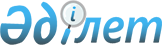 О внесении изменения в приказ Министра здравоохранения Республики Казахстан от 5 августа 2021 года № ҚР ДСМ-75 "Об утверждении Перечня лекарственных средств и медицинских изделий для бесплатного и (или) льготного амбулаторного обеспечения отдельных категорий граждан Республики Казахстан с определенными заболеваниями (состояниями)"Приказ Министра здравоохранения Республики Казахстан от 4 февраля 2022 года № ҚР ДСМ-11. Зарегистрирован в Министерстве юстиции Республики Казахстан 17 февраля 2022 года № 26825      Примечание ИЗПИ!      Порядок введения в действие см. п. 4.      ПРИКАЗЫВАЮ:       1. Внести в приказ Министра здравоохранения Республики Казахстан от 5 августа 2021 года № ҚР ДСМ-75 "Об утверждении Перечня лекарственных средств и медицинских изделий для бесплатного и (или) льготного амбулаторного обеспечения отдельных категорий граждан Республики Казахстан с определенными заболеваниями (состояниями)" (зарегистрирован в Реестре государственной регистрации нормативных правовых актов под № 23885) следующее изменение:       Перечень лекарственных средств и медицинских изделий для бесплатного и (или) льготного амбулаторного обеспечения отдельных категорий граждан Республики Казахстан с определенными заболеваниями (состояниями), утвержденный приложением 1 к указанному приказу, изложить в новой редакции согласно приложению к настоящему приказу.      2. Департаменту лекарственной политики Министерства здравоохранения Республики Казахстан в установленном законодательством Республики Казахстан порядке обеспечить:      1) государственную регистрацию настоящего приказа в Министерстве юстиции Республики Казахстан;      2) размещение настоящего приказа на интернет-ресурсе Министерства здравоохранения Республики Казахстан после его официального опубликования;      3) в течение десяти рабочих дней после государственной регистрации настоящего приказа в Министерстве юстиции Республики Казахстан представление в Юридический департамент Министерства здравоохранения Республики Казахстан сведений об исполнении мероприятий, предусмотренных подпунктами 1) и 2) настоящего пункта.      3. Контроль за исполнением настоящего приказа возложить на курирующего вице-министра здравоохранения Республики Казахстан.      4. Настоящий приказ вводится в действие с 1 января 2022 года и подлежит официальному опубликованию. Перечень лекарственных средств и медицинских изделий для бесплатного и (или) льготного амбулаторного обеспечения отдельных категорий граждан Республики Казахстан с определенными заболеваниями (состояниями)© 2012. РГП на ПХВ «Институт законодательства и правовой информации Республики Казахстан» Министерства юстиции Республики Казахстан      Министр здравоохраненияРеспублики Казахстан       Министр здравоохраненияРеспублики Казахстан А. ҒиниятПриложение к приказу
Министра здравоохранения
Республики Казахстан
от 4 февраля 2022 года
№ ҚР ДСМ-11Приложение к приказу
Министра здравоохранения
Республики Казахстан
от 4 февраля 2022 года
№ ҚР ДСМ-11Приложение 1 к приказу
Министра здравоохранения
Республики Казахстан
от 5 августа 2021 года
№ ҚР ДСМ – 75Приложение 1 к приказу
Министра здравоохранения
Республики Казахстан
от 5 августа 2021 года
№ ҚР ДСМ – 751. Лекарственные средства в рамках гарантированного объема бесплатной медицинской помощи1. Лекарственные средства в рамках гарантированного объема бесплатной медицинской помощи1. Лекарственные средства в рамках гарантированного объема бесплатной медицинской помощи1. Лекарственные средства в рамках гарантированного объема бесплатной медицинской помощи1. Лекарственные средства в рамках гарантированного объема бесплатной медицинской помощи1. Лекарственные средства в рамках гарантированного объема бесплатной медицинской помощи1. Лекарственные средства в рамках гарантированного объема бесплатной медицинской помощи№Код МКБ-10Наименование заболевания (состояния)Категория гражданПоказания (степень, стадия, тяжесть течения) для назначения лекарственных средствНаименование лекарственных средств (лекарственная форма) или медицинских изделий или специализированных лечебных продуктовКод анатомо-терапевтическо-химической (АТХ) классификацииБолезни системы кровообращенияБолезни системы кровообращенияБолезни системы кровообращенияБолезни системы кровообращенияБолезни системы кровообращенияБолезни системы кровообращенияБолезни системы кровообращения1I20- I25Ишемическая болезнь сердцаВзрослые, состоящие на динамическом наблюдении, за исключением получателей пенсионных выплатБольные после стентирования коронарных сосудов, аортокоронарного шунтирования, инфаркта миокарда. Стенокардия напряжения III-IV ФККлопидогрел, таблеткаB01AC041I20- I25Ишемическая болезнь сердцаВзрослые, состоящие на динамическом наблюдении, за исключением получателей пенсионных выплатБольные после стентирования коронарных сосудов, аортокоронарного шунтирования, инфаркта миокарда. Стенокардия напряжения III-IV ФКАцетилсалициловая кислота, таблеткаB01AC061I20- I25Ишемическая болезнь сердцаВзрослые, состоящие на динамическом наблюдении, за исключением получателей пенсионных выплатБольные после стентирования коронарных сосудов, аортокоронарного шунтирования, инфаркта миокарда. Стенокардия напряжения III-IV ФКТикагрелор, таблеткаB01AC241I20- I25Ишемическая болезнь сердцаВзрослые, состоящие на динамическом наблюдении, за исключением получателей пенсионных выплатБольные после стентирования коронарных сосудов, аортокоронарного шунтирования, инфаркта миокарда. Стенокардия напряжения III-IV ФКНитроглицерин, аэрозоль подъязычный, спрей подъязычный дозированный, таблетка подъязычнаяC01DA021I20- I25Ишемическая болезнь сердцаВзрослые, состоящие на динамическом наблюдении, за исключением получателей пенсионных выплатБольные после стентирования коронарных сосудов, аортокоронарного шунтирования, инфаркта миокарда. Стенокардия напряжения III-IV ФКИзосорбида динитрат, спрей, таблеткаC01DA081I20- I25Ишемическая болезнь сердцаВзрослые, состоящие на динамическом наблюдении, за исключением получателей пенсионных выплатБольные после стентирования коронарных сосудов, аортокоронарного шунтирования, инфаркта миокарда. Стенокардия напряжения III-IV ФКБисопролол, таблеткаC07AB071I20- I25Ишемическая болезнь сердцаВзрослые, состоящие на динамическом наблюдении, за исключением получателей пенсионных выплатБольные после стентирования коронарных сосудов, аортокоронарного шунтирования, инфаркта миокарда. Стенокардия напряжения III-IV ФКАмлодипин, таблеткаC08CA011I20- I25Ишемическая болезнь сердцаВзрослые, состоящие на динамическом наблюдении, за исключением получателей пенсионных выплатБольные после стентирования коронарных сосудов, аортокоронарного шунтирования, инфаркта миокарда. Стенокардия напряжения III-IV ФКАторвастатин, таблеткаC10AA052I10- I15Артериальная гипертензияВзрослые, состоящие на динамическом наблюдении, за исключением получателей пенсионных выплат2-4 степени риска; симптоматическая артериальная гипертензия при хронических заболеваниях почекИндапамид, таблетка, капсулаC03BA112I10- I15Артериальная гипертензияВзрослые, состоящие на динамическом наблюдении, за исключением получателей пенсионных выплат2-4 степени риска; симптоматическая артериальная гипертензия при хронических заболеваниях почекМетопролол, таблеткаC07AB022I10- I15Артериальная гипертензияВзрослые, состоящие на динамическом наблюдении, за исключением получателей пенсионных выплат2-4 степени риска; симптоматическая артериальная гипертензия при хронических заболеваниях почекБисопролол, таблеткаC07AB072I10- I15Артериальная гипертензияВзрослые, состоящие на динамическом наблюдении, за исключением получателей пенсионных выплат2-4 степени риска; симптоматическая артериальная гипертензия при хронических заболеваниях почекАмлодипин, таблеткаC08CA012I10- I15Артериальная гипертензияВзрослые, состоящие на динамическом наблюдении, за исключением получателей пенсионных выплат2-4 степени риска; симптоматическая артериальная гипертензия при хронических заболеваниях почекЭналаприл, таблеткаC09AA022I10- I15Артериальная гипертензияВзрослые, состоящие на динамическом наблюдении, за исключением получателей пенсионных выплат2-4 степени риска; симптоматическая артериальная гипертензия при хронических заболеваниях почекПериндоприл, таблеткаC09AA042I10- I15Артериальная гипертензияВзрослые, состоящие на динамическом наблюдении, за исключением получателей пенсионных выплат2-4 степени риска; симптоматическая артериальная гипертензия при хронических заболеваниях почекФозиноприл, таблеткаC09AA092I10- I15Артериальная гипертензияВзрослые, состоящие на динамическом наблюдении, за исключением получателей пенсионных выплат2-4 степени риска; симптоматическая артериальная гипертензия при хронических заболеваниях почекКандесартан, таблеткаC09CA062I10- I15Артериальная гипертензияВзрослые, состоящие на динамическом наблюдении, за исключением получателей пенсионных выплатПри неэффективности базовой терапииМоксонидин, таблеткаC02AC053I47, I48АритмииВзрослые, состоящие на динамическом наблюдении, за исключением получателей пенсионных выплатФибрилляция предсердий (пароксизмальная, персистирующая, постоянная), в том числе после выполнения радиочастотной аблации (РЧА)Варфарин, таблеткаB01AA033I47, I48АритмииВзрослые, состоящие на динамическом наблюдении, за исключением получателей пенсионных выплатФибрилляция предсердий (пароксизмальная, персистирующая, постоянная), в том числе после выполнения радиочастотной аблации (РЧА)Дабигатрана этексилат, капсулыB01AE073I47, I48АритмииВзрослые, состоящие на динамическом наблюдении, за исключением получателей пенсионных выплатФибрилляция предсердий (пароксизмальная, персистирующая, постоянная), в том числе после выполнения радиочастотной аблации (РЧА)Дигоксин, таблеткаC01AA053I47, I48АритмииВзрослые, состоящие на динамическом наблюдении, за исключением получателей пенсионных выплатФибрилляция предсердий (пароксизмальная, персистирующая, постоянная), в том числе после выполнения радиочастотной аблации (РЧА)Пропафенон, таблеткаC01BC033I47, I48АритмииВзрослые, состоящие на динамическом наблюдении, за исключением получателей пенсионных выплатФибрилляция предсердий (пароксизмальная, персистирующая, постоянная), в том числе после выполнения радиочастотной аблации (РЧА)Амиодарон, таблеткаC01BD013I47, I48АритмииВзрослые, состоящие на динамическом наблюдении, за исключением получателей пенсионных выплатФибрилляция предсердий (пароксизмальная, персистирующая, постоянная), в том числе после выполнения радиочастотной аблации (РЧА)Бисопролол, таблеткаC07AB073I47, I48АритмииВзрослые, состоящие на динамическом наблюдении, за исключением получателей пенсионных выплатФибрилляция предсердий (пароксизмальная, персистирующая, постоянная), в том числе после выполнения радиочастотной аблации (РЧА)Верапамил, таблетка, капсулаC08DA014I50, I42Хроническая сердечная недостаточностьВзрослые, состоящие на динамическом наблюдении, за исключением получателей пенсионных выплатII-IV функциональные классы по NYHA, в том числе дилатационная кардиомиопатия и другие причины хронической сердечной недостаточности, не связанные с артериальной гипертензией и ишемической болезнью сердцаДигоксин, таблеткаC01AA054I50, I42Хроническая сердечная недостаточностьВзрослые, состоящие на динамическом наблюдении, за исключением получателей пенсионных выплатII-IV функциональные классы по NYHA, в том числе дилатационная кардиомиопатия и другие причины хронической сердечной недостаточности, не связанные с артериальной гипертензией и ишемической болезнью сердцаТорасемид, таблеткаC03CA044I50, I42Хроническая сердечная недостаточностьВзрослые, состоящие на динамическом наблюдении, за исключением получателей пенсионных выплатII-IV функциональные классы по NYHA, в том числе дилатационная кардиомиопатия и другие причины хронической сердечной недостаточности, не связанные с артериальной гипертензией и ишемической болезнью сердцаСпиронолактон, таблетка, капсулаC03DA014I50, I42Хроническая сердечная недостаточностьВзрослые, состоящие на динамическом наблюдении, за исключением получателей пенсионных выплатII-IV функциональные классы по NYHA, в том числе дилатационная кардиомиопатия и другие причины хронической сердечной недостаточности, не связанные с артериальной гипертензией и ишемической болезнью сердцаБисопролол, таблеткаC07AB074I50, I42Хроническая сердечная недостаточностьВзрослые, состоящие на динамическом наблюдении, за исключением получателей пенсионных выплатII-IV функциональные классы по NYHA, в том числе дилатационная кардиомиопатия и другие причины хронической сердечной недостаточности, не связанные с артериальной гипертензией и ишемической болезнью сердцаКарведилол, таблеткаC07AG024I50, I42Хроническая сердечная недостаточностьВзрослые, состоящие на динамическом наблюдении, за исключением получателей пенсионных выплатII-IV функциональные классы по NYHA, в том числе дилатационная кардиомиопатия и другие причины хронической сердечной недостаточности, не связанные с артериальной гипертензией и ишемической болезнью сердцаРамиприл, таблетка, капсулаC09AA054I50, I42Хроническая сердечная недостаточностьВзрослые, состоящие на динамическом наблюдении, за исключением получателей пенсионных выплатII-IV функциональные классы по NYHA, в том числе дилатационная кардиомиопатия и другие причины хронической сердечной недостаточности, не связанные с артериальной гипертензией и ишемической болезнью сердцаКандесартан, таблеткаC09CA065 I05-I09, I34-I39Поражения клапанов сердца (больные с протезированными клапанами сердца)Взрослые, состоящие на динамическом наблюдении, за исключением получателей пенсионных выплатВсе стадии и степени тяжестиВарфарин, таблеткаB01AA036I27.0Первичная легочная гипертензияВсе категории, состоящие на динамическом наблюденииВсе стадии и степени тяжестиИлопрост, раствор для ингаляцийB01AC116I27.0Первичная легочная гипертензияВсе категории, состоящие на динамическом наблюденииВсе стадии и степени тяжестиБозентан, таблеткаC02KX016I27.0Первичная легочная гипертензияВсе категории, состоящие на динамическом наблюденииВсе стадии и степени тяжестиСилденафил, таблеткаG04BE03Болезни органов дыханияБолезни органов дыханияБолезни органов дыханияБолезни органов дыханияБолезни органов дыханияБолезни органов дыханияБолезни органов дыхания7J45Бронхиальная астмаВзрослые, состоящие на динамическом наблюдении, за исключением получателей пенсионных выплатВсе стадии и степени тяжестиПреднизолон, таблеткаH02AB067J45Бронхиальная астмаВзрослые, состоящие на динамическом наблюдении, за исключением получателей пенсионных выплатВсе стадии и степени тяжестиСальбутамол, аэрозоль для ингаляций, раствор для небулайзераR03AC027J45Бронхиальная астмаВзрослые, состоящие на динамическом наблюдении, за исключением получателей пенсионных выплатВсе стадии и степени тяжестиСальметерол и Флутиказон, аэрозоль для ингаляций дозированный, порошок для ингаляцийR03AK067J45Бронхиальная астмаВзрослые, состоящие на динамическом наблюдении, за исключением получателей пенсионных выплатВсе стадии и степени тяжестиФормотерол и Будесонид, порошок для ингаляций, аэрозоль для ингаляций дозированныйR03AK077J45Бронхиальная астмаВзрослые, состоящие на динамическом наблюдении, за исключением получателей пенсионных выплатВсе стадии и степени тяжестиБеклометазон, аэрозоль для ингаляций дозированныйR03BA017J45Бронхиальная астмаВзрослые, состоящие на динамическом наблюдении, за исключением получателей пенсионных выплатВсе стадии и степени тяжестиБудесонид, порошок, суспензия для ингаляцийR03BA027J45Бронхиальная астмаВзрослые, состоящие на динамическом наблюдении, за исключением получателей пенсионных выплатВсе стадии и степени тяжестиФлутиказон, аэрозоль для ингаляцийR03BA057J45Бронхиальная астмаВзрослые, состоящие на динамическом наблюдении, за исключением получателей пенсионных выплатВсе стадии и степени тяжестиЦиклезонид, аэрозоль для ингаляций дозированныйR03BA088J44Хроническая обструктивная болезнь легкихВзрослые, состоящие на динамическом наблюдении, за исключением получателей пенсионных выплатВ стадии обострения и ремиссииИндакатерол, порошок для ингаляцийR03AC188J44Хроническая обструктивная болезнь легкихВзрослые, состоящие на динамическом наблюдении, за исключением получателей пенсионных выплатВ стадии обострения и ремиссииСальметерол и Флутиказон, аэрозоль для ингаляций, порошок для ингаляцийR03AK068J44Хроническая обструктивная болезнь легкихВзрослые, состоящие на динамическом наблюдении, за исключением получателей пенсионных выплатВ стадии обострения и ремиссииФормотерол и Будесонид, порошок для ингаляций, аэрозоль для ингаляций дозированныйR03AK078J44Хроническая обструктивная болезнь легкихВзрослые, состоящие на динамическом наблюдении, за исключением получателей пенсионных выплатВ стадии обострения и ремиссииФенотерол и Ипратропия бромид, раствор для ингаляций, аэрозоль для ингаляцийR03AL018J44Хроническая обструктивная болезнь легкихВзрослые, состоящие на динамическом наблюдении, за исключением получателей пенсионных выплатВ стадии обострения и ремиссииТиотропия бромид, раствор для ингаляций, капсула с порошком для ингаляций в комплекте с ингаляторомR03BB048J44Хроническая обструктивная болезнь легкихВзрослые, состоящие на динамическом наблюдении, за исключением получателей пенсионных выплатВ стадии обострения и ремиссииРофлумиласт, таблеткаR03DX079J84Интерстициальные болезни легкихВзрослые, состоящие на динамическом наблюденииВсе категорииНинтеданиб, капсулаL01XE319J84Интерстициальные болезни легкихВзрослые, состоящие на динамическом наблюденииВсе категорииПирфенидон, капсула/ таблеткаL04AX05Инфекционные и паразитарные болезниИнфекционные и паразитарные болезниИнфекционные и паразитарные болезниИнфекционные и паразитарные болезниИнфекционные и паразитарные болезниИнфекционные и паразитарные болезниИнфекционные и паразитарные болезни10U07.1 U07.2Коронавирусная инфекция COVID 19Взрослые, за исключением получателей пенсионных выплатЛегкая, средняя, степени тяжести без факторов риска (клиника ОРВИ)Ибупрофен, таблеткаM01AE0110U07.1 U07.2Коронавирусная инфекция COVID 19Взрослые, за исключением получателей пенсионных выплатЛегкая, средняя, степени тяжести без факторов риска (клиника ОРВИ)Парацетамол, таблеткаN02BE0110U07.1 U07.2Коронавирусная инфекция COVID 19Взрослые, за исключением получателей пенсионных выплатПневмония, вероятный случай у пациентов средней степени тяжести с факторами риска тромбоэмболииДабигатран, капсулаB01AE0710U07.1 U07.2Коронавирусная инфекция COVID 19Взрослые, за исключением получателей пенсионных выплатПневмония, вероятный случай у пациентов средней степени тяжести с факторами риска тромбоэмболииРивароксабан, таблеткаB01AF0110U07.1 U07.2Коронавирусная инфекция COVID 19Взрослые, за исключением получателей пенсионных выплатПневмония, вероятный случай у пациентов средней степени тяжести с факторами риска тромбоэмболииАпиксабан, таблеткаB01AF0210U07.1 U07.2Коронавирусная инфекция COVID 19Взрослые, за исключением получателей пенсионных выплатПневмония, вероятный случай у пациентов средней степени тяжести с факторами риска тромбоэмболииИбупрофен, таблеткаM01AE0110U07.1 U07.2Коронавирусная инфекция COVID 19Взрослые, за исключением получателей пенсионных выплатПневмония, вероятный случай у пациентов средней степени тяжести с факторами риска тромбоэмболииПарацетамол, таблеткаN02BE01Болезни кожи и подкожной клетчаткиБолезни кожи и подкожной клетчаткиБолезни кожи и подкожной клетчаткиБолезни кожи и подкожной клетчаткиБолезни кожи и подкожной клетчаткиБолезни кожи и подкожной клетчаткиБолезни кожи и подкожной клетчатки11L13, Q81Буллезный эпидермолизВсе категории, состоящие на динамическом наблюденииВсе стадии и степени тяжестиХлоргексидин*, растворD08AC0212L10ПузырчаткаВзрослые, состоящие на динамическом наблюденииВсе стадии и степени тяжестиПреднизолон, таблеткаH02AB0612L10ПузырчаткаВзрослые, состоящие на динамическом наблюденииВсе стадии и степени тяжестиЛоратадин, таблеткаR06AX13Болезни органов пищеваренияБолезни органов пищеваренияБолезни органов пищеваренияБолезни органов пищеваренияБолезни органов пищеваренияБолезни органов пищеваренияБолезни органов пищеварения13B18.2, К74Хронический вирусный гепатит С, включая стадию цирроза печениВзрослые, состоящие на динамическом наблюдении, за исключением получателей пенсионных выплатВсе стадии и степени тяжестиРибавирин, капсула, таблеткаJ05AB0413B18.2, К74Хронический вирусный гепатит С, включая стадию цирроза печениВзрослые, состоящие на динамическом наблюдении, за исключением получателей пенсионных выплатВсе стадии и степени тяжестиСофосбувир, таблеткаJ05AP0814B18.0, В18.1Вирусный гепатит В с дельта и без дельта агентаВзрослые, состоящие на динамическом наблюдении, за исключением получателей пенсионных выплатВсе стадии и степени тяжестиТенофовир, таблеткаJ05AF0714B18.0, В18.1Вирусный гепатит В с дельта и без дельта агентаВзрослые, состоящие на динамическом наблюдении, за исключением получателей пенсионных выплатВсе стадии и степени тяжестиПегинтерферон альфа 2а, раствор для инъекцийL03AB1115K50Болезнь КронаВсе категории, состоящие на динамическом наблюденииВсе стадии и степени тяжестиМесалазин, таблетка, гранулы, суппозитория, суспензия ректальнаяA07EC0215K50Болезнь КронаВсе категории, состоящие на динамическом наблюденииВсе стадии и степени тяжестиПреднизолон, таблеткаH02AB0615K50Болезнь КронаВсе категории, состоящие на динамическом наблюденииВсе стадии и степени тяжестиМетотрексат, раствор для инъекцийL01BA0115K50Болезнь КронаВсе категории, состоящие на динамическом наблюденииВсе стадии и степени тяжестиАзатиоприн, таблеткаL04AX0115K50Болезнь КронаВсе категории, состоящие на динамическом наблюденииПри неэффективности базисной иммуносупрессивной терапии по решению врачебно-консультативной комиссии медицинской организации с участием профильных специалистовАдалимумаб, раствор для инъекцийL04AB0415K50Болезнь КронаВсе категории, состоящие на динамическом наблюденииПри неэффективности базисной иммуносупрессивной терапии по решению врачебно-консультативной комиссии медицинской организации с участием профильных специалистовУстекинумаб, раствор для инъекций, концентрат для приготовления раствора для инфузийL04AC0516K51Язвенный колитВсе категории, состоящие на динамическом наблюденииВсе стадии и степени тяжестиМесалазин, таблетка, гранулы, суппозитория, суспензия ректальнаяA07EC0216K51Язвенный колитВсе категории, состоящие на динамическом наблюденииВсе стадии и степени тяжестиПреднизолон, таблеткаH02AB0616K51Язвенный колитВсе категории, состоящие на динамическом наблюденииВсе стадии и степени тяжестиМетотрексат, раствор для инъекцийL01BA0116K51Язвенный колитВсе категории, состоящие на динамическом наблюденииВсе стадии и степени тяжестиАзатиоприн, таблеткаL04AX0116K51Язвенный колитВсе категории, состоящие на динамическом наблюденииПри неэффективности базисной иммуносупрессивной терапии по решению врачебно-консультативной комиссии медицинской организации с участием профильных специалистовГолимумаб, раствор для инъекцийL04AВ0617K25- K26Язвенная болезнь желудка и 12-перстной кишкиВзрослые, состоящие на динамическом наблюдении, за исключением получателей пенсионных выплатВ период обострения. Антибактериальные препараты назначаются при выявлении H.​PyloriОмепразол, капсулаA02BC0117K25- K26Язвенная болезнь желудка и 12-перстной кишкиВзрослые, состоящие на динамическом наблюдении, за исключением получателей пенсионных выплатВ период обострения. Антибактериальные препараты назначаются при выявлении H.​PyloriВисмута трикалия дицитрат, таблеткаA02BX0517K25- K26Язвенная болезнь желудка и 12-перстной кишкиВзрослые, состоящие на динамическом наблюдении, за исключением получателей пенсионных выплатВ период обострения. Антибактериальные препараты назначаются при выявлении H.​PyloriАмоксициллин, таблетка, капсула, порошок для приготовления оральной суспензииJ01CA0417K25- K26Язвенная болезнь желудка и 12-перстной кишкиВзрослые, состоящие на динамическом наблюдении, за исключением получателей пенсионных выплатВ период обострения. Антибактериальные препараты назначаются при выявлении H.​PyloriКларитромицин, таблеткаJ01FA0917K25- K26Язвенная болезнь желудка и 12-перстной кишкиВзрослые, состоящие на динамическом наблюдении, за исключением получателей пенсионных выплатВ период обострения. Антибактериальные препараты назначаются при выявлении H.​PyloriМетронидазол, таблеткаJ01XD01Болезни крови, кроветворных органов и отдельные нарушения, вовлекающие иммунный механизмБолезни крови, кроветворных органов и отдельные нарушения, вовлекающие иммунный механизмБолезни крови, кроветворных органов и отдельные нарушения, вовлекающие иммунный механизмБолезни крови, кроветворных органов и отдельные нарушения, вовлекающие иммунный механизмБолезни крови, кроветворных органов и отдельные нарушения, вовлекающие иммунный механизмБолезни крови, кроветворных органов и отдельные нарушения, вовлекающие иммунный механизмБолезни крови, кроветворных органов и отдельные нарушения, вовлекающие иммунный механизм18 D45-47.9, С81– С96 D56, D57, D59.5, D61, D69.3, D76.0 Злокачественные новообразования лимфоидной, кроветворной и родственных им тканей, включая миелодисплатические синдромы, включая некоторые заболевания крови, в том числе апластическую анемию и имунную тромбоцитопениюВзрослые, состоящие на динамическом наблюдении, за исключением получателей пенсионных выплатВсе стадии и степени тяжести при верифицированном диагнозеЭлтромбопаг, таблеткаB02BX0518 D45-47.9, С81– С96 D56, D57, D59.5, D61, D69.3, D76.0 Злокачественные новообразования лимфоидной, кроветворной и родственных им тканей, включая миелодисплатические синдромы, включая некоторые заболевания крови, в том числе апластическую анемию и имунную тромбоцитопениюВзрослые, состоящие на динамическом наблюдении, за исключением получателей пенсионных выплатВсе стадии и степени тяжести при верифицированном диагнозеЭпоэтин зета, раствор для инъекцийB03XA0118 D45-47.9, С81– С96 D56, D57, D59.5, D61, D69.3, D76.0 Злокачественные новообразования лимфоидной, кроветворной и родственных им тканей, включая миелодисплатические синдромы, включая некоторые заболевания крови, в том числе апластическую анемию и имунную тромбоцитопениюВзрослые, состоящие на динамическом наблюдении, за исключением получателей пенсионных выплатВсе стадии и степени тяжести при верифицированном диагнозеЭпоэтин бета, раствор для инъекцийB03XA0118 D45-47.9, С81– С96 D56, D57, D59.5, D61, D69.3, D76.0 Злокачественные новообразования лимфоидной, кроветворной и родственных им тканей, включая миелодисплатические синдромы, включая некоторые заболевания крови, в том числе апластическую анемию и имунную тромбоцитопениюВзрослые, состоящие на динамическом наблюдении, за исключением получателей пенсионных выплатВсе стадии и степени тяжести при верифицированном диагнозеЭпоэтин альфа, раствор для инъекцийB03XA0118 D45-47.9, С81– С96 D56, D57, D59.5, D61, D69.3, D76.0 Злокачественные новообразования лимфоидной, кроветворной и родственных им тканей, включая миелодисплатические синдромы, включая некоторые заболевания крови, в том числе апластическую анемию и имунную тромбоцитопениюВзрослые, состоящие на динамическом наблюдении, за исключением получателей пенсионных выплатВсе стадии и степени тяжести при верифицированном диагнозеДексаметазон, таблеткаH02AB0218 D45-47.9, С81– С96 D56, D57, D59.5, D61, D69.3, D76.0 Злокачественные новообразования лимфоидной, кроветворной и родственных им тканей, включая миелодисплатические синдромы, включая некоторые заболевания крови, в том числе апластическую анемию и имунную тромбоцитопениюВзрослые, состоящие на динамическом наблюдении, за исключением получателей пенсионных выплатВсе стадии и степени тяжести при верифицированном диагнозеПреднизолон, таблеткаH02AB0618 D45-47.9, С81– С96 D56, D57, D59.5, D61, D69.3, D76.0 Злокачественные новообразования лимфоидной, кроветворной и родственных им тканей, включая миелодисплатические синдромы, включая некоторые заболевания крови, в том числе апластическую анемию и имунную тромбоцитопениюВзрослые, состоящие на динамическом наблюдении, за исключением получателей пенсионных выплатВсе стадии и степени тяжести при верифицированном диагнозеХлорамбуцил, таблеткаL01AA0218 D45-47.9, С81– С96 D56, D57, D59.5, D61, D69.3, D76.0 Злокачественные новообразования лимфоидной, кроветворной и родственных им тканей, включая миелодисплатические синдромы, включая некоторые заболевания крови, в том числе апластическую анемию и имунную тромбоцитопениюВзрослые, состоящие на динамическом наблюдении, за исключением получателей пенсионных выплатВсе стадии и степени тяжести при верифицированном диагнозеМелфалан, таблеткаL01AA0318 D45-47.9, С81– С96 D56, D57, D59.5, D61, D69.3, D76.0 Злокачественные новообразования лимфоидной, кроветворной и родственных им тканей, включая миелодисплатические синдромы, включая некоторые заболевания крови, в том числе апластическую анемию и имунную тромбоцитопениюВзрослые, состоящие на динамическом наблюдении, за исключением получателей пенсионных выплатВсе стадии и степени тяжести при верифицированном диагнозеМетотрексат, таблетка, раствор для инъекцийL01BA0118 D45-47.9, С81– С96 D56, D57, D59.5, D61, D69.3, D76.0 Злокачественные новообразования лимфоидной, кроветворной и родственных им тканей, включая миелодисплатические синдромы, включая некоторые заболевания крови, в том числе апластическую анемию и имунную тромбоцитопениюВзрослые, состоящие на динамическом наблюдении, за исключением получателей пенсионных выплатВсе стадии и степени тяжести при верифицированном диагнозеМеркаптопурин, таблеткаL01BB0218 D45-47.9, С81– С96 D56, D57, D59.5, D61, D69.3, D76.0 Злокачественные новообразования лимфоидной, кроветворной и родственных им тканей, включая миелодисплатические синдромы, включая некоторые заболевания крови, в том числе апластическую анемию и имунную тромбоцитопениюВзрослые, состоящие на динамическом наблюдении, за исключением получателей пенсионных выплатВсе стадии и степени тяжести при верифицированном диагнозеЦитарабин, порошок лиофилизированный для приготовления раствора для инъекцийL01BC0118 D45-47.9, С81– С96 D56, D57, D59.5, D61, D69.3, D76.0 Злокачественные новообразования лимфоидной, кроветворной и родственных им тканей, включая миелодисплатические синдромы, включая некоторые заболевания крови, в том числе апластическую анемию и имунную тромбоцитопениюВзрослые, состоящие на динамическом наблюдении, за исключением получателей пенсионных выплатВсе стадии и степени тяжести при верифицированном диагнозеВинбластин, лиофилизат для приготовления раствора, раствор для инъекцийL01CA0118 D45-47.9, С81– С96 D56, D57, D59.5, D61, D69.3, D76.0 Злокачественные новообразования лимфоидной, кроветворной и родственных им тканей, включая миелодисплатические синдромы, включая некоторые заболевания крови, в том числе апластическую анемию и имунную тромбоцитопениюВзрослые, состоящие на динамическом наблюдении, за исключением получателей пенсионных выплатВсе стадии и степени тяжести при верифицированном диагнозеИматиниб, таблетка, капсулаL01XE0118 D45-47.9, С81– С96 D56, D57, D59.5, D61, D69.3, D76.0 Злокачественные новообразования лимфоидной, кроветворной и родственных им тканей, включая миелодисплатические синдромы, включая некоторые заболевания крови, в том числе апластическую анемию и имунную тромбоцитопениюВзрослые, состоящие на динамическом наблюдении, за исключением получателей пенсионных выплатВсе стадии и степени тяжести при верифицированном диагнозеДазатиниб, таблеткаL01XE0618 D45-47.9, С81– С96 D56, D57, D59.5, D61, D69.3, D76.0 Злокачественные новообразования лимфоидной, кроветворной и родственных им тканей, включая миелодисплатические синдромы, включая некоторые заболевания крови, в том числе апластическую анемию и имунную тромбоцитопениюВзрослые, состоящие на динамическом наблюдении, за исключением получателей пенсионных выплатВсе стадии и степени тяжести при верифицированном диагнозеНилотиниб, капсулаL01XE0818 D45-47.9, С81– С96 D56, D57, D59.5, D61, D69.3, D76.0 Злокачественные новообразования лимфоидной, кроветворной и родственных им тканей, включая миелодисплатические синдромы, включая некоторые заболевания крови, в том числе апластическую анемию и имунную тромбоцитопениюВзрослые, состоящие на динамическом наблюдении, за исключением получателей пенсионных выплатВсе стадии и степени тяжести при верифицированном диагнозеРуксолитиниб, таблеткаL01XE1818 D45-47.9, С81– С96 D56, D57, D59.5, D61, D69.3, D76.0 Злокачественные новообразования лимфоидной, кроветворной и родственных им тканей, включая миелодисплатические синдромы, включая некоторые заболевания крови, в том числе апластическую анемию и имунную тромбоцитопениюВзрослые, состоящие на динамическом наблюдении, за исключением получателей пенсионных выплатВсе стадии и степени тяжести при верифицированном диагнозеИбрутиниб, капсулаL01XE2718 D45-47.9, С81– С96 D56, D57, D59.5, D61, D69.3, D76.0 Злокачественные новообразования лимфоидной, кроветворной и родственных им тканей, включая миелодисплатические синдромы, включая некоторые заболевания крови, в том числе апластическую анемию и имунную тромбоцитопениюВзрослые, состоящие на динамическом наблюдении, за исключением получателей пенсионных выплатВсе стадии и степени тяжести при верифицированном диагнозеГидроксикарбамид, капсулаL01XX0518 D45-47.9, С81– С96 D56, D57, D59.5, D61, D69.3, D76.0 Злокачественные новообразования лимфоидной, кроветворной и родственных им тканей, включая миелодисплатические синдромы, включая некоторые заболевания крови, в том числе апластическую анемию и имунную тромбоцитопениюВзрослые, состоящие на динамическом наблюдении, за исключением получателей пенсионных выплатВсе стадии и степени тяжести при верифицированном диагнозеТретиноин*, капсулаL01XX1418 D45-47.9, С81– С96 D56, D57, D59.5, D61, D69.3, D76.0 Злокачественные новообразования лимфоидной, кроветворной и родственных им тканей, включая миелодисплатические синдромы, включая некоторые заболевания крови, в том числе апластическую анемию и имунную тромбоцитопениюВзрослые, состоящие на динамическом наблюдении, за исключением получателей пенсионных выплатВсе стадии и степени тяжести при верифицированном диагнозеИнтерферон альфа 2b, порошок лиофилизированный для приготовления раствора для инъекцийL03AB0518 D45-47.9, С81– С96 D56, D57, D59.5, D61, D69.3, D76.0 Злокачественные новообразования лимфоидной, кроветворной и родственных им тканей, включая миелодисплатические синдромы, включая некоторые заболевания крови, в том числе апластическую анемию и имунную тромбоцитопениюВзрослые, состоящие на динамическом наблюдении, за исключением получателей пенсионных выплатВсе стадии и степени тяжести при верифицированном диагнозеЦиклоспорин, капсула, раствор для приема внутрьL04AD0118 D45-47.9, С81– С96 D56, D57, D59.5, D61, D69.3, D76.0 Злокачественные новообразования лимфоидной, кроветворной и родственных им тканей, включая миелодисплатические синдромы, включая некоторые заболевания крови, в том числе апластическую анемию и имунную тромбоцитопениюВзрослые, состоящие на динамическом наблюдении, за исключением получателей пенсионных выплатВсе стадии и степени тяжести при верифицированном диагнозеТалидомид, капсулаL04AX0218 D45-47.9, С81– С96 D56, D57, D59.5, D61, D69.3, D76.0 Злокачественные новообразования лимфоидной, кроветворной и родственных им тканей, включая миелодисплатические синдромы, включая некоторые заболевания крови, в том числе апластическую анемию и имунную тромбоцитопениюВзрослые, состоящие на динамическом наблюдении, за исключением получателей пенсионных выплатВсе стадии и степени тяжести при верифицированном диагнозеЛеналидомид, капсулаL04AX0418 D45-47.9, С81– С96 D56, D57, D59.5, D61, D69.3, D76.0 Злокачественные новообразования лимфоидной, кроветворной и родственных им тканей, включая миелодисплатические синдромы, включая некоторые заболевания крови, в том числе апластическую анемию и имунную тромбоцитопениюВзрослые, состоящие на динамическом наблюдении, за исключением получателей пенсионных выплатВсе стадии и степени тяжести при верифицированном диагнозеКлодроновая кислота, таблеткаM05BA0218 D45-47.9, С81– С96 D56, D57, D59.5, D61, D69.3, D76.0 Злокачественные новообразования лимфоидной, кроветворной и родственных им тканей, включая миелодисплатические синдромы, включая некоторые заболевания крови, в том числе апластическую анемию и имунную тромбоцитопениюВзрослые, состоящие на динамическом наблюдении, за исключением получателей пенсионных выплатВсе стадии и степени тяжести при верифицированном диагнозеДеферазирокс, таблеткаV03AC0319D66- D68Наследственные дефициты факторов свертывания кровиВсе категории, состоящие на динамическом наблюденииВсе стадии и степени тяжестиФактор свертывания крови VIII (плазменный), лиофилизат/порошок лиофилизированный для приготовления раствора для внутривенного введения/лиофилизированный порошок для приготовления раствора для инъекцийB02BD0219D66- D68Наследственные дефициты факторов свертывания кровиВсе категории, состоящие на динамическом наблюденииВсе стадии и степени тяжестиФактор свертывания крови VIII (рекомбинантный), лиофилизат/порошок лиофилизированный для приготовления раствора для внутривенного введения/порошок лиофилизированный для инъекцийB02BD0219D66- D68Наследственные дефициты факторов свертывания кровиВсе категории, состоящие на динамическом наблюденииВсе стадии и степени тяжестиАнтиингибиторный коагулянтный комплекс, лиофилизат для приготовления раствора для инфузийB02BD0319D66- D68Наследственные дефициты факторов свертывания кровиВсе категории, состоящие на динамическом наблюденииВсе стадии и степени тяжестиФактор свертывания крови IX (плазменный), лиофилизат для приготовления раствора для внутривенного введения/лиофилизат/ лиофилизированный порошок для приготовления раствора для инфузийB02BD0419D66- D68Наследственные дефициты факторов свертывания кровиВсе категории, состоящие на динамическом наблюденииВсе стадии и степени тяжестиФактор свертывания крови IX (рекомбинантный), лиофилизат для приготовления раствора для внутривенного введения/лиофилизат/лиофилизированный порошок для приготовления раствора для инфузийB02BD0419D66- D68Наследственные дефициты факторов свертывания кровиВсе категории, состоящие на динамическом наблюденииВсе стадии и степени тяжестиФактор Виллебранда и фактор свертывания крови VIII в комбинации, лиофилизат для приготовления раствора для инфузий/лиофилизат для приготовления раствора для внутривенного введенияB02BD0619D66- D68Наследственные дефициты факторов свертывания кровиВсе категории, состоящие на динамическом наблюденииВсе стадии и степени тяжестиЭптаког альфа (активированный), лиофилизат для приготовления раствора для внутривенного введенияB02BD0819D66- D68Наследственные дефициты факторов свертывания кровиВсе категории, состоящие на динамическом наблюденииВсе стадии и степени тяжестиЭмицизумаб, раствор для инъекцийВ02ВХ0620D80- D89Аутоиммунные заболевания и иммунодефицитные состоянияВсе категории, состоящие на динамическом наблюденииВсе стадии и степени тяжестиИммуноглобулин нормальный человеческий (для внесосудистого введения), раствор для инъекций для подкожного введенияJ06BA01Болезни эндокринной системы, расстройства питания и нарушения обмена веществБолезни эндокринной системы, расстройства питания и нарушения обмена веществБолезни эндокринной системы, расстройства питания и нарушения обмена веществБолезни эндокринной системы, расстройства питания и нарушения обмена веществБолезни эндокринной системы, расстройства питания и нарушения обмена веществБолезни эндокринной системы, расстройства питания и нарушения обмена веществБолезни эндокринной системы, расстройства питания и нарушения обмена веществ21E10-Е11Диабет сахарныйВзрослые, состоящие на динамическом наблюдении, за исключением получателей пенсионных выплатВсе стадии и степени сахарного диабета 2 типа. Без осложнений, выбор терапии обосновывается врачом ВОП и/или эндокринологом, достижение целевого уровня гликированного гемоглобина, в комплексе с диабетическим образованием и изменением образа жизни.Метформин, таблеткаA10BA0221E10-Е11Диабет сахарныйВзрослые, состоящие на динамическом наблюдении, за исключением получателей пенсионных выплатВсе стадии и степени сахарного диабета 2 типа. Без осложнений, выбор терапии обосновывается врачом ВОП и/или эндокринологом, достижение целевого уровня гликированного гемоглобина, в комплексе с диабетическим образованием и изменением образа жизни.Гликлазид, таблеткаA10BB0921E10-Е11Диабет сахарныйВзрослые, состоящие на динамическом наблюдении, за исключением получателей пенсионных выплатВсе стадии и степени сахарного диабета 2 типа. Без осложнений, выбор терапии обосновывается врачом ВОП и/или эндокринологом, достижение целевого уровня гликированного гемоглобина, в комплексе с диабетическим образованием и изменением образа жизни.Глимепирид, таблеткаA10BB1221E10-Е11Диабет сахарныйВзрослые, состоящие на динамическом наблюдении, за исключением получателей пенсионных выплатВсе стадии и степени сахарного диабета 2 типа. Без осложнений, выбор терапии обосновывается врачом ВОП и/или эндокринологом, достижение целевого уровня гликированного гемоглобина, в комплексе с диабетическим образованием и изменением образа жизни.Линаглиптин, таблеткаA10BH0521E10-Е11Диабет сахарныйВзрослые, состоящие на динамическом наблюдении, за исключением получателей пенсионных выплатВсе стадии и степени сахарного диабета 2 типа. Без осложнений, выбор терапии обосновывается врачом ВОП и/или эндокринологом, достижение целевого уровня гликированного гемоглобина, в комплексе с диабетическим образованием и изменением образа жизни.Репаглинид, таблеткаA10BX0221E10-Е11Диабет сахарныйВзрослые, состоящие на динамическом наблюдении, за исключением получателей пенсионных выплатВсе стадии и степени сахарного диабета 2 типа. Без осложнений, выбор терапии обосновывается врачом ВОП и/или эндокринологом, достижение целевого уровня гликированного гемоглобина, в комплексе с диабетическим образованием и изменением образа жизни.Вилдаглиптин, таблеткаА10ВН0221E10-Е11Диабет сахарныйВзрослые, состоящие на динамическом наблюдении, за исключением получателей пенсионных выплатВсе стадии и степени сахарного диабета 2 типа. При наличии ожирения и факторов риска сердечно-сосудистых осложнений (дополнительная терапия) по назначению эндокринолога.Лираглутид, раствор для подкожного введенияA10BJ0221E10-Е11Диабет сахарныйВзрослые, состоящие на динамическом наблюдении, за исключением получателей пенсионных выплатВсе стадии и степени сахарного диабета 2 типа. При наличии ожирения и факторов риска сердечно-сосудистых осложнений (дополнительная терапия) по назначению эндокринолога.Дулаглутид, раствор для подкожного введенияA10BJ0521E10-Е11Диабет сахарныйВзрослые, состоящие на динамическом наблюдении, за исключением получателей пенсионных выплатВсе стадии и степени сахарного диабета 2 типа. При наличии ожирения и факторов риска сердечно-сосудистых осложнений (дополнительная терапия) по назначению эндокринолога.Ликсисенатид, раствор для инъекцийA10BJ0321E10-Е11Диабет сахарныйВзрослые, состоящие на динамическом наблюдении, за исключением получателей пенсионных выплатВсе стадии и степени сахарного диабета 2 типа. При наличии ожирения и факторов риска сердечно-сосудистых осложнений (дополнительная терапия) по назначению эндокринолога.Дапаглифлозин, таблеткаA10BK0121E10-Е11Диабет сахарныйВзрослые, состоящие на динамическом наблюдении, за исключением получателей пенсионных выплатВсе стадии и степени сахарного диабета 2 типа. При наличии ожирения и факторов риска сердечно-сосудистых осложнений (дополнительная терапия) по назначению эндокринолога.Канаглифлозин, таблеткаA10BK0221E10-Е11Диабет сахарныйВзрослые, состоящие на динамическом наблюдении, за исключением получателей пенсионных выплатВсе стадии и степени сахарного диабета 2 типа. При наличии ожирения и факторов риска сердечно-сосудистых осложнений (дополнительная терапия) по назначению эндокринолога.Эмпаглифлозин, таблеткаA10BK0321E10-Е11Диабет сахарныйВзрослые, состоящие на динамическом наблюдении, за исключением получателей пенсионных выплатВсе стадии и степени сахарного диабета I и II типаИнсулин лизпро, раствор для инъекцийA10AB0421E10-Е11Диабет сахарныйВзрослые, состоящие на динамическом наблюдении, за исключением получателей пенсионных выплатВсе стадии и степени сахарного диабета I и II типаИнсулин аспарт, раствор для инъекцийA10AB0521E10-Е11Диабет сахарныйВзрослые, состоящие на динамическом наблюдении, за исключением получателей пенсионных выплатВсе стадии и степени сахарного диабета I и II типаИнсулин глулизин, раствор для инъекцийA10AB0621E10-Е11Диабет сахарныйВзрослые, состоящие на динамическом наблюдении, за исключением получателей пенсионных выплатВсе стадии и степени сахарного диабета I и II типаИнсулин растворимый человеческий, генно-инженерный, раствор для инъекцийA10AB0121E10-Е11Диабет сахарныйВзрослые, состоящие на динамическом наблюдении, за исключением получателей пенсионных выплатВсе стадии и степени сахарного диабета I и II типаИнсулин изофан человеческий генно-инженерный суточного действия (средний), суспензияA10AC0121E10-Е11Диабет сахарныйВзрослые, состоящие на динамическом наблюдении, за исключением получателей пенсионных выплатВсе стадии и степени сахарного диабета I и II типаИнсулин двухфазный человеческий генно-инженерный, суспензияA10AD0121E10-Е11Диабет сахарныйВзрослые, состоящие на динамическом наблюдении, за исключением получателей пенсионных выплатВсе стадии и степени сахарного диабета I и II типаИнсулин лизпро двухфазный в комбинации с инсулином средней продолжительности (смесь аналогов инсулина короткого и средней продолжительности действия), суспензияA10AD0421E10-Е11Диабет сахарныйВзрослые, состоящие на динамическом наблюдении, за исключением получателей пенсионных выплатВсе стадии и степени сахарного диабета I и II типаИнсулин аспарт двухфазный в комбинации с инсулином средней продолжительности (смесь аналогов инсулина короткого и средней продолжительности действия), суспензияA10AD0521E10-Е11Диабет сахарныйВзрослые, состоящие на динамическом наблюдении, за исключением получателей пенсионных выплатВсе стадии и степени сахарного диабета I и II типаИнсулин гларгин, раствор для инъекцийA10AE0421E10-Е11Диабет сахарныйВзрослые, состоящие на динамическом наблюдении, за исключением получателей пенсионных выплатВсе стадии и степени сахарного диабета I и II типаИнсулин детемир, раствор для инъекцийA10AE0522 E23.2 Несахарный диабетВзрослые, состоящие на динамическом наблюдении, за исключением получателей пенсионных выплатВсе стадии и степени тяжестиДесмопрессин, лиофилизат оральный; таблеткаH01BA0223E00-E03, E89.0, Е05, Е20Гипотиреоз/ Гипертиреоз/ ГипопаратиреозВзрослые, состоящие на динамическом наблюдении, за исключением получателей пенсионных выплатВерифицированный диагноз. Гипотиреоз Верифицированный диагноз Гипертиреоз Верифицированный диагноз ГипопаратиреозЛевотироксин, таблеткаH03AA0123E00-E03, E89.0, Е05, Е20Гипотиреоз/ Гипертиреоз/ ГипопаратиреозВзрослые, состоящие на динамическом наблюдении, за исключением получателей пенсионных выплатВерифицированный диагноз. Гипотиреоз Верифицированный диагноз Гипертиреоз Верифицированный диагноз ГипопаратиреозТиамазол, таблеткаH03BB0224E22 (исключая Е22.8), D35.2Гормонально активные опухоли гипофиза. АкромегалияВзрослые, состоящие на динамическом наблюдении, за исключением получателей пенсионных выплатВерифицированный диагноз данными обследованияБромокриптин, таблеткаG02CB0124E22 (исключая Е22.8), D35.2Гормонально активные опухоли гипофиза. АкромегалияВзрослые, состоящие на динамическом наблюдении, за исключением получателей пенсионных выплатВерифицированный диагноз данными обследованияКаберголин, таблеткаG02CB0324E22 (исключая Е22.8), D35.2Гормонально активные опухоли гипофиза. АкромегалияВзрослые, состоящие на динамическом наблюдении, за исключением получателей пенсионных выплатВерифицированный диагноз данными обследованияОктреотид, микросферы для приготовления суспензии для иньекций, лиофилизат для приготовления суспензии для инъекцийH01CB0224E22 (исключая Е22.8), D35.2Гормонально активные опухоли гипофиза. АкромегалияВзрослые, состоящие на динамическом наблюдении, за исключением получателей пенсионных выплатВерифицированный диагноз данными обследованияЛанреотид, раствор для подкожных инъекций, лиофилизат для приготовления суспензииH01CB0325Е23.0Гипофизарный нанизм, синдром Шерешевского- ТернераВсе категорииВерифицированный диагноз данными обследованиямиСоматропин, порошок лиофилизированный для приготовления инъекционного раствора, раствор для инъекцийH01AC0126Е22.8, E30.1Раннее (преждевременное, ускоренное) половое развитие центрального генезаВсе категории, состоящие на динамическом наблюденииВерифицированный диагноз данными обследованийТрипторелин, лиофилизат для приготовления суспензий для инъекцийL02AE0427E83.0Гепато-церебральная дистрофияВсе категории, состоящие на динамическом наблюденииТяжелое течениеПеницилламин, таблетка/капсулаМ01СС0128E75.2Другие сфинголипидозы Все категории, состоящие на динамическом наблюденииБолезнь Гоше (1 и 3 тип, вне зависимости от степени тяжести)Имиглюцераза, лиофилизат для приготовления раствора для инфузийA16AB0228E75.2Другие сфинголипидозы Все категории, состоящие на динамическом наблюденииБолезнь Фабри (Все стадии и степени тяжести)Агалзидаза альфа , концентрат для приготовления раствора для инфузийA16AB0328E75.2Другие сфинголипидозы Все категории, состоящие на динамическом наблюденииБолезнь Фабри (Все стадии и степени тяжести)Агалзидаза бета, лиофилизат для приготовления концентрата для приготовления раствора для инфузийA16AB0429E76.0 E76.1, E76.2, E76.3, E76.8МукополисахаридозВсе категории, состоящие на динамическом наблюдении1 типа (синдром Гурлера)Ларонидаза, концентрат для приготовления раствора для инфузийA16AB0529E76.0 E76.1, E76.2, E76.3, E76.8МукополисахаридозВсе категории, состоящие на динамическом наблюденииМукополисахаридоз 1-3 типаИдурсульфаза, концентрат для приготовления раствора для инфузийA16AB0929E76.0 E76.1, E76.2, E76.3, E76.8МукополисахаридозВсе категории, состоящие на динамическом наблюденииМукополисахаридоз 1-3 типаИдурсульфаза бета, концентрат для приготовления раствора для инфузийА16АВ16 29E76.0 E76.1, E76.2, E76.3, E76.8МукополисахаридозВсе категории, состоящие на динамическом наблюденииМукополисахаридоз 6-типаГалсульфаза, концентрат для приготовления раствора для инфузийA16AB0829E76.0 E76.1, E76.2, E76.3, E76.8МукополисахаридозВсе категории, состоящие на динамическом наблюденииМукополисахаридоз IVА типЭлосульфаза альфа, концентрат для приготовления раствора для инфузийA16AB1230Е84Кистозный фиброз (Муковисцидоз)Все категорииВсе типы, вне зависимости от степени тяжестиМультиферменты (липаза, протеаза и т.д.), капсулаA09AA0230Е84Кистозный фиброз (Муковисцидоз)Все категорииВсе типы, вне зависимости от степени тяжестиТобрамицин, порошок для ингаляций в капсулах, раствор для ингаляцийJ01GB0130Е84Кистозный фиброз (Муковисцидоз)Все категорииВсе типы, вне зависимости от степени тяжестиКолистиметат натрия, порошок для приготовления раствора для инъекций или инфузийJ01XB0130Е84Кистозный фиброз (Муковисцидоз)Все категорииВсе типы, вне зависимости от степени тяжестиДорназа альфа, раствор для ингаляцийR05CB1330Е84Кистозный фиброз (Муковисцидоз)Все категорииДети Ципрофлоксацин, таблеткаJ01MA02Болезни костно-мышечной системы и соединительной тканиБолезни костно-мышечной системы и соединительной тканиБолезни костно-мышечной системы и соединительной тканиБолезни костно-мышечной системы и соединительной тканиБолезни костно-мышечной системы и соединительной тканиБолезни костно-мышечной системы и соединительной тканиБолезни костно-мышечной системы и соединительной ткани31M08Ювенильный артритДети, состоящие на динамическом наблюденииВсе стадии и степени тяжестиМетотрексат, таблетка, раствор для инъекцийL01BA0131M08Ювенильный артритДети, состоящие на динамическом наблюденииВсе стадии и степени тяжестиМетилпреднизолон, таблеткаH02AB0431M08Ювенильный артритДети, состоящие на динамическом наблюденииПри неэффективности терапии первой линииЭтанерцепт, раствор для инъекций, порошок лиофилизированный для приготовления раствора для инъекцийL04АВ0132M05-М06Ревматоидный артритВзрослые, состоящие на динамическом наблюдении, за исключением получателей пенсионных выплатВсе стадии и степени тяжестиМетилпреднизолон, таблетка, лиофилизат для приготовления раствора для инъекцийH02AB0432M05-М06Ревматоидный артритВзрослые, состоящие на динамическом наблюдении, за исключением получателей пенсионных выплатВсе стадии и степени тяжестиМетотрексат, таблетка, раствор для инъекцийL01BA0132M05-М06Ревматоидный артритВзрослые, состоящие на динамическом наблюдении, за исключением получателей пенсионных выплатВсе стадии и степени тяжестиЛефлуномид, таблеткаL04AA1332M05-М06Ревматоидный артритВзрослые, состоящие на динамическом наблюдении, за исключением получателей пенсионных выплатПри неэффективности терапии первой линии по решению врачебно-консультативной комиссии медицинской организации с участием профильных специалистовГолимумаб, раствор для инъекцийL04AB0632M05-М06Ревматоидный артритВзрослые, состоящие на динамическом наблюдении, за исключением получателей пенсионных выплатПри неэффективности терапии первой линии по решению врачебно-консультативной комиссии медицинской организации с участием профильных специалистовРитуксимаб, концентрат для приготовления раствора для внутривенных инфузийL01XC0232M05-М06Ревматоидный артритВзрослые, состоящие на динамическом наблюдении, за исключением получателей пенсионных выплатПри средней или высокой степени активности у взрослых пациентов в случаях неэффективности и непереносимости предыдущей терапии болезнь-модифицирующими антиревматическими препаратами и антагонистами фактора некроза опухолей, непереносимой токсичности по решению врачебно-консультативной комиссии медицинской организации с участием профильных специалистовТоцилизумаб, раствор для подкожных инъекцийL04AС0733M32Системная красная волчанкаВсе категории, состоящие на динамическом наблюденииВсе стадии и степени тяжестиМетилпреднизолон, таблеткаH02AB0433M32Системная красная волчанкаВсе категории, состоящие на динамическом наблюденииВсе стадии и степени тяжестиМикофеноловая кислота, капсула, таблеткаL04AA0633M32Системная красная волчанкаВсе категории, состоящие на динамическом наблюденииВсе стадии и степени тяжестиАзатиоприн, таблеткаL04AX0133M32Системная красная волчанкаВсе категории, состоящие на динамическом наблюденииВсе стадии и степени тяжестиГидроксихлорохин, таблеткаP01BA0234М33-М33.9ДерматополимиозитВзрослые, состоящие на динамическом наблюденииВсе стадии и степени тяжестиМетилпреднизолон, таблеткаH02AB0434М33-М33.9ДерматополимиозитВзрослые, состоящие на динамическом наблюденииВсе стадии и степени тяжестиПреднизолон, таблеткаH02AB0634М33-М33.9ДерматополимиозитВзрослые, состоящие на динамическом наблюденииВсе стадии и степени тяжестиМикофеноловая кислота, капсула, таблеткаL04AA0634М33-М33.9ДерматополимиозитВзрослые, состоящие на динамическом наблюденииВсе стадии и степени тяжестиМетотрексат, таблетка, раствор для инъекцийL01BA0135М34-М34.9Системный склероз (системная склеродермия)Все категории, состоящие на динамическом наблюденииВсе стадии и степени тяжестиАмлодипин, таблеткаC08CA0135М34-М34.9Системный склероз (системная склеродермия)Все категории, состоящие на динамическом наблюденииВсе стадии и степени тяжестиЦиклофосфамид, таблетка, лиофилизат для приготовления раствора для внутривенного и внутримышечного введенияL01AA0135М34-М34.9Системный склероз (системная склеродермия)Все категории, состоящие на динамическом наблюденииВсе стадии и степени тяжестиМетотрексат, таблетка, раствор для инъекцийL01BA0135М34-М34.9Системный склероз (системная склеродермия)Все категории, состоящие на динамическом наблюденииДля лечения тяжелого феномена Рейно с дигитальными язвамиБозентан, таблеткаC02KX0136М35.2Болезнь БехчетаВзрослые, состоящие на динамическом наблюденииВсе категорииТриамцинолон, мазьD07AB0936М35.2Болезнь БехчетаВзрослые, состоящие на динамическом наблюденииВсе категорииПреднизолон, таблеткаH02AB0636М35.2Болезнь БехчетаВзрослые, состоящие на динамическом наблюденииВсе категорииМетилпреднизолон, таблеткаH02AB0437М45Анкилозирующий спондилитВзрослые, состоящие на динамическом наблюдении, за исключением получателей пенсионных выплатВсе стадии и степени тяжестиСульфасалазин, таблеткаА07ЕС0137М45Анкилозирующий спондилитВзрослые, состоящие на динамическом наблюдении, за исключением получателей пенсионных выплатВсе стадии и степени тяжестиИндометацин, таблеткаМ01АВ0137М45Анкилозирующий спондилитВзрослые, состоящие на динамическом наблюдении, за исключением получателей пенсионных выплатПри неэффективности терапии первой линии по решению врачебно-консультативной комиссии медицинской организации с участием профильных специалистовГолимумаб, раствор для инъекцийL04AB0637М45Анкилозирующий спондилитВзрослые, состоящие на динамическом наблюдении, за исключением получателей пенсионных выплатПациентам, ранее получавшим препаратАдалимумаб, раствор для инъекцийL04AB04 Болезни нервной системыБолезни нервной системыБолезни нервной системыБолезни нервной системыБолезни нервной системыБолезни нервной системыБолезни нервной системы38G80Церебральный паралич Взрослые, состоящие на динамическом наблюдении, за исключением получателей пенсионных выплатПри наличии эпилептиформных припадковТопирамат, капсула, таблеткаN03AX1138G80Церебральный паралич Взрослые, состоящие на динамическом наблюдении, за исключением получателей пенсионных выплатПри наличии эпилептиформных припадковВальпроевая кислота, таблетка, капсула, гранула, сироп, капли для приема внутрьN03AG0138G80Церебральный паралич Взрослые, состоящие на динамическом наблюдении, за исключением получателей пенсионных выплатПри наличии эпилептиформных припадковДиазепам, таблеткаN05BA0139G35Рассеянный склерозВсе категории, состоящие на динамическом наблюденииВсе формы теченияИнтерферон бета 1а, лиофилизат для приготовления раствора для внутримышечного введения, раствор для инъекцийL03AB0739G35Рассеянный склерозВсе категории, состоящие на динамическом наблюденииВсе формы теченияИнтерферон бета 1 b, лиофилизат для приготовления раствора для инъекцийL03AB0839G35Рассеянный склерозВсе категории, состоящие на динамическом наблюденииВсе формы теченияГлатирамера ацетат, раствор для подкожного введенияL03AX1339G35Рассеянный склерозВсе категории, состоящие на динамическом наблюденииВсе формы теченияПэгинтерферон бета-1а, раствор для инъекций для подкожных инъекцийL03АВ1339G35Рассеянный склерозВсе категории, состоящие на динамическом наблюденииВсе формы теченияНатализумаб, концентрат для приготовления раствора для инфузийL04AA2339G35Рассеянный склерозВсе категории, состоящие на динамическом наблюденииВсе формы теченияТерифлуномид, таблеткаL04AA3139G35Рассеянный склерозВсе категории, состоящие на динамическом наблюденииВсе формы теченияОкрелизумаб, концентрат для приготовления раствораL04AA3640G40Эпилепсия Взрослые, состоящие на динамическом наблюдении, за исключением получателей пенсионных выплатВсе стадии и степени тяжестиКарбамазепин, таблеткаN03AF0140G40Эпилепсия Взрослые, состоящие на динамическом наблюдении, за исключением получателей пенсионных выплатВсе стадии и степени тяжестиВальпроевая кислота, таблетка, капсула, гранула, сироп, капли для приема внутрьN03AG0140G40Эпилепсия Взрослые, состоящие на динамическом наблюдении, за исключением получателей пенсионных выплатВсе стадии и степени тяжестиОкскарбазепин, таблеткаN03AF0240G40Эпилепсия Взрослые, состоящие на динамическом наблюдении, за исключением получателей пенсионных выплатВсе стадии и степени тяжестиЛамотриджин, таблетка, таблетка жевательнаяN03AX0940G40Эпилепсия Взрослые, состоящие на динамическом наблюдении, за исключением получателей пенсионных выплатВсе стадии и степени тяжестиТопирамат, капсула, таблеткаN03AX1140G40Эпилепсия Взрослые, состоящие на динамическом наблюдении, за исключением получателей пенсионных выплатВсе стадии и степени тяжестиЛеветирацетам, таблетка, раствор для перорального примененияN03AX1441G70.2МиастенияВсе категории, состоящие на динамическом наблюденииВсе стадии и степени тяжестиНеостигмин, раствор для инъекцийN07AA0141G70.2МиастенияВсе категории, состоящие на динамическом наблюденииВсе стадии и степени тяжестиПиридостигмина бромид, таблеткаN07AA0242 G71.0 Мышечная дистрофия ДюшеннаВсе категорииВсе стадии и степени тяжестиПреднизолон, таблеткаH02AB0642 G71.0 Мышечная дистрофия ДюшеннаВсе категориив возрасте 2-х лет и старше с подтвержденной нонсенс-мутацией в гене DMDАталурен, гранулы для пероральной суспензииM09AX03Психические расстройства и расстройства поведенияПсихические расстройства и расстройства поведенияПсихические расстройства и расстройства поведенияПсихические расстройства и расстройства поведенияПсихические расстройства и расстройства поведенияПсихические расстройства и расстройства поведенияПсихические расстройства и расстройства поведения43F00-F99Психические заболеванияВзрослые, состоящие на динамическом наблюдении, за исключением получателей пенсионных выплатВсе стадии и степени тяжестиТригексифенидил, таблеткаN04AA0143F00-F99Психические заболеванияВзрослые, состоящие на динамическом наблюдении, за исключением получателей пенсионных выплатВсе стадии и степени тяжестиХлорпромазин, таблеткаN05AA0143F00-F99Психические заболеванияВзрослые, состоящие на динамическом наблюдении, за исключением получателей пенсионных выплатВсе стадии и степени тяжестиЛевомепромазин, таблеткаN05AA0243F00-F99Психические заболеванияВзрослые, состоящие на динамическом наблюдении, за исключением получателей пенсионных выплатВсе стадии и степени тяжестиТрифлуоперазин, таблеткаN05AB0643F00-F99Психические заболеванияВзрослые, состоящие на динамическом наблюдении, за исключением получателей пенсионных выплатВсе стадии и степени тяжестиГалоперидол, таблетка, масляный раствор для инъекцийN05AD0143F00-F99Психические заболеванияВзрослые, состоящие на динамическом наблюдении, за исключением получателей пенсионных выплатВсе стадии и степени тяжестиКлозапин, таблеткаN05AH0243F00-F99Психические заболеванияВзрослые, состоящие на динамическом наблюдении, за исключением получателей пенсионных выплатВсе стадии и степени тяжестиОланзапин, таблеткаN05AH0343F00-F99Психические заболеванияВзрослые, состоящие на динамическом наблюдении, за исключением получателей пенсионных выплатВсе стадии и степени тяжестиРисперидон, таблетка, порошок для приготовления суспензий для внутримышечного введения пролонгированного действия, раствор для приема внутрьN05AX0843F00-F99Психические заболеванияВзрослые, состоящие на динамическом наблюдении, за исключением получателей пенсионных выплатВсе стадии и степени тяжестиПалиперидон, таблетка, суспензия для инъекций внутримышечного введения пролонгированного действияN05AX1343F00-F99Психические заболеванияВзрослые, состоящие на динамическом наблюдении, за исключением получателей пенсионных выплатВсе стадии и степени тяжестиДиазепам, таблеткаN05BA0143F00-F99Психические заболеванияВзрослые, состоящие на динамическом наблюдении, за исключением получателей пенсионных выплатВсе стадии и степени тяжестиАмитриптилин, таблеткаN06AA0943F00-F99Психические заболеванияВзрослые, состоящие на динамическом наблюдении, за исключением получателей пенсионных выплатВсе стадии и степени тяжестиВенлафаксин, таблетка, капсулаN06AX16Некоторые инфекционные и паразитарные болезниНекоторые инфекционные и паразитарные болезниНекоторые инфекционные и паразитарные болезниНекоторые инфекционные и паразитарные болезниНекоторые инфекционные и паразитарные болезниНекоторые инфекционные и паразитарные болезниНекоторые инфекционные и паразитарные болезни44А15-А19 Z20.1 R76.1 Y58.0ТуберкулезВсе категории, состоящие на динамическом наблюденииИнтенсивная и поддерживающая фазыПиридоксин, раствор для инъекцийA11HA0244А15-А19 Z20.1 R76.1 Y58.0ТуберкулезВсе категории, состоящие на динамическом наблюденииИнтенсивная и поддерживающая фазыАмоксициллин и клавулановая кислота, таблетка, порошок для приготовления суспензии для приема внутрьJ01CR0244А15-А19 Z20.1 R76.1 Y58.0ТуберкулезВсе категории, состоящие на динамическом наблюденииИнтенсивная и поддерживающая фазыКларитромицин, таблеткаJ01FA0944А15-А19 Z20.1 R76.1 Y58.0ТуберкулезВсе категории, состоящие на динамическом наблюденииИнтенсивная и поддерживающая фазыСтрептомицин, порошок для приготовления раствора для внуримышечного введенияJ01GA0144А15-А19 Z20.1 R76.1 Y58.0ТуберкулезВсе категории, состоящие на динамическом наблюденииИнтенсивная и поддерживающая фазыКанамицин, порошок для приготовления раствора для инъекцийJ01GB0444А15-А19 Z20.1 R76.1 Y58.0ТуберкулезВсе категории, состоящие на динамическом наблюденииИнтенсивная и поддерживающая фазыАмикацин, раствор для инъекций, порошок для приготовления раствора для инъекцийJ01GB0644А15-А19 Z20.1 R76.1 Y58.0ТуберкулезВсе категории, состоящие на динамическом наблюденииИнтенсивная и поддерживающая фазыЛевофлоксацин, таблеткаJ01MA1244А15-А19 Z20.1 R76.1 Y58.0ТуберкулезВсе категории, состоящие на динамическом наблюденииИнтенсивная и поддерживающая фазыМоксифлоксацин, таблеткаJ01MA1444А15-А19 Z20.1 R76.1 Y58.0ТуберкулезВсе категории, состоящие на динамическом наблюденииИнтенсивная и поддерживающая фазыЛинезолид, таблеткаJ01XX0844А15-А19 Z20.1 R76.1 Y58.0ТуберкулезВсе категории, состоящие на динамическом наблюденииИнтенсивная и поддерживающая фазыАминосалициловая кислота и ее производные, таблетка, гранулы, порошок дозированный для приготовления раствора для приема внутрьJ04AA0144А15-А19 Z20.1 R76.1 Y58.0ТуберкулезВсе категории, состоящие на динамическом наблюденииИнтенсивная и поддерживающая фазыЦиклосерин, капсулаJ04AB0144А15-А19 Z20.1 R76.1 Y58.0ТуберкулезВсе категории, состоящие на динамическом наблюденииИнтенсивная и поддерживающая фазыРифампицин, капсулаJ04AB0244А15-А19 Z20.1 R76.1 Y58.0ТуберкулезВсе категории, состоящие на динамическом наблюденииИнтенсивная и поддерживающая фазыКапреомицин, порошок для приготовления раствора для инъекцийJ04AB3044А15-А19 Z20.1 R76.1 Y58.0ТуберкулезВсе категории, состоящие на динамическом наблюденииИнтенсивная и поддерживающая фазыИзониазид, таблетка, сироп, раствор для инъекцийJ04AC0144А15-А19 Z20.1 R76.1 Y58.0ТуберкулезВсе категории, состоящие на динамическом наблюденииИнтенсивная и поддерживающая фазыПротионамид, таблеткаJ04AD0144А15-А19 Z20.1 R76.1 Y58.0ТуберкулезВсе категории, состоящие на динамическом наблюденииИнтенсивная и поддерживающая фазыПиразинамид, таблеткаJ04AK0144А15-А19 Z20.1 R76.1 Y58.0ТуберкулезВсе категории, состоящие на динамическом наблюденииИнтенсивная и поддерживающая фазыЭтамбутол, раствор для инъекций, таблеткаJ04AK0244А15-А19 Z20.1 R76.1 Y58.0ТуберкулезВсе категории, состоящие на динамическом наблюденииИнтенсивная и поддерживающая фазыБедаквилин, таблеткаJ04AK0544А15-А19 Z20.1 R76.1 Y58.0ТуберкулезВсе категории, состоящие на динамическом наблюденииИнтенсивная и поддерживающая фазыДеламанид, таблеткаJ04AK0644А15-А19 Z20.1 R76.1 Y58.0ТуберкулезВсе категории, состоящие на динамическом наблюденииИнтенсивная и поддерживающая фазыРифампицин и Изониазид, таблеткаJ04AM0244А15-А19 Z20.1 R76.1 Y58.0ТуберкулезВсе категории, состоящие на динамическом наблюденииИнтенсивная и поддерживающая фазыРифампицин, Пиразинамид, Этамбутол и Изониазид, таблеткаJ04AM0645В20-В24, Z20.6, Z20.1, Z29.2, Z29.8ВИЧ-инфекция, для до и постконтактной профилактики ВИЧ -инфекции, ВИЧ-ассоциированных заболеванийВсе категории, состоящие на динамическом наблюденииВсе степени и стадии согласно схеме антиретровирусной терапии, в том числе для профилактики беременных женщин и детей, рожденных от ВИЧ инфицированных матерей, для проведения до и постконтактной профилактики ВИЧ-инфекции, ВИЧ-ассоциированных заболеваний.Дарунавир, таблеткаJ05AE1045В20-В24, Z20.6, Z20.1, Z29.2, Z29.8ВИЧ-инфекция, для до и постконтактной профилактики ВИЧ -инфекции, ВИЧ-ассоциированных заболеванийВсе категории, состоящие на динамическом наблюденииДети принимают лекарственные препараты одного производителя по достижении 18 лет. Пациенты из очага Туркестанской области и г. Шымкент с ВИЧ-инфекцией принимают лекарственные препараты одного производителя на протяжении всей жизниЗидовудин, капсула, раствор для приема внутрьJ05AF0145В20-В24, Z20.6, Z20.1, Z29.2, Z29.8ВИЧ-инфекция, для до и постконтактной профилактики ВИЧ -инфекции, ВИЧ-ассоциированных заболеванийВсе категории, состоящие на динамическом наблюденииДети принимают лекарственные препараты одного производителя по достижении 18 лет. Пациенты из очага Туркестанской области и г. Шымкент с ВИЧ-инфекцией принимают лекарственные препараты одного производителя на протяжении всей жизниЛамивудин, таблетка, раствор для приема внутрьJ05AF0545В20-В24, Z20.6, Z20.1, Z29.2, Z29.8ВИЧ-инфекция, для до и постконтактной профилактики ВИЧ -инфекции, ВИЧ-ассоциированных заболеванийВсе категории, состоящие на динамическом наблюденииДети принимают лекарственные препараты одного производителя по достижении 18 лет. Пациенты из очага Туркестанской области и г. Шымкент с ВИЧ-инфекцией принимают лекарственные препараты одного производителя на протяжении всей жизниАбакавир, таблетка; раствор для приема внутрьJ05AF0645В20-В24, Z20.6, Z20.1, Z29.2, Z29.8ВИЧ-инфекция, для до и постконтактной профилактики ВИЧ -инфекции, ВИЧ-ассоциированных заболеванийВсе категории, состоящие на динамическом наблюденииДети принимают лекарственные препараты одного производителя по достижении 18 лет. Пациенты из очага Туркестанской области и г. Шымкент с ВИЧ-инфекцией принимают лекарственные препараты одного производителя на протяжении всей жизниТенофовир, таблеткаJ05AF0745В20-В24, Z20.6, Z20.1, Z29.2, Z29.8ВИЧ-инфекция, для до и постконтактной профилактики ВИЧ -инфекции, ВИЧ-ассоциированных заболеванийВсе категории, состоящие на динамическом наблюденииДети принимают лекарственные препараты одного производителя по достижении 18 лет. Пациенты из очага Туркестанской области и г. Шымкент с ВИЧ-инфекцией принимают лекарственные препараты одного производителя на протяжении всей жизниНевирапин, таблетка, пероральная суспензияJ05AG0145В20-В24, Z20.6, Z20.1, Z29.2, Z29.8ВИЧ-инфекция, для до и постконтактной профилактики ВИЧ -инфекции, ВИЧ-ассоциированных заболеванийВсе категории, состоящие на динамическом наблюденииДети принимают лекарственные препараты одного производителя по достижении 18 лет. Пациенты из очага Туркестанской области и г. Шымкент с ВИЧ-инфекцией принимают лекарственные препараты одного производителя на протяжении всей жизниЭфавиренз, таблетка, капсулаJ05AG0345В20-В24, Z20.6, Z20.1, Z29.2, Z29.8ВИЧ-инфекция, для до и постконтактной профилактики ВИЧ -инфекции, ВИЧ-ассоциированных заболеванийВсе категории, состоящие на динамическом наблюденииДети принимают лекарственные препараты одного производителя по достижении 18 лет. Пациенты из очага Туркестанской области и г. Шымкент с ВИЧ-инфекцией принимают лекарственные препараты одного производителя на протяжении всей жизниЭтравирин, таблеткаJ05AG0445В20-В24, Z20.6, Z20.1, Z29.2, Z29.8ВИЧ-инфекция, для до и постконтактной профилактики ВИЧ -инфекции, ВИЧ-ассоциированных заболеванийВсе категории, состоящие на динамическом наблюденииДети принимают лекарственные препараты одного производителя по достижении 18 лет. Пациенты из очага Туркестанской области и г. Шымкент с ВИЧ-инфекцией принимают лекарственные препараты одного производителя на протяжении всей жизниЗидовудин и Ламивудин, таблеткаJ05AR0145В20-В24, Z20.6, Z20.1, Z29.2, Z29.8ВИЧ-инфекция, для до и постконтактной профилактики ВИЧ -инфекции, ВИЧ-ассоциированных заболеванийВсе категории, состоящие на динамическом наблюденииДети принимают лекарственные препараты одного производителя по достижении 18 лет. Пациенты из очага Туркестанской области и г. Шымкент с ВИЧ-инфекцией принимают лекарственные препараты одного производителя на протяжении всей жизниЛамивудин и Абакавир, таблеткаJ05AR0245В20-В24, Z20.6, Z20.1, Z29.2, Z29.8ВИЧ-инфекция, для до и постконтактной профилактики ВИЧ -инфекции, ВИЧ-ассоциированных заболеванийВсе категории, состоящие на динамическом наблюденииДети принимают лекарственные препараты одного производителя по достижении 18 лет. Пациенты из очага Туркестанской области и г. Шымкент с ВИЧ-инфекцией принимают лекарственные препараты одного производителя на протяжении всей жизниТенофовира дизопроксил и Эмтрицитабин, таблеткаJ05AR0345В20-В24, Z20.6, Z20.1, Z29.2, Z29.8ВИЧ-инфекция, для до и постконтактной профилактики ВИЧ -инфекции, ВИЧ-ассоциированных заболеванийВсе категории, состоящие на динамическом наблюденииДети принимают лекарственные препараты одного производителя по достижении 18 лет. Пациенты из очага Туркестанской области и г. Шымкент с ВИЧ-инфекцией принимают лекарственные препараты одного производителя на протяжении всей жизниЗидовудин, Ламивудин и Абакавир, таблеткаJ05AR0445В20-В24, Z20.6, Z20.1, Z29.2, Z29.8ВИЧ-инфекция, для до и постконтактной профилактики ВИЧ -инфекции, ВИЧ-ассоциированных заболеванийВсе категории, состоящие на динамическом наблюденииДети принимают лекарственные препараты одного производителя по достижении 18 лет. Пациенты из очага Туркестанской области и г. Шымкент с ВИЧ-инфекцией принимают лекарственные препараты одного производителя на протяжении всей жизниЭмтрицитабин, Тенофовира дизопроксил и Эфавиренз, таблеткаJ05AR0645В20-В24, Z20.6, Z20.1, Z29.2, Z29.8ВИЧ-инфекция, для до и постконтактной профилактики ВИЧ -инфекции, ВИЧ-ассоциированных заболеванийВсе категории, состоящие на динамическом наблюденииДети принимают лекарственные препараты одного производителя по достижении 18 лет. Пациенты из очага Туркестанской области и г. Шымкент с ВИЧ-инфекцией принимают лекарственные препараты одного производителя на протяжении всей жизниЭмтрицитабин, Тенофовира дизопроксил и Рилпивирин, таблеткаJ05AR0845В20-В24, Z20.6, Z20.1, Z29.2, Z29.8ВИЧ-инфекция, для до и постконтактной профилактики ВИЧ -инфекции, ВИЧ-ассоциированных заболеванийВсе категории, состоящие на динамическом наблюденииДети принимают лекарственные препараты одного производителя по достижении 18 лет. Пациенты из очага Туркестанской области и г. Шымкент с ВИЧ-инфекцией принимают лекарственные препараты одного производителя на протяжении всей жизниЛопинавир и Ритонавир, таблетка, раствор для приема внутрьJ05AR1045В20-В24, Z20.6, Z20.1, Z29.2, Z29.8ВИЧ-инфекция, для до и постконтактной профилактики ВИЧ -инфекции, ВИЧ-ассоциированных заболеванийВсе категории, состоящие на динамическом наблюденииДети принимают лекарственные препараты одного производителя по достижении 18 лет. Пациенты из очага Туркестанской области и г. Шымкент с ВИЧ-инфекцией принимают лекарственные препараты одного производителя на протяжении всей жизниЛамивудин, Абакавир и Долутегравир, таблеткаJ05AR1345В20-В24, Z20.6, Z20.1, Z29.2, Z29.8ВИЧ-инфекция, для до и постконтактной профилактики ВИЧ -инфекции, ВИЧ-ассоциированных заболеванийВсе категории, состоящие на динамическом наблюденииДети принимают лекарственные препараты одного производителя по достижении 18 лет. Пациенты из очага Туркестанской области и г. Шымкент с ВИЧ-инфекцией принимают лекарственные препараты одного производителя на протяжении всей жизниДарунавир и Кобицистат, таблеткаJ05AR1445В20-В24, Z20.6, Z20.1, Z29.2, Z29.8ВИЧ-инфекция, для до и постконтактной профилактики ВИЧ -инфекции, ВИЧ-ассоциированных заболеванийВсе категории, состоящие на динамическом наблюденииДети принимают лекарственные препараты одного производителя по достижении 18 лет. Пациенты из очага Туркестанской области и г. Шымкент с ВИЧ-инфекцией принимают лекарственные препараты одного производителя на протяжении всей жизниДолутегравир, таблеткаJ05AX12НовообразованияНовообразованияНовообразованияНовообразованияНовообразованияНовообразованияНовообразования46С00-С97, D00- D48 (за искл D35.2)Онкологические заболеванияВзрослые, состощие на динамическом наблюдении, за исключением получателей пенсионных выплатЗлокачественные новообразования независимо от стадии, чувствительные к таргетной терапииЭпоэтин альфа, раствор для инъекцийB03XA0146С00-С97, D00- D48 (за искл D35.2)Онкологические заболеванияВзрослые, состощие на динамическом наблюдении, за исключением получателей пенсионных выплатЗлокачественные новообразования независимо от стадии, чувствительные к таргетной терапииЭпоэтин зета, раствор для инъекцийB03XA0146С00-С97, D00- D48 (за искл D35.2)Онкологические заболеванияВзрослые, состощие на динамическом наблюдении, за исключением получателей пенсионных выплатЗлокачественные новообразования независимо от стадии, чувствительные к таргетной терапииЭпоэтин бета, раствор для инъекцийB03XA0146С00-С97, D00- D48 (за искл D35.2)Онкологические заболеванияВзрослые, состощие на динамическом наблюдении, за исключением получателей пенсионных выплатЗлокачественные новообразования независимо от стадии, чувствительные к таргетной терапииЦипротерон, таблетка, раствор для инъекцийG03HA0146С00-С97, D00- D48 (за искл D35.2)Онкологические заболеванияВзрослые, состощие на динамическом наблюдении, за исключением получателей пенсионных выплатЗлокачественные новообразования независимо от стадии, чувствительные к таргетной терапииТемозоломид, капсулаL01AX0346С00-С97, D00- D48 (за искл D35.2)Онкологические заболеванияВзрослые, состощие на динамическом наблюдении, за исключением получателей пенсионных выплатЗлокачественные новообразования независимо от стадии, чувствительные к таргетной терапииТегафур, капсулаL01BC0346С00-С97, D00- D48 (за искл D35.2)Онкологические заболеванияВзрослые, состощие на динамическом наблюдении, за исключением получателей пенсионных выплатЗлокачественные новообразования независимо от стадии, чувствительные к таргетной терапииКапецитабин, таблеткаL01BC0646С00-С97, D00- D48 (за искл D35.2)Онкологические заболеванияВзрослые, состощие на динамическом наблюдении, за исключением получателей пенсионных выплатЗлокачественные новообразования независимо от стадии, чувствительные к таргетной терапииТрастузумаб, раствор для инъекций; раствор для инфузийL01XC0346С00-С97, D00- D48 (за искл D35.2)Онкологические заболеванияВзрослые, состощие на динамическом наблюдении, за исключением получателей пенсионных выплатЗлокачественные новообразования независимо от стадии, чувствительные к таргетной терапииИматиниб, таблетка, капсулаL01XE0146С00-С97, D00- D48 (за искл D35.2)Онкологические заболеванияВзрослые, состощие на динамическом наблюдении, за исключением получателей пенсионных выплатЗлокачественные новообразования независимо от стадии, чувствительные к таргетной терапииГефитиниб, таблеткаL01XE0246С00-С97, D00- D48 (за искл D35.2)Онкологические заболеванияВзрослые, состощие на динамическом наблюдении, за исключением получателей пенсионных выплатЗлокачественные новообразования независимо от стадии, чувствительные к таргетной терапииЭрлотиниб, таблеткаL01XE0346С00-С97, D00- D48 (за искл D35.2)Онкологические заболеванияВзрослые, состощие на динамическом наблюдении, за исключением получателей пенсионных выплатЗлокачественные новообразования независимо от стадии, чувствительные к таргетной терапииСунитиниб, капсулаL01XE0446С00-С97, D00- D48 (за искл D35.2)Онкологические заболеванияВзрослые, состощие на динамическом наблюдении, за исключением получателей пенсионных выплатЗлокачественные новообразования независимо от стадии, чувствительные к таргетной терапииСорафениб, таблеткаL01XE0546С00-С97, D00- D48 (за искл D35.2)Онкологические заболеванияВзрослые, состощие на динамическом наблюдении, за исключением получателей пенсионных выплатЗлокачественные новообразования независимо от стадии, чувствительные к таргетной терапииЛапатиниб, таблеткаL01XE0746С00-С97, D00- D48 (за искл D35.2)Онкологические заболеванияВзрослые, состощие на динамическом наблюдении, за исключением получателей пенсионных выплатЗлокачественные новообразования независимо от стадии, чувствительные к таргетной терапииАфатиниб, таблеткаL01XE1346С00-С97, D00- D48 (за искл D35.2)Онкологические заболеванияВзрослые, состощие на динамическом наблюдении, за исключением получателей пенсионных выплатЗлокачественные новообразования независимо от стадии, чувствительные к таргетной терапииВемурафениб, таблеткаL01XE1546С00-С97, D00- D48 (за искл D35.2)Онкологические заболеванияВзрослые, состощие на динамическом наблюдении, за исключением получателей пенсионных выплатЗлокачественные новообразования независимо от стадии, чувствительные к таргетной терапииДабрафениб, капсулаL01XE2346С00-С97, D00- D48 (за искл D35.2)Онкологические заболеванияВзрослые, состощие на динамическом наблюдении, за исключением получателей пенсионных выплатЗлокачественные новообразования независимо от стадии, чувствительные к таргетной терапииТраметиниб, таблеткаL01XE2546С00-С97, D00- D48 (за искл D35.2)Онкологические заболеванияВзрослые, состощие на динамическом наблюдении, за исключением получателей пенсионных выплатЗлокачественные новообразования независимо от стадии, чувствительные к таргетной терапииОсимертиниб, таблеткаL01XE3546С00-С97, D00- D48 (за искл D35.2)Онкологические заболеванияВзрослые, состощие на динамическом наблюдении, за исключением получателей пенсионных выплатЗлокачественные новообразования независимо от стадии, чувствительные к таргетной терапииКобиметиниб, таблеткаL01XE3846С00-С97, D00- D48 (за искл D35.2)Онкологические заболеванияВзрослые, состощие на динамическом наблюдении, за исключением получателей пенсионных выплатЗлокачественные новообразования независимо от стадии, чувствительные к таргетной терапииЛейпрорелин, лиофилизат для приготовления раствора для подкожного введения, порошок лиофилизированный для приготовления суспензии для инъекцийL02AE0246С00-С97, D00- D48 (за искл D35.2)Онкологические заболеванияВзрослые, состощие на динамическом наблюдении, за исключением получателей пенсионных выплатЗлокачественные новообразования независимо от стадии, чувствительные к таргетной терапииГозерелин, имплантат пролонгированного действия для подкожного введенияL02AE0346С00-С97, D00- D48 (за искл D35.2)Онкологические заболеванияВзрослые, состощие на динамическом наблюдении, за исключением получателей пенсионных выплатЗлокачественные новообразования независимо от стадии, чувствительные к таргетной терапииТрипторелин, лиофилизат для приготовления суспензии для инъекцийL02AE0446С00-С97, D00- D48 (за искл D35.2)Онкологические заболеванияВзрослые, состощие на динамическом наблюдении, за исключением получателей пенсионных выплатЗлокачественные новообразования независимо от стадии, чувствительные к таргетной терапииТамоксифен, таблеткаL02BA0146С00-С97, D00- D48 (за искл D35.2)Онкологические заболеванияВзрослые, состощие на динамическом наблюдении, за исключением получателей пенсионных выплатЗлокачественные новообразования независимо от стадии, чувствительные к таргетной терапииТоремифен, таблеткаL02BA0246С00-С97, D00- D48 (за искл D35.2)Онкологические заболеванияВзрослые, состощие на динамическом наблюдении, за исключением получателей пенсионных выплатЗлокачественные новообразования независимо от стадии, чувствительные к таргетной терапииФулвестрант, раствор для внутримышечного введенияL02BA0346С00-С97, D00- D48 (за искл D35.2)Онкологические заболеванияВзрослые, состощие на динамическом наблюдении, за исключением получателей пенсионных выплатЗлокачественные новообразования независимо от стадии, чувствительные к таргетной терапииБикалутамид, таблеткаL02BB0346С00-С97, D00- D48 (за искл D35.2)Онкологические заболеванияВзрослые, состощие на динамическом наблюдении, за исключением получателей пенсионных выплатЗлокачественные новообразования независимо от стадии, чувствительные к таргетной терапииЭнзалутамид, капсулыL02BB0446С00-С97, D00- D48 (за искл D35.2)Онкологические заболеванияВзрослые, состощие на динамическом наблюдении, за исключением получателей пенсионных выплатЗлокачественные новообразования независимо от стадии, чувствительные к таргетной терапииАнастрозол, таблеткаL02BG0346С00-С97, D00- D48 (за искл D35.2)Онкологические заболеванияВзрослые, состощие на динамическом наблюдении, за исключением получателей пенсионных выплатЗлокачественные новообразования независимо от стадии, чувствительные к таргетной терапииЛетрозол, таблеткаL02BG0446С00-С97, D00- D48 (за искл D35.2)Онкологические заболеванияВзрослые, состощие на динамическом наблюдении, за исключением получателей пенсионных выплатЗлокачественные новообразования независимо от стадии, чувствительные к таргетной терапииФилграстим, раствор для инъекцийL03AA0246С00-С97, D00- D48 (за искл D35.2)Онкологические заболеванияВзрослые, состощие на динамическом наблюдении, за исключением получателей пенсионных выплатЗлокачественные новообразования независимо от стадии, чувствительные к таргетной терапииИнтерферон альфа 2а, раствор для инъекцийL03AB0446С00-С97, D00- D48 (за искл D35.2)Онкологические заболеванияВзрослые, состощие на динамическом наблюдении, за исключением получателей пенсионных выплатЗлокачественные новообразования независимо от стадии, чувствительные к таргетной терапииИнтерферон альфа 2b, раствор для инъекцийL03AB0546С00-С97, D00- D48 (за искл D35.2)Онкологические заболеванияВзрослые, состощие на динамическом наблюдении, за исключением получателей пенсионных выплатЗлокачественные новообразования независимо от стадии, чувствительные к таргетной терапииБЦЖ вакцина, порошок для приготовления суспензии для интравизикального введения в комплекте с растворителемL03AX0346С00-С97, D00- D48 (за искл D35.2)Онкологические заболеванияВзрослые, состощие на динамическом наблюдении, за исключением получателей пенсионных выплатЗлокачественные новообразования независимо от стадии, чувствительные к таргетной терапииКлодроновая кислота, таблеткаM05BA0246С00-С97, D00- D48 (за искл D35.2)Онкологические заболеванияВзрослые, состощие на динамическом наблюдении, за исключением получателей пенсионных выплатЗлокачественные новообразования независимо от стадии, чувствительные к таргетной терапииЗоледроновая кислота, концентрат/порошок лиофилизированный/лиофилизат для приготовления раствора инфузий, раствор для инфузийM05BA08Паллиативная помощьПаллиативная помощьПаллиативная помощьПаллиативная помощьПаллиативная помощьПаллиативная помощьПаллиативная помощь47Пациентам с распространенными формами злокачественных новообразований, туберкулеза и ВИЧ- инфекции, хроническими прогрессирующими заболеваниями в стадии декомпенсации сердечной, легочной, печеночной, почечной недостаточностиВзрослые, за исключением получателей пенсионных выплатВсе стадии при наличии симптоматикиОмепразол, капсулаA02BC0147Пациентам с распространенными формами злокачественных новообразований, туберкулеза и ВИЧ- инфекции, хроническими прогрессирующими заболеваниями в стадии декомпенсации сердечной, легочной, печеночной, почечной недостаточностиВзрослые, за исключением получателей пенсионных выплатВсе стадии при наличии симптоматикиМетоклопрамид, таблетка, раствор для инъекцийA03FA0147Пациентам с распространенными формами злокачественных новообразований, туберкулеза и ВИЧ- инфекции, хроническими прогрессирующими заболеваниями в стадии декомпенсации сердечной, легочной, печеночной, почечной недостаточностиВзрослые, за исключением получателей пенсионных выплатВсе стадии при наличии симптоматикиБисакодил, таблетка, суппозитория ректальнаяA06AB0247Пациентам с распространенными формами злокачественных новообразований, туберкулеза и ВИЧ- инфекции, хроническими прогрессирующими заболеваниями в стадии декомпенсации сердечной, легочной, печеночной, почечной недостаточностиВзрослые, за исключением получателей пенсионных выплатВсе стадии при наличии симптоматикиЛактулоза, сиропA06AD1147Пациентам с распространенными формами злокачественных новообразований, туберкулеза и ВИЧ- инфекции, хроническими прогрессирующими заболеваниями в стадии декомпенсации сердечной, легочной, печеночной, почечной недостаточностиВзрослые, за исключением получателей пенсионных выплатВсе стадии при наличии симптоматикиФуросемид, таблеткаC03CA0147Пациентам с распространенными формами злокачественных новообразований, туберкулеза и ВИЧ- инфекции, хроническими прогрессирующими заболеваниями в стадии декомпенсации сердечной, легочной, печеночной, почечной недостаточностиВзрослые, за исключением получателей пенсионных выплатВсе стадии при наличии симптоматикиТорасемид, таблеткаC03CA0447Пациентам с распространенными формами злокачественных новообразований, туберкулеза и ВИЧ- инфекции, хроническими прогрессирующими заболеваниями в стадии декомпенсации сердечной, легочной, печеночной, почечной недостаточностиВзрослые, за исключением получателей пенсионных выплатВсе стадии при наличии симптоматикиСпиронолактон, таблетка; капсулаC03DА0147Пациентам с распространенными формами злокачественных новообразований, туберкулеза и ВИЧ- инфекции, хроническими прогрессирующими заболеваниями в стадии декомпенсации сердечной, легочной, печеночной, почечной недостаточностиВзрослые, за исключением получателей пенсионных выплатВсе стадии при наличии симптоматикиПропранолол, таблеткаC07AA0547Пациентам с распространенными формами злокачественных новообразований, туберкулеза и ВИЧ- инфекции, хроническими прогрессирующими заболеваниями в стадии декомпенсации сердечной, легочной, печеночной, почечной недостаточностиВзрослые, за исключением получателей пенсионных выплатВсе стадии при наличии симптоматикиДексаметазон, таблеткаH02AB0247Пациентам с распространенными формами злокачественных новообразований, туберкулеза и ВИЧ- инфекции, хроническими прогрессирующими заболеваниями в стадии декомпенсации сердечной, легочной, печеночной, почечной недостаточностиВзрослые, за исключением получателей пенсионных выплатВсе стадии при наличии симптоматикиПреднизолон, таблеткаH02AB0647Пациентам с распространенными формами злокачественных новообразований, туберкулеза и ВИЧ- инфекции, хроническими прогрессирующими заболеваниями в стадии декомпенсации сердечной, легочной, печеночной, почечной недостаточностиВзрослые, за исключением получателей пенсионных выплатВсе стадии при наличии симптоматикиКетопрофен, раствор для инъекций, таблетка, капсула, суппозиторияM01AE0347Пациентам с распространенными формами злокачественных новообразований, туберкулеза и ВИЧ- инфекции, хроническими прогрессирующими заболеваниями в стадии декомпенсации сердечной, легочной, печеночной, почечной недостаточностиВзрослые, за исключением получателей пенсионных выплатВсе стадии при наличии симптоматикиМорфин, раствор для инъекций; таблеткаN02AA0147Пациентам с распространенными формами злокачественных новообразований, туберкулеза и ВИЧ- инфекции, хроническими прогрессирующими заболеваниями в стадии декомпенсации сердечной, легочной, печеночной, почечной недостаточностиВзрослые, за исключением получателей пенсионных выплатВсе стадии при наличии симптоматикиФентанил, трансдермальная терапевтическая системаN02AB0347Пациентам с распространенными формами злокачественных новообразований, туберкулеза и ВИЧ- инфекции, хроническими прогрессирующими заболеваниями в стадии декомпенсации сердечной, легочной, печеночной, почечной недостаточностиВзрослые, за исключением получателей пенсионных выплатВсе стадии при наличии симптоматикиТрамадол, таблетка, раствор для инъекций, капсула, суппозиторияN02AX0247Пациентам с распространенными формами злокачественных новообразований, туберкулеза и ВИЧ- инфекции, хроническими прогрессирующими заболеваниями в стадии декомпенсации сердечной, легочной, печеночной, почечной недостаточностиВзрослые, за исключением получателей пенсионных выплатВсе стадии при наличии симптоматикиКарбамазепин, таблеткаN03AF0147Пациентам с распространенными формами злокачественных новообразований, туберкулеза и ВИЧ- инфекции, хроническими прогрессирующими заболеваниями в стадии декомпенсации сердечной, легочной, печеночной, почечной недостаточностиВзрослые, за исключением получателей пенсионных выплатВсе стадии при наличии симптоматикиДиазепам, таблетка, раствор для инъекцийN05BA0147Пациентам с распространенными формами злокачественных новообразований, туберкулеза и ВИЧ- инфекции, хроническими прогрессирующими заболеваниями в стадии декомпенсации сердечной, легочной, печеночной, почечной недостаточностиВзрослые, за исключением получателей пенсионных выплатВсе стадии при наличии симптоматикиАмитриптилин, таблетка, драже, раствор для инъекцийN06AA09Состояние после пересадки органов и тканейСостояние после пересадки органов и тканейСостояние после пересадки органов и тканейСостояние после пересадки органов и тканейСостояние после пересадки органов и тканейСостояние после пересадки органов и тканейСостояние после пересадки органов и тканей48Z94Состояние после пересадки органов и тканейВзрослые, состоящие на динамическом наблюдении, за исключением получателей пенсионных выплатВсе стадии и степени тяжестиМетилпреднизолон, таблеткаH02AB0448Z94Состояние после пересадки органов и тканейВзрослые, состоящие на динамическом наблюдении, за исключением получателей пенсионных выплатВсе стадии и степени тяжестиПреднизолон, таблеткаH02AB0648Z94Состояние после пересадки органов и тканейВзрослые, состоящие на динамическом наблюдении, за исключением получателей пенсионных выплатВсе стадии и степени тяжестиСульфаметоксазол и Триметоприм, таблетка, суспензияJ01EE0148Z94Состояние после пересадки органов и тканейВзрослые, состоящие на динамическом наблюдении, за исключением получателей пенсионных выплатВсе стадии и степени тяжестиФлуконазол, капсулаJ02AC0148Z94Состояние после пересадки органов и тканейВзрослые, состоящие на динамическом наблюдении, за исключением получателей пенсионных выплатВсе стадии и степени тяжестиИтраконазол*, капсулаJ02AC0248Z94Состояние после пересадки органов и тканейВзрослые, состоящие на динамическом наблюдении, за исключением получателей пенсионных выплатВсе стадии и степени тяжестиВалацикловир, таблеткаJ05AB1148Z94Состояние после пересадки органов и тканейВзрослые, состоящие на динамическом наблюдении, за исключением получателей пенсионных выплатДля предупреждения риска отторжения трансплантированных органов и тканей, больные принимают лекарственные препараты одного производителя на протяжении всей жизни Микофеноловая кислота, капсула, таблеткаL04AA0648Z94Состояние после пересадки органов и тканейВзрослые, состоящие на динамическом наблюдении, за исключением получателей пенсионных выплатДля предупреждения риска отторжения трансплантированных органов и тканей, больные принимают лекарственные препараты одного производителя на протяжении всей жизни Циклоспорин, капсула, раствор для приема внутрьL04AD0148Z94Состояние после пересадки органов и тканейВзрослые, состоящие на динамическом наблюдении, за исключением получателей пенсионных выплатДля предупреждения риска отторжения трансплантированных органов и тканей, больные принимают лекарственные препараты одного производителя на протяжении всей жизни Такролимус, капсулаL04AD0248Z94Состояние после пересадки органов и тканейВзрослые, состоящие на динамическом наблюдении, за исключением получателей пенсионных выплатДля предупреждения риска отторжения трансплантированных органов и тканей, больные принимают лекарственные препараты одного производителя на протяжении всей жизни Азатиоприн, таблеткаL04AX01Болезни мочеполовой системыБолезни мочеполовой системыБолезни мочеполовой системыБолезни мочеполовой системыБолезни мочеполовой системыБолезни мочеполовой системы49N00-N08Прогрессирующие гломерулярные заболевания Взрослые, состоящие на динамическом наблюдении, за исключением получателей пенсионных выплатПри морфологически верифицированном и клинически проявляющимся нефротическим и нефритическим синдромами, быстропрогрессирующим течением (в т.ч при аутоиммунных заболеваниях)Метилпреднизолон, таблеткаH02AB0449N00-N08Прогрессирующие гломерулярные заболевания Взрослые, состоящие на динамическом наблюдении, за исключением получателей пенсионных выплатПри морфологически верифицированном и клинически проявляющимся нефротическим и нефритическим синдромами, быстропрогрессирующим течением (в т.ч при аутоиммунных заболеваниях)Преднизолон, таблеткаH02AB0649N00-N08Прогрессирующие гломерулярные заболевания Взрослые, состоящие на динамическом наблюдении, за исключением получателей пенсионных выплатПри морфологически верифицированном и клинически проявляющимся нефротическим и нефритическим синдромами, быстропрогрессирующим течением (в т.ч при аутоиммунных заболеваниях)Циклофосфамид, таблетка, лиофилизат для приготовления раствора для внутривенного и внутримышечного введенияL01AA0149N00-N08Прогрессирующие гломерулярные заболевания Взрослые, состоящие на динамическом наблюдении, за исключением получателей пенсионных выплатПри морфологически верифицированном и клинически проявляющимся нефротическим и нефритическим синдромами, быстропрогрессирующим течением (в т.ч при аутоиммунных заболеваниях)Микофеноловая кислота, капсула, таблеткаL04AA0649N00-N08Прогрессирующие гломерулярные заболевания Взрослые, состоящие на динамическом наблюдении, за исключением получателей пенсионных выплатПри морфологически верифицированном и клинически проявляющимся нефротическим и нефритическим синдромами, быстропрогрессирующим течением (в т.ч при аутоиммунных заболеваниях)Циклоспорин, капсула, раствор для приема внутрьL04AD0150N18Хроническая болезнь почек с ренальной анемией Взрослые, состоящие на динамическом наблюдении, за исключением получателей пенсионных выплатIII-IV-V стадии, за исключением пациентов, получающих программный диализЖелеза сульфат, капсула, таблеткаB03AA0750N18Хроническая болезнь почек с ренальной анемией Взрослые, состоящие на динамическом наблюдении, за исключением получателей пенсионных выплатIII-IV-V стадии, за исключением пациентов, получающих программный диализМетокси полиэтиленгликоль-эпоэтина бета, раствор для внутривенных и подкожных инъекцийB03XA50N18Хроническая болезнь почек с ренальной анемией Взрослые, состоящие на динамическом наблюдении, за исключением получателей пенсионных выплатIII-IV-V стадии, за исключением пациентов, получающих программный диализЭпоэтин альфа, раствор для инъекцийB03XA0150N18Хроническая болезнь почек с ренальной анемией Взрослые, состоящие на динамическом наблюдении, за исключением получателей пенсионных выплатIII-IV-V стадии, за исключением пациентов, получающих программный диализЭпоэтин зета, раствор для инъекцийB03XA0150N18Хроническая болезнь почек с ренальной анемией Взрослые, состоящие на динамическом наблюдении, за исключением получателей пенсионных выплатIII-IV-V стадии, за исключением пациентов, получающих программный диализЭпоэтин бета, раствор для инъекцийB03XA0150N18Хроническая болезнь почек с ренальной анемией Взрослые, состоящие на динамическом наблюдении, за исключением получателей пенсионных выплатIII-IV-V стадии, за исключением пациентов, получающих программный диализСевеламер, порошок для приготовления оральной суспензии, таблеткаV03AE022. Медицинские изделия и специализированные лечебные продукты в рамках гарантированного объема бесплатной медицинской помощи2. Медицинские изделия и специализированные лечебные продукты в рамках гарантированного объема бесплатной медицинской помощи2. Медицинские изделия и специализированные лечебные продукты в рамках гарантированного объема бесплатной медицинской помощи2. Медицинские изделия и специализированные лечебные продукты в рамках гарантированного объема бесплатной медицинской помощи2. Медицинские изделия и специализированные лечебные продукты в рамках гарантированного объема бесплатной медицинской помощи2. Медицинские изделия и специализированные лечебные продукты в рамках гарантированного объема бесплатной медицинской помощи2. Медицинские изделия и специализированные лечебные продукты в рамках гарантированного объема бесплатной медицинской помощиБолезни эндокринной системыБолезни эндокринной системыБолезни эндокринной системыБолезни эндокринной системыБолезни эндокринной системыБолезни эндокринной системыБолезни эндокринной системы51E10- Е11Диабет сахарныйВзрослые, состоящие на динамическом наблюдении, за исключением получателей пенсионных выплатВсе стадии и степени тяжести инсулинзависимого диабетаИглы к шприц-ручкеИглы к шприц-ручке51E10- Е11Диабет сахарныйВзрослые, состоящие на динамическом наблюдении, за исключением получателей пенсионных выплатВсе стадии и степени тяжести инсулинзависимого диабетаТест полосы для определения кетоновых тел в мочеТест полосы для определения кетоновых тел в моче51E10- Е11Диабет сахарныйВзрослые, состоящие на динамическом наблюдении, за исключением получателей пенсионных выплатВсе стадии и степени тяжести инсулинзависимого диабетаОдноразовые инсулиновые шприцы с маркировкойОдноразовые инсулиновые шприцы с маркировкой51E10- Е11Диабет сахарныйВзрослые, состоящие на динамическом наблюдении, за исключением получателей пенсионных выплатПациенты с сахарным диабетом на фоне интенсивной инсулинотерапии – режим множественных инъекций инсулина (помповая инсулинотерапия) Пациенты с сахарным диабетом на фоне режима 2 инъекций инсулина смешанного типа действия Пациенты с сахарным диабетом на фоне терапии базальным инсулиномТест полосы для определения глюкозы в кровиТест полосы для определения глюкозы в крови51E10- Е11Диабет сахарныйВзрослые, состоящие на динамическом наблюдении, за исключением получателей пенсионных выплатПациенты с сахарным диабетом на фоне интенсивной инсулинотерапии – режим множественных инъекций инсулина (помповая инсулинотерапия) Пациенты с сахарным диабетом на фоне режима 2 инъекций инсулина смешанного типа действия Пациенты с сахарным диабетом на фоне терапии базальным инсулином1460 полос в год 1 пациенту 1460 полос в год 1 пациенту 51E10- Е11Диабет сахарныйВзрослые, состоящие на динамическом наблюдении, за исключением получателей пенсионных выплатПациенты с сахарным диабетом на фоне интенсивной инсулинотерапии – режим множественных инъекций инсулина (помповая инсулинотерапия) Пациенты с сахарным диабетом на фоне режима 2 инъекций инсулина смешанного типа действия Пациенты с сахарным диабетом на фоне терапии базальным инсулином730 полос в год 1 пациенту 730 полос в год 1 пациенту 51E10- Е11Диабет сахарныйВзрослые, состоящие на динамическом наблюдении, за исключением получателей пенсионных выплатПациенты с сахарным диабетом на фоне интенсивной инсулинотерапии – режим множественных инъекций инсулина (помповая инсулинотерапия) Пациенты с сахарным диабетом на фоне режима 2 инъекций инсулина смешанного типа действия Пациенты с сахарным диабетом на фоне терапии базальным инсулином365 полос в год 1 пациенту 365 полос в год 1 пациенту Паллиативная помощьПаллиативная помощьПаллиативная помощьПаллиативная помощьПаллиативная помощьПаллиативная помощьПаллиативная помощь52Пациентам с распространенными формами злокачественных новообразований, туберкулеза и ВИЧ- инфекции, хроническими прогрессирующими заболеваниями в стадии декомпенсации сердечной, легочной, печеночной, почечной недостаточностиВзрослые, за исключением получателей пенсионных выплатВсе стадии при наличии симптоматикиОднокомпонентный дренируемый илео/колостомный калоприемник в комплекте с защитной пастойОднокомпонентный дренируемый илео/колостомный калоприемник в комплекте с защитной пастойНарушения обмена веществНарушения обмена веществНарушения обмена веществНарушения обмена веществНарушения обмена веществНарушения обмена веществНарушения обмена веществ53Е70.0ФенилкетонурияВсе категории, состоящие на динамическом наблюденииВсе формы, пожизненная терапияЛечебные низкобелковые продукты и продукты с низким содержанием фенилаланинаЛечебные низкобелковые продукты и продукты с низким содержанием фенилаланинаБолезни кожи и подкожной клетчаткиБолезни кожи и подкожной клетчаткиБолезни кожи и подкожной клетчаткиБолезни кожи и подкожной клетчаткиБолезни кожи и подкожной клетчаткиБолезни кожи и подкожной клетчаткиБолезни кожи и подкожной клетчатки54L13, Q81Буллезный эпидермолизВсе категории, состоящие на динамическом наблюденииВсе стадии и степени тяжестиПовязка мазевая с серебром*Повязка мазевая с серебром*54L13, Q81Буллезный эпидермолизВсе категории, состоящие на динамическом наблюденииВсе стадии и степени тяжестиПовязка без фармпрепаратов* Повязка без фармпрепаратов* 54L13, Q81Буллезный эпидермолизВсе категории, состоящие на динамическом наблюденииВсе стадии и степени тяжестиПовязка стерильная* Повязка стерильная* 54L13, Q81Буллезный эпидермолизВсе категории, состоящие на динамическом наблюденииВсе стадии и степени тяжестиПовязка абсорбирующая стерильная* Повязка абсорбирующая стерильная* 54L13, Q81Буллезный эпидермолизВсе категории, состоящие на динамическом наблюденииВсе стадии и степени тяжестиПовязка абсорбирующая* Повязка абсорбирующая* 54L13, Q81Буллезный эпидермолизВсе категории, состоящие на динамическом наблюденииВсе стадии и степени тяжестиПластырь* Пластырь* 54L13, Q81Буллезный эпидермолизВсе категории, состоящие на динамическом наблюденииВсе стадии и степени тяжестиГидротюль, гидроактивная мазевая повязка* Гидротюль, гидроактивная мазевая повязка* 54L13, Q81Буллезный эпидермолизВсе категории, состоящие на динамическом наблюденииВсе стадии и степени тяжестиПовязка мазевая с перуанским бальзамом* Повязка мазевая с перуанским бальзамом* 54L13, Q81Буллезный эпидермолизВсе категории, состоящие на динамическом наблюденииВсе стадии и степени тяжестиСтерильные салфетки* Стерильные салфетки* 54L13, Q81Буллезный эпидермолизВсе категории, состоящие на динамическом наблюденииВсе стадии и степени тяжестиБинт фиксирующийся эластичный* Бинт фиксирующийся эластичный* 54L13, Q81Буллезный эпидермолизВсе категории, состоящие на динамическом наблюденииВсе стадии и степени тяжестиФиксирующийся бинт* Фиксирующийся бинт* 54L13, Q81Буллезный эпидермолизВсе категории, состоящие на динамическом наблюденииВсе стадии и степени тяжестиСетчатый трубчатый бинт* Сетчатый трубчатый бинт* 54L13, Q81Буллезный эпидермолизВсе категории, состоящие на динамическом наблюденииВсе стадии и степени тяжестиБинт ваттный мягкий нестерильный* Бинт ваттный мягкий нестерильный* 54L13, Q81Буллезный эпидермолизВсе категории, состоящие на динамическом наблюденииВсе стадии и степени тяжестиСтерильная повязка на основе хлорамфеникола* Стерильная повязка на основе хлорамфеникола* 3. Лекарственные средства в системе обязательного социального медицинского страхования для взрослых получателей пенсионных выплат3. Лекарственные средства в системе обязательного социального медицинского страхования для взрослых получателей пенсионных выплат3. Лекарственные средства в системе обязательного социального медицинского страхования для взрослых получателей пенсионных выплат3. Лекарственные средства в системе обязательного социального медицинского страхования для взрослых получателей пенсионных выплат3. Лекарственные средства в системе обязательного социального медицинского страхования для взрослых получателей пенсионных выплат3. Лекарственные средства в системе обязательного социального медицинского страхования для взрослых получателей пенсионных выплат3. Лекарственные средства в системе обязательного социального медицинского страхования для взрослых получателей пенсионных выплатБолезни системы кровообращенияБолезни системы кровообращенияБолезни системы кровообращенияБолезни системы кровообращенияБолезни системы кровообращенияБолезни системы кровообращенияБолезни системы кровообращения1I20- I25Ишемическая болезнь сердцаВзрослые получатели пенсионных выплат, состоящие на динамическом наблюденииБольные после стентирования коронарных сосудов, аортокоронарного шунтирования, инфаркта миокарда. Стенокардия напряжения III-IV ФККлопидогрел, таблеткаB01AC041I20- I25Ишемическая болезнь сердцаВзрослые получатели пенсионных выплат, состоящие на динамическом наблюденииБольные после стентирования коронарных сосудов, аортокоронарного шунтирования, инфаркта миокарда. Стенокардия напряжения III-IV ФКАцетилсалициловая кислота, таблеткаB01AC061I20- I25Ишемическая болезнь сердцаВзрослые получатели пенсионных выплат, состоящие на динамическом наблюденииБольные после стентирования коронарных сосудов, аортокоронарного шунтирования, инфаркта миокарда. Стенокардия напряжения III-IV ФКТикагрелор, таблеткаB01AC241I20- I25Ишемическая болезнь сердцаВзрослые получатели пенсионных выплат, состоящие на динамическом наблюденииБольные после стентирования коронарных сосудов, аортокоронарного шунтирования, инфаркта миокарда. Стенокардия напряжения III-IV ФКНитроглицерин, аэрозоль подъязычный, спрей подъязычный дозированный, таблетка подъязычнаяC01DA021I20- I25Ишемическая болезнь сердцаВзрослые получатели пенсионных выплат, состоящие на динамическом наблюденииБольные после стентирования коронарных сосудов, аортокоронарного шунтирования, инфаркта миокарда. Стенокардия напряжения III-IV ФКИзосорбида динитрат, спрей, таблеткаC01DA081I20- I25Ишемическая болезнь сердцаВзрослые получатели пенсионных выплат, состоящие на динамическом наблюденииБольные после стентирования коронарных сосудов, аортокоронарного шунтирования, инфаркта миокарда. Стенокардия напряжения III-IV ФКБисопролол, таблеткаC07AB071I20- I25Ишемическая болезнь сердцаВзрослые получатели пенсионных выплат, состоящие на динамическом наблюденииБольные после стентирования коронарных сосудов, аортокоронарного шунтирования, инфаркта миокарда. Стенокардия напряжения III-IV ФКАмлодипин, таблеткаC08CA011I20- I25Ишемическая болезнь сердцаВзрослые получатели пенсионных выплат, состоящие на динамическом наблюденииБольные после стентирования коронарных сосудов, аортокоронарного шунтирования, инфаркта миокарда. Стенокардия напряжения III-IV ФКАторвастатин, таблеткаC10AA052I10- I15Артериальная гипертензияВзрослые получатели пенсионных выплат, состоящие на динамическом наблюдении2-4 степени риска; симптоматическая артериальная гипертензия при хронических заболеваниях почекИндапамид, таблетка, капсулаC03BA112I10- I15Артериальная гипертензияВзрослые получатели пенсионных выплат, состоящие на динамическом наблюдении2-4 степени риска; симптоматическая артериальная гипертензия при хронических заболеваниях почекМетопролол, таблеткаC07AB022I10- I15Артериальная гипертензияВзрослые получатели пенсионных выплат, состоящие на динамическом наблюдении2-4 степени риска; симптоматическая артериальная гипертензия при хронических заболеваниях почекБисопролол, таблеткаC07AB072I10- I15Артериальная гипертензияВзрослые получатели пенсионных выплат, состоящие на динамическом наблюдении2-4 степени риска; симптоматическая артериальная гипертензия при хронических заболеваниях почекАмлодипин, таблеткаC08CA012I10- I15Артериальная гипертензияВзрослые получатели пенсионных выплат, состоящие на динамическом наблюдении2-4 степени риска; симптоматическая артериальная гипертензия при хронических заболеваниях почекЭналаприл, таблеткаC09AA022I10- I15Артериальная гипертензияВзрослые получатели пенсионных выплат, состоящие на динамическом наблюдении2-4 степени риска; симптоматическая артериальная гипертензия при хронических заболеваниях почекПериндоприл, таблеткаC09AA042I10- I15Артериальная гипертензияВзрослые получатели пенсионных выплат, состоящие на динамическом наблюдении2-4 степени риска; симптоматическая артериальная гипертензия при хронических заболеваниях почекФозиноприл, таблеткаC09AA092I10- I15Артериальная гипертензияВзрослые получатели пенсионных выплат, состоящие на динамическом наблюдении2-4 степени риска; симптоматическая артериальная гипертензия при хронических заболеваниях почекКандесартан, таблеткаC09CA062I10- I15Артериальная гипертензияВзрослые получатели пенсионных выплат, состоящие на динамическом наблюденииПри неэффективности базовой терапииМоксонидин, таблеткаC02AC053I47, I48АритмииВзрослые получатели пенсионных выплат, состоящие на динамическом наблюденииФибрилляция предсердий (пароксизмальная, персистирующая, постоянная), в том числе после выполнения радиочастотной аблации (РЧА)Варфарин, таблеткаB01AA033I47, I48АритмииВзрослые получатели пенсионных выплат, состоящие на динамическом наблюденииФибрилляция предсердий (пароксизмальная, персистирующая, постоянная), в том числе после выполнения радиочастотной аблации (РЧА)Дабигатрана этексилат, капсулыB01AE073I47, I48АритмииВзрослые получатели пенсионных выплат, состоящие на динамическом наблюденииФибрилляция предсердий (пароксизмальная, персистирующая, постоянная), в том числе после выполнения радиочастотной аблации (РЧА)Дигоксин, таблеткаC01AA053I47, I48АритмииВзрослые получатели пенсионных выплат, состоящие на динамическом наблюденииФибрилляция предсердий (пароксизмальная, персистирующая, постоянная), в том числе после выполнения радиочастотной аблации (РЧА)Пропафенон, таблеткаC01BC033I47, I48АритмииВзрослые получатели пенсионных выплат, состоящие на динамическом наблюденииФибрилляция предсердий (пароксизмальная, персистирующая, постоянная), в том числе после выполнения радиочастотной аблации (РЧА)Амиодарон, таблеткаC01BD013I47, I48АритмииВзрослые получатели пенсионных выплат, состоящие на динамическом наблюденииФибрилляция предсердий (пароксизмальная, персистирующая, постоянная), в том числе после выполнения радиочастотной аблации (РЧА)Бисопролол, таблеткаC07AB073I47, I48АритмииВзрослые получатели пенсионных выплат, состоящие на динамическом наблюденииФибрилляция предсердий (пароксизмальная, персистирующая, постоянная), в том числе после выполнения радиочастотной аблации (РЧА)Верапамил, таблетка, капсулаC08DA014I50, I42Хроническая сердечная недостаточностьВзрослые получатели пенсионных выплат, состоящие на динамическом наблюденииII-IV функциональные классы по NYHA, в том числе дилатационная кардиомиопатия и другие причины хронической сердечной недостаточности, не связанные с артериальной гипертензией и ишемической болезнью сердцаДигоксин, таблеткаC01AA054I50, I42Хроническая сердечная недостаточностьВзрослые получатели пенсионных выплат, состоящие на динамическом наблюденииII-IV функциональные классы по NYHA, в том числе дилатационная кардиомиопатия и другие причины хронической сердечной недостаточности, не связанные с артериальной гипертензией и ишемической болезнью сердцаТорасемид, таблеткаC03CA044I50, I42Хроническая сердечная недостаточностьВзрослые получатели пенсионных выплат, состоящие на динамическом наблюденииII-IV функциональные классы по NYHA, в том числе дилатационная кардиомиопатия и другие причины хронической сердечной недостаточности, не связанные с артериальной гипертензией и ишемической болезнью сердцаСпиронолактон, таблетка, капсулаC03DA014I50, I42Хроническая сердечная недостаточностьВзрослые получатели пенсионных выплат, состоящие на динамическом наблюденииII-IV функциональные классы по NYHA, в том числе дилатационная кардиомиопатия и другие причины хронической сердечной недостаточности, не связанные с артериальной гипертензией и ишемической болезнью сердцаБисопролол, таблеткаC07AB074I50, I42Хроническая сердечная недостаточностьВзрослые получатели пенсионных выплат, состоящие на динамическом наблюденииII-IV функциональные классы по NYHA, в том числе дилатационная кардиомиопатия и другие причины хронической сердечной недостаточности, не связанные с артериальной гипертензией и ишемической болезнью сердцаКарведилол, таблеткаC07AG024I50, I42Хроническая сердечная недостаточностьВзрослые получатели пенсионных выплат, состоящие на динамическом наблюденииII-IV функциональные классы по NYHA, в том числе дилатационная кардиомиопатия и другие причины хронической сердечной недостаточности, не связанные с артериальной гипертензией и ишемической болезнью сердцаРамиприл, таблетка, капсулаC09AA054I50, I42Хроническая сердечная недостаточностьВзрослые получатели пенсионных выплат, состоящие на динамическом наблюденииII-IV функциональные классы по NYHA, в том числе дилатационная кардиомиопатия и другие причины хронической сердечной недостаточности, не связанные с артериальной гипертензией и ишемической болезнью сердцаКандесартан, таблеткаC09CA065I05-I09, I34-I39Поражения клапанов сердца (больные с протезированными клапанами сердца)Взрослые получатели пенсионных выплат, состоящие на динамическом наблюденииВсе стадии и степени тяжестиВарфарин, таблеткаB01AA036I70АтеросклерозВзрослые получатели пенсионных выплат, состоящие на динамическом наблюденииВсе категорииКлопидогрел, таблеткаB01AC046I70АтеросклерозВзрослые получатели пенсионных выплат, состоящие на динамическом наблюденииВсе категорииАцетилсалициловая кислота, таблеткаB01AC066I70АтеросклерозВзрослые получатели пенсионных выплат, состоящие на динамическом наблюденииВсе категорииСимвастатин, таблеткаC10AA016I70АтеросклерозВзрослые получатели пенсионных выплат, состоящие на динамическом наблюденииВсе категорииАторвастатин, таблеткаC10AA05Болезни органов дыханияБолезни органов дыханияБолезни органов дыханияБолезни органов дыханияБолезни органов дыханияБолезни органов дыханияБолезни органов дыхания7J45Бронхиальная астмаВзрослые получатели пенсионных выплат, состоящие на динамическом наблюденииВсе стадии и степени тяжестиПреднизолон, таблеткаH02AB067J45Бронхиальная астмаВзрослые получатели пенсионных выплат, состоящие на динамическом наблюденииВсе стадии и степени тяжестиСальбутамол, аэрозоль для ингаляций, раствор для небулайзераR03AC027J45Бронхиальная астмаВзрослые получатели пенсионных выплат, состоящие на динамическом наблюденииВсе стадии и степени тяжестиСальметерол и Флутиказон, аэрозоль для ингаляций дозированный, порошок для ингаляцийR03AK067J45Бронхиальная астмаВзрослые получатели пенсионных выплат, состоящие на динамическом наблюденииВсе стадии и степени тяжестиФормотерол и Будесонид, порошок для ингаляций, аэрозоль для ингаляций дозированныйR03AK077J45Бронхиальная астмаВзрослые получатели пенсионных выплат, состоящие на динамическом наблюденииВсе стадии и степени тяжестиБеклометазон, аэрозоль для ингаляций дозированныйR03BA017J45Бронхиальная астмаВзрослые получатели пенсионных выплат, состоящие на динамическом наблюденииВсе стадии и степени тяжестиБудесонид, порошок, суспензия для ингаляцийR03BA027J45Бронхиальная астмаВзрослые получатели пенсионных выплат, состоящие на динамическом наблюденииВсе стадии и степени тяжестиФлутиказон, аэрозоль для ингаляцийR03BA057J45Бронхиальная астмаВзрослые получатели пенсионных выплат, состоящие на динамическом наблюденииВсе стадии и степени тяжестиЦиклезонид, аэрозоль для ингаляций дозированныйR03BA088J44Хроническая обструктивная болезнь легкихВзрослые получатели пенсионных выплат, состоящие на динамическом наблюденииВ стадии обострения и ремиссииИндакатерол, порошок для ингаляцийR03AC188J44Хроническая обструктивная болезнь легкихВзрослые получатели пенсионных выплат, состоящие на динамическом наблюденииВ стадии обострения и ремиссииСальметерол и Флутиказон, аэрозоль для ингаляций, порошок для ингаляцийR03AK068J44Хроническая обструктивная болезнь легкихВзрослые получатели пенсионных выплат, состоящие на динамическом наблюденииВ стадии обострения и ремиссииФормотерол и Будесонид, порошок для ингаляций, аэрозоль для ингаляций дозированныйR03AK078J44Хроническая обструктивная болезнь легкихВзрослые получатели пенсионных выплат, состоящие на динамическом наблюденииВ стадии обострения и ремиссииФенотерол и Ипратропия бромид, раствор для ингаляций, аэрозоль для ингаляцийR03AL018J44Хроническая обструктивная болезнь легкихВзрослые получатели пенсионных выплат, состоящие на динамическом наблюденииВ стадии обострения и ремиссииТиотропия бромид, раствор для ингаляций, капсула с порошком для ингаляций в комплекте с ингаляторомR03BB048J44Хроническая обструктивная болезнь легкихВзрослые получатели пенсионных выплат, состоящие на динамическом наблюденииВ стадии обострения и ремиссииРофлумиласт, таблеткаR03DX079J13-J16, J18Пневмония внебольничнаяВзрослые получатели пенсионных выплатЛегкой и средней степени тяжестиАмоксициллин, порошок для приготовления суспензии для приема внутрь, таблетка, капсулаJ01CA049J13-J16, J18Пневмония внебольничнаяВзрослые получатели пенсионных выплатЛегкой и средней степени тяжестиАзитромицин, порошок для приготовления суспензии для приема внутрь, капсула, таблетка, гранулы для приготовления суспензии для приема внутрьJ01FA10Инфекционные и паразитарные болезниИнфекционные и паразитарные болезниИнфекционные и паразитарные болезниИнфекционные и паразитарные болезниИнфекционные и паразитарные болезниИнфекционные и паразитарные болезниИнфекционные и паразитарные болезни10U07.1 U07.2Коронавирусная инфекция COVID 19Взрослые получатели пенсионных выплатЛегкая, средняя, степени тяжести без факторов риска (клиника ОРВИ)Ибупрофен, таблеткаM01AE0110U07.1 U07.2Коронавирусная инфекция COVID 19Взрослые получатели пенсионных выплатЛегкая, средняя, степени тяжести без факторов риска (клиника ОРВИ)Парацетамол, таблеткаN02BE0110U07.1 U07.2Коронавирусная инфекция COVID 19Взрослые получатели пенсионных выплатПневмония, вероятный случай у пациентов средней степени тяжести с факторами риска тромбоэмболииДабигатран, капсулаB01AE0710U07.1 U07.2Коронавирусная инфекция COVID 19Взрослые получатели пенсионных выплатПневмония, вероятный случай у пациентов средней степени тяжести с факторами риска тромбоэмболииРивароксабан, таблеткаB01AF0110U07.1 U07.2Коронавирусная инфекция COVID 19Взрослые получатели пенсионных выплатПневмония, вероятный случай у пациентов средней степени тяжести с факторами риска тромбоэмболииАпиксабан, таблеткаB01AF0210U07.1 U07.2Коронавирусная инфекция COVID 19Взрослые получатели пенсионных выплатПневмония, вероятный случай у пациентов средней степени тяжести с факторами риска тромбоэмболииИбупрофен, таблеткаM01AE0110U07.1 U07.2Коронавирусная инфекция COVID 19Взрослые получатели пенсионных выплатПневмония, вероятный случай у пациентов средней степени тяжести с факторами риска тромбоэмболииПарацетамол, таблеткаN02BE01Болезни органов пищеваренияБолезни органов пищеваренияБолезни органов пищеваренияБолезни органов пищеваренияБолезни органов пищеваренияБолезни органов пищеваренияБолезни органов пищеварения11B18.2, К74Хронический вирусный гепатит С, включая стадию цирроза печениВзрослые получатели пенсионных выплат, состоящие на динамическом наблюденииВсе стадии и степени тяжестиРибавирин, капсула, таблеткаJ05AB0411B18.2, К74Хронический вирусный гепатит С, включая стадию цирроза печениВзрослые получатели пенсионных выплат, состоящие на динамическом наблюденииВсе стадии и степени тяжестиСофосбувир, таблеткаJ05AP0812B18.0, В18.1Вирусный гепатит В с дельта и без дельта агентаВзрослые получатели пенсионных выплат, состоящие на динамическом наблюденииВсе стадии и степени тяжестиТенофовир, таблеткаJ05AF0712B18.0, В18.1Вирусный гепатит В с дельта и без дельта агентаВзрослые получатели пенсионных выплат, состоящие на динамическом наблюденииВсе стадии и степени тяжестиПегинтерферон альфа 2а, раствор для инъекцийL03AB1113K25- K26Язвенная болезнь желудка и 12-перстной кишкиВзрослые получатели пенсионных выплат, состоящие на динамическом наблюденииВ период обострения. Антибактериальные препараты назначаются при выявлении H.​PyloriОмепразол, капсулаA02BC0113K25- K26Язвенная болезнь желудка и 12-перстной кишкиВзрослые получатели пенсионных выплат, состоящие на динамическом наблюденииВ период обострения. Антибактериальные препараты назначаются при выявлении H.​PyloriВисмута трикалия дицитрат, таблеткаA02BX0513K25- K26Язвенная болезнь желудка и 12-перстной кишкиВзрослые получатели пенсионных выплат, состоящие на динамическом наблюденииВ период обострения. Антибактериальные препараты назначаются при выявлении H.​PyloriАмоксициллин, таблетка, капсула, порошок для приготовления оральной суспензииJ01CA0413K25- K26Язвенная болезнь желудка и 12-перстной кишкиВзрослые получатели пенсионных выплат, состоящие на динамическом наблюденииВ период обострения. Антибактериальные препараты назначаются при выявлении H.​PyloriКларитромицин, таблеткаJ01FA0913K25- K26Язвенная болезнь желудка и 12-перстной кишкиВзрослые получатели пенсионных выплат, состоящие на динамическом наблюденииВ период обострения. Антибактериальные препараты назначаются при выявлении H.​PyloriМетронидазол, таблеткаJ01XD0114К21.0Гастроэзофагальная рефлюксная болезньВзрослые получатели пенсионных выплат, состоящие на динамическом наблюденииВ период обостренияОмепразол, капсулаA02BC0114К21.0Гастроэзофагальная рефлюксная болезньВзрослые получатели пенсионных выплат, состоящие на динамическом наблюденииВ период обостренияФамотидин, таблеткаА02ВА03Болезни крови, кроветворных органов и отдельные нарушения, вовлекающие иммунный механизмБолезни крови, кроветворных органов и отдельные нарушения, вовлекающие иммунный механизмБолезни крови, кроветворных органов и отдельные нарушения, вовлекающие иммунный механизмБолезни крови, кроветворных органов и отдельные нарушения, вовлекающие иммунный механизмБолезни крови, кроветворных органов и отдельные нарушения, вовлекающие иммунный механизмБолезни крови, кроветворных органов и отдельные нарушения, вовлекающие иммунный механизмБолезни крови, кроветворных органов и отдельные нарушения, вовлекающие иммунный механизм15D45-47.9, С81– С96 D56, D57, D59.5, D61, D69.3, D76.0Злокачественные новообразования лимфоидной, кроветворной и родственных им тканей, включая миелодисплатические синдромы, включая некоторые заболевания крови, в том числе апластическую анемию и имунную тромбоцитопениюВзрослые получатели пенсионных выплат, состоящие на динамическом наблюденииВсе стадии и степени тяжести при верифицированном диагнозеЭлтромбопаг, таблеткаB02BX0515D45-47.9, С81– С96 D56, D57, D59.5, D61, D69.3, D76.0Злокачественные новообразования лимфоидной, кроветворной и родственных им тканей, включая миелодисплатические синдромы, включая некоторые заболевания крови, в том числе апластическую анемию и имунную тромбоцитопениюВзрослые получатели пенсионных выплат, состоящие на динамическом наблюденииВсе стадии и степени тяжести при верифицированном диагнозеЭпоэтин зета, раствор для инъекцийB03XA0115D45-47.9, С81– С96 D56, D57, D59.5, D61, D69.3, D76.0Злокачественные новообразования лимфоидной, кроветворной и родственных им тканей, включая миелодисплатические синдромы, включая некоторые заболевания крови, в том числе апластическую анемию и имунную тромбоцитопениюВзрослые получатели пенсионных выплат, состоящие на динамическом наблюденииВсе стадии и степени тяжести при верифицированном диагнозеЭпоэтин бета, раствор для инъекцийB03XA0115D45-47.9, С81– С96 D56, D57, D59.5, D61, D69.3, D76.0Злокачественные новообразования лимфоидной, кроветворной и родственных им тканей, включая миелодисплатические синдромы, включая некоторые заболевания крови, в том числе апластическую анемию и имунную тромбоцитопениюВзрослые получатели пенсионных выплат, состоящие на динамическом наблюденииВсе стадии и степени тяжести при верифицированном диагнозеЭпоэтин альфа, раствор для инъекцийB03XA0115D45-47.9, С81– С96 D56, D57, D59.5, D61, D69.3, D76.0Злокачественные новообразования лимфоидной, кроветворной и родственных им тканей, включая миелодисплатические синдромы, включая некоторые заболевания крови, в том числе апластическую анемию и имунную тромбоцитопениюВзрослые получатели пенсионных выплат, состоящие на динамическом наблюденииВсе стадии и степени тяжести при верифицированном диагнозеДексаметазон, таблеткаH02AB0215D45-47.9, С81– С96 D56, D57, D59.5, D61, D69.3, D76.0Злокачественные новообразования лимфоидной, кроветворной и родственных им тканей, включая миелодисплатические синдромы, включая некоторые заболевания крови, в том числе апластическую анемию и имунную тромбоцитопениюВзрослые получатели пенсионных выплат, состоящие на динамическом наблюденииВсе стадии и степени тяжести при верифицированном диагнозеПреднизолон, таблеткаH02AB0615D45-47.9, С81– С96 D56, D57, D59.5, D61, D69.3, D76.0Злокачественные новообразования лимфоидной, кроветворной и родственных им тканей, включая миелодисплатические синдромы, включая некоторые заболевания крови, в том числе апластическую анемию и имунную тромбоцитопениюВзрослые получатели пенсионных выплат, состоящие на динамическом наблюденииВсе стадии и степени тяжести при верифицированном диагнозеХлорамбуцил, таблеткаL01AA0215D45-47.9, С81– С96 D56, D57, D59.5, D61, D69.3, D76.0Злокачественные новообразования лимфоидной, кроветворной и родственных им тканей, включая миелодисплатические синдромы, включая некоторые заболевания крови, в том числе апластическую анемию и имунную тромбоцитопениюВзрослые получатели пенсионных выплат, состоящие на динамическом наблюденииВсе стадии и степени тяжести при верифицированном диагнозеМелфалан, таблеткаL01AA0315D45-47.9, С81– С96 D56, D57, D59.5, D61, D69.3, D76.0Злокачественные новообразования лимфоидной, кроветворной и родственных им тканей, включая миелодисплатические синдромы, включая некоторые заболевания крови, в том числе апластическую анемию и имунную тромбоцитопениюВзрослые получатели пенсионных выплат, состоящие на динамическом наблюденииВсе стадии и степени тяжести при верифицированном диагнозеМетотрексат, таблетка, раствор для инъекцийL01BA0115D45-47.9, С81– С96 D56, D57, D59.5, D61, D69.3, D76.0Злокачественные новообразования лимфоидной, кроветворной и родственных им тканей, включая миелодисплатические синдромы, включая некоторые заболевания крови, в том числе апластическую анемию и имунную тромбоцитопениюВзрослые получатели пенсионных выплат, состоящие на динамическом наблюденииВсе стадии и степени тяжести при верифицированном диагнозеМеркаптопурин, таблеткаL01BB0215D45-47.9, С81– С96 D56, D57, D59.5, D61, D69.3, D76.0Злокачественные новообразования лимфоидной, кроветворной и родственных им тканей, включая миелодисплатические синдромы, включая некоторые заболевания крови, в том числе апластическую анемию и имунную тромбоцитопениюВзрослые получатели пенсионных выплат, состоящие на динамическом наблюденииВсе стадии и степени тяжести при верифицированном диагнозеЦитарабин, порошок лиофилизированный для приготовления раствора для инъекцийL01BC0115D45-47.9, С81– С96 D56, D57, D59.5, D61, D69.3, D76.0Злокачественные новообразования лимфоидной, кроветворной и родственных им тканей, включая миелодисплатические синдромы, включая некоторые заболевания крови, в том числе апластическую анемию и имунную тромбоцитопениюВзрослые получатели пенсионных выплат, состоящие на динамическом наблюденииВсе стадии и степени тяжести при верифицированном диагнозеВинбластин, лиофилизат для приготовления раствора, раствор для инъекцийL01CA0115D45-47.9, С81– С96 D56, D57, D59.5, D61, D69.3, D76.0Злокачественные новообразования лимфоидной, кроветворной и родственных им тканей, включая миелодисплатические синдромы, включая некоторые заболевания крови, в том числе апластическую анемию и имунную тромбоцитопениюВзрослые получатели пенсионных выплат, состоящие на динамическом наблюденииВсе стадии и степени тяжести при верифицированном диагнозеИматиниб, таблетка, капсулаL01XE0115D45-47.9, С81– С96 D56, D57, D59.5, D61, D69.3, D76.0Злокачественные новообразования лимфоидной, кроветворной и родственных им тканей, включая миелодисплатические синдромы, включая некоторые заболевания крови, в том числе апластическую анемию и имунную тромбоцитопениюВзрослые получатели пенсионных выплат, состоящие на динамическом наблюденииВсе стадии и степени тяжести при верифицированном диагнозеДазатиниб, таблеткаL01XE0615D45-47.9, С81– С96 D56, D57, D59.5, D61, D69.3, D76.0Злокачественные новообразования лимфоидной, кроветворной и родственных им тканей, включая миелодисплатические синдромы, включая некоторые заболевания крови, в том числе апластическую анемию и имунную тромбоцитопениюВзрослые получатели пенсионных выплат, состоящие на динамическом наблюденииВсе стадии и степени тяжести при верифицированном диагнозеНилотиниб, капсулаL01XE0815D45-47.9, С81– С96 D56, D57, D59.5, D61, D69.3, D76.0Злокачественные новообразования лимфоидной, кроветворной и родственных им тканей, включая миелодисплатические синдромы, включая некоторые заболевания крови, в том числе апластическую анемию и имунную тромбоцитопениюВзрослые получатели пенсионных выплат, состоящие на динамическом наблюденииВсе стадии и степени тяжести при верифицированном диагнозеРуксолитиниб, таблеткаL01XE1815D45-47.9, С81– С96 D56, D57, D59.5, D61, D69.3, D76.0Злокачественные новообразования лимфоидной, кроветворной и родственных им тканей, включая миелодисплатические синдромы, включая некоторые заболевания крови, в том числе апластическую анемию и имунную тромбоцитопениюВзрослые получатели пенсионных выплат, состоящие на динамическом наблюденииВсе стадии и степени тяжести при верифицированном диагнозеИбрутиниб, капсулаL01XE2715D45-47.9, С81– С96 D56, D57, D59.5, D61, D69.3, D76.0Злокачественные новообразования лимфоидной, кроветворной и родственных им тканей, включая миелодисплатические синдромы, включая некоторые заболевания крови, в том числе апластическую анемию и имунную тромбоцитопениюВзрослые получатели пенсионных выплат, состоящие на динамическом наблюденииВсе стадии и степени тяжести при верифицированном диагнозеГидроксикарбамид, капсулаL01XX0515D45-47.9, С81– С96 D56, D57, D59.5, D61, D69.3, D76.0Злокачественные новообразования лимфоидной, кроветворной и родственных им тканей, включая миелодисплатические синдромы, включая некоторые заболевания крови, в том числе апластическую анемию и имунную тромбоцитопениюВзрослые получатели пенсионных выплат, состоящие на динамическом наблюденииВсе стадии и степени тяжести при верифицированном диагнозеТретиноин*, капсулаL01XX1415D45-47.9, С81– С96 D56, D57, D59.5, D61, D69.3, D76.0Злокачественные новообразования лимфоидной, кроветворной и родственных им тканей, включая миелодисплатические синдромы, включая некоторые заболевания крови, в том числе апластическую анемию и имунную тромбоцитопениюВзрослые получатели пенсионных выплат, состоящие на динамическом наблюденииВсе стадии и степени тяжести при верифицированном диагнозеИнтерферон альфа 2b, порошок лиофилизированный для приготовления раствора для инъекцийL03AB0515D45-47.9, С81– С96 D56, D57, D59.5, D61, D69.3, D76.0Злокачественные новообразования лимфоидной, кроветворной и родственных им тканей, включая миелодисплатические синдромы, включая некоторые заболевания крови, в том числе апластическую анемию и имунную тромбоцитопениюВзрослые получатели пенсионных выплат, состоящие на динамическом наблюденииВсе стадии и степени тяжести при верифицированном диагнозеЦиклоспорин, капсула, раствор для приема внутрьL04AD0115D45-47.9, С81– С96 D56, D57, D59.5, D61, D69.3, D76.0Злокачественные новообразования лимфоидной, кроветворной и родственных им тканей, включая миелодисплатические синдромы, включая некоторые заболевания крови, в том числе апластическую анемию и имунную тромбоцитопениюВзрослые получатели пенсионных выплат, состоящие на динамическом наблюденииВсе стадии и степени тяжести при верифицированном диагнозеТалидомид, капсулаL04AX0215D45-47.9, С81– С96 D56, D57, D59.5, D61, D69.3, D76.0Злокачественные новообразования лимфоидной, кроветворной и родственных им тканей, включая миелодисплатические синдромы, включая некоторые заболевания крови, в том числе апластическую анемию и имунную тромбоцитопениюВзрослые получатели пенсионных выплат, состоящие на динамическом наблюденииВсе стадии и степени тяжести при верифицированном диагнозеЛеналидомид, капсулаL04AX0415D45-47.9, С81– С96 D56, D57, D59.5, D61, D69.3, D76.0Злокачественные новообразования лимфоидной, кроветворной и родственных им тканей, включая миелодисплатические синдромы, включая некоторые заболевания крови, в том числе апластическую анемию и имунную тромбоцитопениюВзрослые получатели пенсионных выплат, состоящие на динамическом наблюденииВсе стадии и степени тяжести при верифицированном диагнозеКлодроновая кислота, таблеткаM05BA0215D45-47.9, С81– С96 D56, D57, D59.5, D61, D69.3, D76.0Злокачественные новообразования лимфоидной, кроветворной и родственных им тканей, включая миелодисплатические синдромы, включая некоторые заболевания крови, в том числе апластическую анемию и имунную тромбоцитопениюВзрослые получатели пенсионных выплат, состоящие на динамическом наблюденииВсе стадии и степени тяжести при верифицированном диагнозеДеферазирокс, таблеткаV03AC0316D50Железодефицитная анемияЖенщины фертильного возраста, состоящие на динамическом наблюденииВерифицированный диагноз железодефицитной анемии II, III степениЖелеза сульфат, однокомпонентный/комбинированный с аскорбиновой кислотой, таблетка, капсулаB03AA07/ B03AЕ1017D55-64.9, D69 (искл D69.3)Гематологические заболевания, включая апластическую анемиюВзрослые получатели пенсионных выплат, состоящие на динамическом наблюденииВсе стадии и степени тяжести при верифицированном диагнозеЭлтромбопаг, таблеткаB02BX0517D55-64.9, D69 (искл D69.3)Гематологические заболевания, включая апластическую анемиюВзрослые получатели пенсионных выплат, состоящие на динамическом наблюденииВсе стадии и степени тяжести при верифицированном диагнозеЭпоэтин зета, раствор для инъекцийB03XA0117D55-64.9, D69 (искл D69.3)Гематологические заболевания, включая апластическую анемиюВзрослые получатели пенсионных выплат, состоящие на динамическом наблюденииВсе стадии и степени тяжести при верифицированном диагнозеЭпоэтин бета, раствор для инъекцийB03XA0117D55-64.9, D69 (искл D69.3)Гематологические заболевания, включая апластическую анемиюВзрослые получатели пенсионных выплат, состоящие на динамическом наблюденииВсе стадии и степени тяжести при верифицированном диагнозеЭпоэтин альфа, раствор для инъекцийB03XA0117D55-64.9, D69 (искл D69.3)Гематологические заболевания, включая апластическую анемиюВзрослые получатели пенсионных выплат, состоящие на динамическом наблюденииВсе стадии и степени тяжести при верифицированном диагнозеПреднизолон, таблеткаH02AB0617D55-64.9, D69 (искл D69.3)Гематологические заболевания, включая апластическую анемиюВзрослые получатели пенсионных выплат, состоящие на динамическом наблюденииВсе стадии и степени тяжести при верифицированном диагнозеЦиклоспорин, капсулаL04AD0117D55-64.9, D69 (искл D69.3)Гематологические заболевания, включая апластическую анемиюВзрослые получатели пенсионных выплат, состоящие на динамическом наблюденииВсе стадии и степени тяжести при верифицированном диагнозеДеферазирокс, таблеткаV03AC03Болезни эндокринной системы, расстройства питания и нарушения обмена веществБолезни эндокринной системы, расстройства питания и нарушения обмена веществБолезни эндокринной системы, расстройства питания и нарушения обмена веществБолезни эндокринной системы, расстройства питания и нарушения обмена веществБолезни эндокринной системы, расстройства питания и нарушения обмена веществБолезни эндокринной системы, расстройства питания и нарушения обмена веществБолезни эндокринной системы, расстройства питания и нарушения обмена веществ18E10-Е11Диабет сахарныйВзрослые получатели пенсионных выплат, состоящие на динамическом наблюденииВсе стадии и степени сахарного диабета 2 типа. Без осложнений, выбор терапии обосновывается врачом ВОП и/или эндокринологом, достижение целевого уровня гликированного гемоглобина, в комплексе с диабетическим образованием и изменением образа жизни.Метформин, таблеткаA10BA0218E10-Е11Диабет сахарныйВзрослые получатели пенсионных выплат, состоящие на динамическом наблюденииВсе стадии и степени сахарного диабета 2 типа. Без осложнений, выбор терапии обосновывается врачом ВОП и/или эндокринологом, достижение целевого уровня гликированного гемоглобина, в комплексе с диабетическим образованием и изменением образа жизни.Гликлазид, таблеткаA10BB0918E10-Е11Диабет сахарныйВзрослые получатели пенсионных выплат, состоящие на динамическом наблюденииВсе стадии и степени сахарного диабета 2 типа. Без осложнений, выбор терапии обосновывается врачом ВОП и/или эндокринологом, достижение целевого уровня гликированного гемоглобина, в комплексе с диабетическим образованием и изменением образа жизни.Глимепирид, таблеткаA10BB1218E10-Е11Диабет сахарныйВзрослые получатели пенсионных выплат, состоящие на динамическом наблюденииВсе стадии и степени сахарного диабета 2 типа. Без осложнений, выбор терапии обосновывается врачом ВОП и/или эндокринологом, достижение целевого уровня гликированного гемоглобина, в комплексе с диабетическим образованием и изменением образа жизни.Линаглиптин, таблеткаA10BH0518E10-Е11Диабет сахарныйВзрослые получатели пенсионных выплат, состоящие на динамическом наблюденииВсе стадии и степени сахарного диабета 2 типа. Без осложнений, выбор терапии обосновывается врачом ВОП и/или эндокринологом, достижение целевого уровня гликированного гемоглобина, в комплексе с диабетическим образованием и изменением образа жизни.Репаглинид, таблеткаA10BX0218E10-Е11Диабет сахарныйВзрослые получатели пенсионных выплат, состоящие на динамическом наблюденииВсе стадии и степени сахарного диабета 2 типа. Без осложнений, выбор терапии обосновывается врачом ВОП и/или эндокринологом, достижение целевого уровня гликированного гемоглобина, в комплексе с диабетическим образованием и изменением образа жизни.Вилдаглиптин, таблеткаА10ВН0218E10-Е11Диабет сахарныйВзрослые получатели пенсионных выплат, состоящие на динамическом наблюденииВсе стадии и степени сахарного диабета 2 типа. При наличии ожирения и факторов риска сердечно-сосудистых осложнений (дополнительная терапия) по назначению эндокринолога.Лираглутид, раствор для подкожного введенияA10BJ0218E10-Е11Диабет сахарныйВзрослые получатели пенсионных выплат, состоящие на динамическом наблюденииВсе стадии и степени сахарного диабета 2 типа. При наличии ожирения и факторов риска сердечно-сосудистых осложнений (дополнительная терапия) по назначению эндокринолога.Дулаглутид, раствор для подкожного введенияA10BJ0518E10-Е11Диабет сахарныйВзрослые получатели пенсионных выплат, состоящие на динамическом наблюденииВсе стадии и степени сахарного диабета 2 типа. При наличии ожирения и факторов риска сердечно-сосудистых осложнений (дополнительная терапия) по назначению эндокринолога.Ликсисенатид, раствор для инъекцийA10BJ0318E10-Е11Диабет сахарныйВзрослые получатели пенсионных выплат, состоящие на динамическом наблюденииВсе стадии и степени сахарного диабета 2 типа. При наличии ожирения и факторов риска сердечно-сосудистых осложнений (дополнительная терапия) по назначению эндокринолога.Дапаглифлозин, таблеткаA10BK0118E10-Е11Диабет сахарныйВзрослые получатели пенсионных выплат, состоящие на динамическом наблюденииВсе стадии и степени сахарного диабета 2 типа. При наличии ожирения и факторов риска сердечно-сосудистых осложнений (дополнительная терапия) по назначению эндокринолога.Канаглифлозин, таблеткаA10BK0218E10-Е11Диабет сахарныйВзрослые получатели пенсионных выплат, состоящие на динамическом наблюденииВсе стадии и степени сахарного диабета 2 типа. При наличии ожирения и факторов риска сердечно-сосудистых осложнений (дополнительная терапия) по назначению эндокринолога.Эмпаглифлозин, таблеткаA10BK0318E10-Е11Диабет сахарныйВзрослые получатели пенсионных выплат, состоящие на динамическом наблюденииВсе стадии и степени сахарного диабета I и II типаИнсулин лизпро, раствор для инъекцийA10AB0418E10-Е11Диабет сахарныйВзрослые получатели пенсионных выплат, состоящие на динамическом наблюденииВсе стадии и степени сахарного диабета I и II типаИнсулин аспарт, раствор для инъекцийA10AB0518E10-Е11Диабет сахарныйВзрослые получатели пенсионных выплат, состоящие на динамическом наблюденииВсе стадии и степени сахарного диабета I и II типаИнсулин глулизин, раствор для инъекцийA10AB0618E10-Е11Диабет сахарныйВзрослые получатели пенсионных выплат, состоящие на динамическом наблюденииВсе стадии и степени сахарного диабета I и II типаИнсулин растворимый человеческий, генно-инженерный, раствор для инъекцийA10AB0118E10-Е11Диабет сахарныйВзрослые получатели пенсионных выплат, состоящие на динамическом наблюденииВсе стадии и степени сахарного диабета I и II типаИнсулин изофан человеческий генно-инженерный суточного действия (средний), суспензияA10AC0118E10-Е11Диабет сахарныйВзрослые получатели пенсионных выплат, состоящие на динамическом наблюденииВсе стадии и степени сахарного диабета I и II типаИнсулин двухфазный человеческий генно-инженерный, суспензияA10AD0118E10-Е11Диабет сахарныйВзрослые получатели пенсионных выплат, состоящие на динамическом наблюденииВсе стадии и степени сахарного диабета I и II типаИнсулин лизпро двухфазный в комбинации с инсулином средней продолжительности (смесь аналогов инсулина короткого и средней продолжительности действия), суспензияA10AD0418E10-Е11Диабет сахарныйВзрослые получатели пенсионных выплат, состоящие на динамическом наблюденииВсе стадии и степени сахарного диабета I и II типаИнсулин аспарт двухфазный в комбинации с инсулином средней продолжительности (смесь аналогов инсулина короткого и средней продолжительности действия), суспензияA10AD0518E10-Е11Диабет сахарныйВзрослые получатели пенсионных выплат, состоящие на динамическом наблюденииВсе стадии и степени сахарного диабета I и II типаИнсулин гларгин, раствор для инъекцийA10AE0418E10-Е11Диабет сахарныйВзрослые получатели пенсионных выплат, состоящие на динамическом наблюденииВсе стадии и степени сахарного диабета I и II типаИнсулин детемир, раствор для инъекцийA10AE0519 E23.2 Несахарный диабетВзрослые получатели пенсионных выплат, состоящие на динамическом наблюденииВсе стадии и степени тяжестиДесмопрессин, лиофилизат оральный; таблеткаH01BA0220E00-E03, E89.0, Е05, Е20Гипотиреоз/ Гипертиреоз/ ГипопаратиреозВзрослые получатели пенсионных выплат, состоящие на динамическом наблюденииВерифицированный диагноз. Гипотиреоз Верифицированный диагноз Гипертиреоз Верифицированный диагноз ГипопаратиреозЛевотироксин, таблеткаH03AA0120E00-E03, E89.0, Е05, Е20Гипотиреоз/ Гипертиреоз/ ГипопаратиреозВзрослые получатели пенсионных выплат, состоящие на динамическом наблюденииВерифицированный диагноз. Гипотиреоз Верифицированный диагноз Гипертиреоз Верифицированный диагноз ГипопаратиреозТиамазол, таблеткаH03BB0221E22 (исключая Е22.8), D35.2Гормонально активные опухоли гипофиза. АкромегалияВзрослые получатели пенсионных выплат, состоящие на динамическом наблюденииВерифицированный диагноз данными обследованияБромокриптин, таблеткаG02CB0121E22 (исключая Е22.8), D35.2Гормонально активные опухоли гипофиза. АкромегалияВзрослые получатели пенсионных выплат, состоящие на динамическом наблюденииВерифицированный диагноз данными обследованияКаберголин, таблеткаG02CB0321E22 (исключая Е22.8), D35.2Гормонально активные опухоли гипофиза. АкромегалияВзрослые получатели пенсионных выплат, состоящие на динамическом наблюденииВерифицированный диагноз данными обследованияОктреотид, микросферы для приготовления суспензии для иньекций, лиофилизат для приготовления суспензии для инъекцийH01CB0221E22 (исключая Е22.8), D35.2Гормонально активные опухоли гипофиза. АкромегалияВзрослые получатели пенсионных выплат, состоящие на динамическом наблюденииВерифицированный диагноз данными обследованияЛанреотид, раствор для подкожных инъекций, лиофилизат для приготовления суспензииH01CB03Болезни костно-мышечной системы и соединительной тканиБолезни костно-мышечной системы и соединительной тканиБолезни костно-мышечной системы и соединительной тканиБолезни костно-мышечной системы и соединительной тканиБолезни костно-мышечной системы и соединительной тканиБолезни костно-мышечной системы и соединительной тканиБолезни костно-мышечной системы и соединительной ткани22M05-М06Ревматоидный артритВзрослые получатели пенсионных выплат, состоящие на динамическом наблюденииВсе стадии и степени тяжестиМетилпреднизолон, таблетка, лиофилизат для приготовления раствора для инъекцийH02AB0422M05-М06Ревматоидный артритВзрослые получатели пенсионных выплат, состоящие на динамическом наблюденииВсе стадии и степени тяжестиМетотрексат, таблетка, раствор для инъекцийL01BA0122M05-М06Ревматоидный артритВзрослые получатели пенсионных выплат, состоящие на динамическом наблюденииВсе стадии и степени тяжестиЛефлуномид, таблеткаL04AA1322M05-М06Ревматоидный артритВзрослые получатели пенсионных выплат, состоящие на динамическом наблюденииПри неэффективности терапии первой линии по решению врачебно-консультативной комиссии медицинской организации с участием профильных специалистовГолимумаб, раствор для инъекцийL04AB0622M05-М06Ревматоидный артритВзрослые получатели пенсионных выплат, состоящие на динамическом наблюденииПри неэффективности терапии первой линии по решению врачебно-консультативной комиссии медицинской организации с участием профильных специалистовРитуксимаб, концентрат для приготовления раствора для внутривенных инфузийL01XC0222M05-М06Ревматоидный артритВзрослые получатели пенсионных выплат, состоящие на динамическом наблюденииПри средней или высокой степени активности у взрослых пациентов в случаях неэффективности и непереносимости предыдущей терапии болезнь-модифицирующими антиревматическими препаратами и антагонистами фактора некроза опухолей, непереносимой токсичности по решению врачебно-консультативной комиссии медицинской организации с участием профильных специалистовТоцилизумаб, раствор для подкожных инъекцийL04AС0723М45Анкилозирующий спондилитВзрослые получатели пенсионных выплат, состоящие на динамическом наблюденииВсе стадии и степени тяжестиСульфасалазин, таблеткаА07ЕС0123М45Анкилозирующий спондилитВзрослые получатели пенсионных выплат, состоящие на динамическом наблюденииВсе стадии и степени тяжестиИндометацин, таблеткаМ01АВ0123М45Анкилозирующий спондилитВзрослые получатели пенсионных выплат, состоящие на динамическом наблюденииПри неэффективности терапии первой линии по решению врачебно-консультативной комиссии медицинской организации с участием профильных специалистовГолимумаб, раствор для инъекцийL04AB0623М45Анкилозирующий спондилитВзрослые получатели пенсионных выплат, состоящие на динамическом наблюденииПациентам, ранее получавшим препаратАдалимумаб, раствор для инъекцийL04AB04 24M02Реактивный артритВзрослые получатели пенсионных выплатВсе стадии и степени тяжестиСульфасалазин, таблеткаA07EC0124M02Реактивный артритВзрослые получатели пенсионных выплатВсе стадии и степени тяжестиПреднизолон, таблеткаH02AB0624M02Реактивный артритВзрослые получатели пенсионных выплатВсе стадии и степени тяжестиДоксициклин, капсулаJ01AA0224M02Реактивный артритВзрослые получатели пенсионных выплатВсе стадии и степени тяжестиАзитромицин, порошок для приготовления суспензии для приема внутрь, капсула, таблеткаJ01FA1024M02Реактивный артритВзрослые получатели пенсионных выплатВсе стадии и степени тяжестиЦипрофлоксацин, таблеткаJ01MA0224M02Реактивный артритВзрослые получатели пенсионных выплатВсе стадии и степени тяжестиДиклофенак, таблеткаM01AB0525М15-М19АртрозыВзрослые получатели пенсионных выплат, состоящие на динамическом наблюденииВсе категорииДиклофенак,таблеткаM01AB0525М15-М19АртрозыВзрослые получатели пенсионных выплат, состоящие на динамическом наблюденииВсе категорииМелоксикам, таблеткаM01AC0625М15-М19АртрозыВзрослые получатели пенсионных выплат, состоящие на динамическом наблюденииВсе категорииПарацетамол, таблеткаN02BE0126М30, М31Узелковый полиартериит и родственные состояния; Другие некротизирующие васкулопатииВзрослые получатели пенсионных выплат, состоящие на динамическом наблюденииВсе стадии и степени тяжестиФолиевая кислота, таблеткаB03BB0126М30, М31Узелковый полиартериит и родственные состояния; Другие некротизирующие васкулопатииВзрослые получатели пенсионных выплат, состоящие на динамическом наблюденииВсе стадии и степени тяжестиПреднизолон, таблеткаH02AB0626М30, М31Узелковый полиартериит и родственные состояния; Другие некротизирующие васкулопатииВзрослые получатели пенсионных выплат, состоящие на динамическом наблюденииВсе стадии и степени тяжестиЦиклофосфамид, таблетка, лиофилизат для приготовления раствора для внутривенного и внутримышечного введенияL01AA0126М30, М31Узелковый полиартериит и родственные состояния; Другие некротизирующие васкулопатииВзрослые получатели пенсионных выплат, состоящие на динамическом наблюденииВсе стадии и степени тяжестиМетотрексат, таблетка, раствор для инъекцийL01BA01Болезни нервной системыБолезни нервной системыБолезни нервной системыБолезни нервной системыБолезни нервной системыБолезни нервной системыБолезни нервной системы27G80Церебральный паралич Взрослые получатели пенсионных выплат, состоящие на динамическом наблюденииПри наличии эпилептиформных припадковТопирамат, капсула, таблеткаN03AX1127G80Церебральный паралич Взрослые получатели пенсионных выплат, состоящие на динамическом наблюденииПри наличии эпилептиформных припадковВальпроевая кислота, таблетка, капсула, гранула, сироп, капли для приема внутрьN03AG0127G80Церебральный паралич Взрослые получатели пенсионных выплат, состоящие на динамическом наблюденииПри наличии эпилептиформных припадковДиазепам, таблеткаN05BA0128G40Эпилепсия Взрослые получатели пенсионных выплат, состоящие на динамическом наблюденииВсе стадии и степени тяжестиКарбамазепин, таблеткаN03AF0128G40Эпилепсия Взрослые получатели пенсионных выплат, состоящие на динамическом наблюденииВсе стадии и степени тяжестиВальпроевая кислота, таблетка, капсула, гранула, сироп, капли для приема внутрьN03AG0128G40Эпилепсия Взрослые получатели пенсионных выплат, состоящие на динамическом наблюденииВсе стадии и степени тяжестиОкскарбазепин, таблеткаN03AF0228G40Эпилепсия Взрослые получатели пенсионных выплат, состоящие на динамическом наблюденииВсе стадии и степени тяжестиЛамотриджин, таблетка, таблетка жевательнаяN03AX0928G40Эпилепсия Взрослые получатели пенсионных выплат, состоящие на динамическом наблюденииВсе стадии и степени тяжестиТопирамат, капсула, таблеткаN03AX1128G40Эпилепсия Взрослые получатели пенсионных выплат, состоящие на динамическом наблюденииВсе стадии и степени тяжестиЛеветирацетам, таблетка, раствор для перорального примененияN03AX1429G30Болезнь АльцгеймераВзрослые получатели пенсионных выплат, состоящие на динамическом наблюденииВсе категорииДонепезил, таблеткаN06DA0229G30Болезнь АльцгеймераВзрослые получатели пенсионных выплат, состоящие на динамическом наблюденииВсе категорииМемантин, таблеткаN06DX0130G20Болезнь ПаркинсонаВзрослые получатели пенсионных выплат, состоящие на динамическом наблюденииВсе стадии и степени тяжестиЛеводопа и Карбидопа, таблеткаN04BA0230G20Болезнь ПаркинсонаВзрослые получатели пенсионных выплат, состоящие на динамическом наблюденииВсе стадии и степени тяжестиПрамипексол, таблеткаN04BC0530G20Болезнь ПаркинсонаВзрослые получатели пенсионных выплат, состоящие на динамическом наблюденииВсе стадии и степени тяжестиРазагилин, таблеткаN04BD0231G50, G51, G52, G54Поражение черепных нервовВзрослые получатели пенсионных выплат, состоящие на динамическом наблюденииВсе стадии и степени тяжестиКарбамазепин, таблеткаN03AF01Психические расстройства и расстройства поведенияПсихические расстройства и расстройства поведенияПсихические расстройства и расстройства поведенияПсихические расстройства и расстройства поведенияПсихические расстройства и расстройства поведенияПсихические расстройства и расстройства поведенияПсихические расстройства и расстройства поведения32F00-F99Психические заболеванияВзрослые получатели пенсионных выплат, состоящие на динамическом наблюденииВсе стадии и степени тяжестиТригексифенидил, таблеткаN04AA0132F00-F99Психические заболеванияВзрослые получатели пенсионных выплат, состоящие на динамическом наблюденииВсе стадии и степени тяжестиХлорпромазин, таблеткаN05AA0132F00-F99Психические заболеванияВзрослые получатели пенсионных выплат, состоящие на динамическом наблюденииВсе стадии и степени тяжестиЛевомепромазин, таблеткаN05AA0232F00-F99Психические заболеванияВзрослые получатели пенсионных выплат, состоящие на динамическом наблюденииВсе стадии и степени тяжестиТрифлуоперазин, таблеткаN05AB0632F00-F99Психические заболеванияВзрослые получатели пенсионных выплат, состоящие на динамическом наблюденииВсе стадии и степени тяжестиГалоперидол, таблетка, масляный раствор для инъекцийN05AD0132F00-F99Психические заболеванияВзрослые получатели пенсионных выплат, состоящие на динамическом наблюденииВсе стадии и степени тяжестиКлозапин, таблеткаN05AH0232F00-F99Психические заболеванияВзрослые получатели пенсионных выплат, состоящие на динамическом наблюденииВсе стадии и степени тяжестиОланзапин, таблеткаN05AH0332F00-F99Психические заболеванияВзрослые получатели пенсионных выплат, состоящие на динамическом наблюденииВсе стадии и степени тяжестиРисперидон, таблетка, порошок для приготовления суспензий для внутримышечного введения пролонгированного действия, раствор для приема внутрьN05AX0832F00-F99Психические заболеванияВзрослые получатели пенсионных выплат, состоящие на динамическом наблюденииВсе стадии и степени тяжестиПалиперидон, таблетка, суспензия для инъекций внутримышечного введения пролонгированного действияN05AX1332F00-F99Психические заболеванияВзрослые получатели пенсионных выплат, состоящие на динамическом наблюденииВсе стадии и степени тяжестиДиазепам, таблеткаN05BA0132F00-F99Психические заболеванияВзрослые получатели пенсионных выплат, состоящие на динамическом наблюденииВсе стадии и степени тяжестиАмитриптилин, таблеткаN06AA0932F00-F99Психические заболеванияВзрослые получатели пенсионных выплат, состоящие на динамическом наблюденииВсе стадии и степени тяжестиВенлафаксин, таблетка, капсулаN06AX16НовообразованияНовообразованияНовообразованияНовообразованияНовообразованияНовообразованияНовообразования33С00-С97, D00- D48 (за искл D35.2)Онкологические заболеванияВзрослые получатели пенсионных выплат, состоящие на динамическом наблюденииЗлокачественные новообразования независимо от стадии, чувствительные к таргетной терапииЭпоэтин альфа, раствор для инъекцийB03XA0133С00-С97, D00- D48 (за искл D35.2)Онкологические заболеванияВзрослые получатели пенсионных выплат, состоящие на динамическом наблюденииЗлокачественные новообразования независимо от стадии, чувствительные к таргетной терапииЭпоэтин зета, раствор для инъекцийB03XA0133С00-С97, D00- D48 (за искл D35.2)Онкологические заболеванияВзрослые получатели пенсионных выплат, состоящие на динамическом наблюденииЗлокачественные новообразования независимо от стадии, чувствительные к таргетной терапииЭпоэтин бета, раствор для инъекцийB03XA0133С00-С97, D00- D48 (за искл D35.2)Онкологические заболеванияВзрослые получатели пенсионных выплат, состоящие на динамическом наблюденииЗлокачественные новообразования независимо от стадии, чувствительные к таргетной терапииЦипротерон, таблетка, раствор для инъекцийG03HA0133С00-С97, D00- D48 (за искл D35.2)Онкологические заболеванияВзрослые получатели пенсионных выплат, состоящие на динамическом наблюденииЗлокачественные новообразования независимо от стадии, чувствительные к таргетной терапииТемозоломид, капсулаL01AX0333С00-С97, D00- D48 (за искл D35.2)Онкологические заболеванияВзрослые получатели пенсионных выплат, состоящие на динамическом наблюденииЗлокачественные новообразования независимо от стадии, чувствительные к таргетной терапииТегафур, капсулаL01BC0333С00-С97, D00- D48 (за искл D35.2)Онкологические заболеванияВзрослые получатели пенсионных выплат, состоящие на динамическом наблюденииЗлокачественные новообразования независимо от стадии, чувствительные к таргетной терапииКапецитабин, таблеткаL01BC0633С00-С97, D00- D48 (за искл D35.2)Онкологические заболеванияВзрослые получатели пенсионных выплат, состоящие на динамическом наблюденииЗлокачественные новообразования независимо от стадии, чувствительные к таргетной терапииТрастузумаб, раствор для инъекций; раствор для инфузийL01XC0333С00-С97, D00- D48 (за искл D35.2)Онкологические заболеванияВзрослые получатели пенсионных выплат, состоящие на динамическом наблюденииЗлокачественные новообразования независимо от стадии, чувствительные к таргетной терапииИматиниб, таблетка, капсулаL01XE0133С00-С97, D00- D48 (за искл D35.2)Онкологические заболеванияВзрослые получатели пенсионных выплат, состоящие на динамическом наблюденииЗлокачественные новообразования независимо от стадии, чувствительные к таргетной терапииГефитиниб, таблеткаL01XE0233С00-С97, D00- D48 (за искл D35.2)Онкологические заболеванияВзрослые получатели пенсионных выплат, состоящие на динамическом наблюденииЗлокачественные новообразования независимо от стадии, чувствительные к таргетной терапииЭрлотиниб, таблеткаL01XE0333С00-С97, D00- D48 (за искл D35.2)Онкологические заболеванияВзрослые получатели пенсионных выплат, состоящие на динамическом наблюденииЗлокачественные новообразования независимо от стадии, чувствительные к таргетной терапииСунитиниб, капсулаL01XE0433С00-С97, D00- D48 (за искл D35.2)Онкологические заболеванияВзрослые получатели пенсионных выплат, состоящие на динамическом наблюденииЗлокачественные новообразования независимо от стадии, чувствительные к таргетной терапииСорафениб, таблеткаL01XE0533С00-С97, D00- D48 (за искл D35.2)Онкологические заболеванияВзрослые получатели пенсионных выплат, состоящие на динамическом наблюденииЗлокачественные новообразования независимо от стадии, чувствительные к таргетной терапииЛапатиниб, таблеткаL01XE0733С00-С97, D00- D48 (за искл D35.2)Онкологические заболеванияВзрослые получатели пенсионных выплат, состоящие на динамическом наблюденииЗлокачественные новообразования независимо от стадии, чувствительные к таргетной терапииАфатиниб, таблеткаL01XE1333С00-С97, D00- D48 (за искл D35.2)Онкологические заболеванияВзрослые получатели пенсионных выплат, состоящие на динамическом наблюденииЗлокачественные новообразования независимо от стадии, чувствительные к таргетной терапииВемурафениб, таблеткаL01XE1533С00-С97, D00- D48 (за искл D35.2)Онкологические заболеванияВзрослые получатели пенсионных выплат, состоящие на динамическом наблюденииЗлокачественные новообразования независимо от стадии, чувствительные к таргетной терапииДабрафениб, капсулаL01XE2333С00-С97, D00- D48 (за искл D35.2)Онкологические заболеванияВзрослые получатели пенсионных выплат, состоящие на динамическом наблюденииЗлокачественные новообразования независимо от стадии, чувствительные к таргетной терапииТраметиниб, таблеткаL01XE2533С00-С97, D00- D48 (за искл D35.2)Онкологические заболеванияВзрослые получатели пенсионных выплат, состоящие на динамическом наблюденииЗлокачественные новообразования независимо от стадии, чувствительные к таргетной терапииОсимертиниб, таблеткаL01XE3533С00-С97, D00- D48 (за искл D35.2)Онкологические заболеванияВзрослые получатели пенсионных выплат, состоящие на динамическом наблюденииЗлокачественные новообразования независимо от стадии, чувствительные к таргетной терапииКобиметиниб, таблеткаL01XE3833С00-С97, D00- D48 (за искл D35.2)Онкологические заболеванияВзрослые получатели пенсионных выплат, состоящие на динамическом наблюденииЗлокачественные новообразования независимо от стадии, чувствительные к таргетной терапииЛейпрорелин, лиофилизат для приготовления раствора для подкожного введения, порошок лиофилизированный для приготовления суспензии для инъекцийL02AE0233С00-С97, D00- D48 (за искл D35.2)Онкологические заболеванияВзрослые получатели пенсионных выплат, состоящие на динамическом наблюденииЗлокачественные новообразования независимо от стадии, чувствительные к таргетной терапииГозерелин, имплантат пролонгированного действия для подкожного введенияL02AE0333С00-С97, D00- D48 (за искл D35.2)Онкологические заболеванияВзрослые получатели пенсионных выплат, состоящие на динамическом наблюденииЗлокачественные новообразования независимо от стадии, чувствительные к таргетной терапииТрипторелин, лиофилизат для приготовления суспензии для инъекцийL02AE0433С00-С97, D00- D48 (за искл D35.2)Онкологические заболеванияВзрослые получатели пенсионных выплат, состоящие на динамическом наблюденииЗлокачественные новообразования независимо от стадии, чувствительные к таргетной терапииТамоксифен, таблеткаL02BA0133С00-С97, D00- D48 (за искл D35.2)Онкологические заболеванияВзрослые получатели пенсионных выплат, состоящие на динамическом наблюденииЗлокачественные новообразования независимо от стадии, чувствительные к таргетной терапииТоремифен, таблеткаL02BA0233С00-С97, D00- D48 (за искл D35.2)Онкологические заболеванияВзрослые получатели пенсионных выплат, состоящие на динамическом наблюденииЗлокачественные новообразования независимо от стадии, чувствительные к таргетной терапииФулвестрант, раствор для внутримышечного введенияL02BA0333С00-С97, D00- D48 (за искл D35.2)Онкологические заболеванияВзрослые получатели пенсионных выплат, состоящие на динамическом наблюденииЗлокачественные новообразования независимо от стадии, чувствительные к таргетной терапииБикалутамид, таблеткаL02BB0333С00-С97, D00- D48 (за искл D35.2)Онкологические заболеванияВзрослые получатели пенсионных выплат, состоящие на динамическом наблюденииЗлокачественные новообразования независимо от стадии, чувствительные к таргетной терапииЭнзалутамид, капсулыL02BB0433С00-С97, D00- D48 (за искл D35.2)Онкологические заболеванияВзрослые получатели пенсионных выплат, состоящие на динамическом наблюденииЗлокачественные новообразования независимо от стадии, чувствительные к таргетной терапииАнастрозол, таблеткаL02BG0333С00-С97, D00- D48 (за искл D35.2)Онкологические заболеванияВзрослые получатели пенсионных выплат, состоящие на динамическом наблюденииЗлокачественные новообразования независимо от стадии, чувствительные к таргетной терапииЛетрозол, таблеткаL02BG0433С00-С97, D00- D48 (за искл D35.2)Онкологические заболеванияВзрослые получатели пенсионных выплат, состоящие на динамическом наблюденииЗлокачественные новообразования независимо от стадии, чувствительные к таргетной терапииФилграстим, раствор для инъекцийL03AA0233С00-С97, D00- D48 (за искл D35.2)Онкологические заболеванияВзрослые получатели пенсионных выплат, состоящие на динамическом наблюденииЗлокачественные новообразования независимо от стадии, чувствительные к таргетной терапииИнтерферон альфа 2а, раствор для инъекцийL03AB0433С00-С97, D00- D48 (за искл D35.2)Онкологические заболеванияВзрослые получатели пенсионных выплат, состоящие на динамическом наблюденииЗлокачественные новообразования независимо от стадии, чувствительные к таргетной терапииИнтерферон альфа 2b, раствор для инъекцийL03AB0533С00-С97, D00- D48 (за искл D35.2)Онкологические заболеванияВзрослые получатели пенсионных выплат, состоящие на динамическом наблюденииЗлокачественные новообразования независимо от стадии, чувствительные к таргетной терапииБЦЖ вакцина, порошок для приготовления суспензии для интравизикального введения в комплекте с растворителемL03AX0333С00-С97, D00- D48 (за искл D35.2)Онкологические заболеванияВзрослые получатели пенсионных выплат, состоящие на динамическом наблюденииЗлокачественные новообразования независимо от стадии, чувствительные к таргетной терапииКлодроновая кислота, таблеткаM05BA0233С00-С97, D00- D48 (за искл D35.2)Онкологические заболеванияВзрослые получатели пенсионных выплат, состоящие на динамическом наблюденииЗлокачественные новообразования независимо от стадии, чувствительные к таргетной терапииЗоледроновая кислота, концентрат/порошок лиофилизированный/лиофилизат для приготовления раствора инфузий, раствор для инфузийM05BA08Паллиативная помощьПаллиативная помощьПаллиативная помощьПаллиативная помощьПаллиативная помощьПаллиативная помощьПаллиативная помощь34Пациентам с распространенными формами злокачественных новообразований, туберкулеза и ВИЧ- инфекции, хроническими прогрессирующими заболеваниями в стадии декомпенсации сердечной, легочной, печеночной, почечной недостаточностиВзрослые получатели пенсионных выплатВсе стадии при наличии симптоматикиОмепразол, капсулаA02BC0134Пациентам с распространенными формами злокачественных новообразований, туберкулеза и ВИЧ- инфекции, хроническими прогрессирующими заболеваниями в стадии декомпенсации сердечной, легочной, печеночной, почечной недостаточностиВзрослые получатели пенсионных выплатВсе стадии при наличии симптоматикиМетоклопрамид, таблетка, раствор для инъекцийA03FA0134Пациентам с распространенными формами злокачественных новообразований, туберкулеза и ВИЧ- инфекции, хроническими прогрессирующими заболеваниями в стадии декомпенсации сердечной, легочной, печеночной, почечной недостаточностиВзрослые получатели пенсионных выплатВсе стадии при наличии симптоматикиБисакодил, таблетка, суппозитория ректальнаяA06AB0234Пациентам с распространенными формами злокачественных новообразований, туберкулеза и ВИЧ- инфекции, хроническими прогрессирующими заболеваниями в стадии декомпенсации сердечной, легочной, печеночной, почечной недостаточностиВзрослые получатели пенсионных выплатВсе стадии при наличии симптоматикиЛактулоза, сиропA06AD1134Пациентам с распространенными формами злокачественных новообразований, туберкулеза и ВИЧ- инфекции, хроническими прогрессирующими заболеваниями в стадии декомпенсации сердечной, легочной, печеночной, почечной недостаточностиВзрослые получатели пенсионных выплатВсе стадии при наличии симптоматикиФуросемид, таблеткаC03CA0134Пациентам с распространенными формами злокачественных новообразований, туберкулеза и ВИЧ- инфекции, хроническими прогрессирующими заболеваниями в стадии декомпенсации сердечной, легочной, печеночной, почечной недостаточностиВзрослые получатели пенсионных выплатВсе стадии при наличии симптоматикиТорасемид, таблеткаC03CA0434Пациентам с распространенными формами злокачественных новообразований, туберкулеза и ВИЧ- инфекции, хроническими прогрессирующими заболеваниями в стадии декомпенсации сердечной, легочной, печеночной, почечной недостаточностиВзрослые получатели пенсионных выплатВсе стадии при наличии симптоматикиСпиронолактон, таблетка; капсулаC03DА0134Пациентам с распространенными формами злокачественных новообразований, туберкулеза и ВИЧ- инфекции, хроническими прогрессирующими заболеваниями в стадии декомпенсации сердечной, легочной, печеночной, почечной недостаточностиВзрослые получатели пенсионных выплатВсе стадии при наличии симптоматикиПропранолол, таблеткаC07AA0534Пациентам с распространенными формами злокачественных новообразований, туберкулеза и ВИЧ- инфекции, хроническими прогрессирующими заболеваниями в стадии декомпенсации сердечной, легочной, печеночной, почечной недостаточностиВзрослые получатели пенсионных выплатВсе стадии при наличии симптоматикиДексаметазон, таблеткаH02AB0234Пациентам с распространенными формами злокачественных новообразований, туберкулеза и ВИЧ- инфекции, хроническими прогрессирующими заболеваниями в стадии декомпенсации сердечной, легочной, печеночной, почечной недостаточностиВзрослые получатели пенсионных выплатВсе стадии при наличии симптоматикиПреднизолон, таблеткаH02AB0634Пациентам с распространенными формами злокачественных новообразований, туберкулеза и ВИЧ- инфекции, хроническими прогрессирующими заболеваниями в стадии декомпенсации сердечной, легочной, печеночной, почечной недостаточностиВзрослые получатели пенсионных выплатВсе стадии при наличии симптоматикиКетопрофен, раствор для инъекций, таблетка, капсула, суппозиторияM01AE0334Пациентам с распространенными формами злокачественных новообразований, туберкулеза и ВИЧ- инфекции, хроническими прогрессирующими заболеваниями в стадии декомпенсации сердечной, легочной, печеночной, почечной недостаточностиВзрослые получатели пенсионных выплатВсе стадии при наличии симптоматикиМорфин, раствор для инъекций; таблеткаN02AA0134Пациентам с распространенными формами злокачественных новообразований, туберкулеза и ВИЧ- инфекции, хроническими прогрессирующими заболеваниями в стадии декомпенсации сердечной, легочной, печеночной, почечной недостаточностиВзрослые получатели пенсионных выплатВсе стадии при наличии симптоматикиФентанил, трансдермальная терапевтическая системаN02AB0334Пациентам с распространенными формами злокачественных новообразований, туберкулеза и ВИЧ- инфекции, хроническими прогрессирующими заболеваниями в стадии декомпенсации сердечной, легочной, печеночной, почечной недостаточностиВзрослые получатели пенсионных выплатВсе стадии при наличии симптоматикиТрамадол, таблетка, раствор для инъекций, капсула, суппозиторияN02AX0234Пациентам с распространенными формами злокачественных новообразований, туберкулеза и ВИЧ- инфекции, хроническими прогрессирующими заболеваниями в стадии декомпенсации сердечной, легочной, печеночной, почечной недостаточностиВзрослые получатели пенсионных выплатВсе стадии при наличии симптоматикиКарбамазепин, таблеткаN03AF0134Пациентам с распространенными формами злокачественных новообразований, туберкулеза и ВИЧ- инфекции, хроническими прогрессирующими заболеваниями в стадии декомпенсации сердечной, легочной, печеночной, почечной недостаточностиВзрослые получатели пенсионных выплатВсе стадии при наличии симптоматикиДиазепам, таблетка, раствор для инъекцийN05BA0134Пациентам с распространенными формами злокачественных новообразований, туберкулеза и ВИЧ- инфекции, хроническими прогрессирующими заболеваниями в стадии декомпенсации сердечной, легочной, печеночной, почечной недостаточностиВзрослые получатели пенсионных выплатВсе стадии при наличии симптоматикиАмитриптилин, таблетка, драже, раствор для инъекцийN06AA09Состояние после пересадки органов и тканейСостояние после пересадки органов и тканейСостояние после пересадки органов и тканейСостояние после пересадки органов и тканейСостояние после пересадки органов и тканейСостояние после пересадки органов и тканейСостояние после пересадки органов и тканей35Z94Состояние после пересадки органов и тканейВзрослые получатели пенсионных выплат, состоящие на динамическом наблюденииВсе стадии и степени тяжестиМетилпреднизолон, таблеткаH02AB0435Z94Состояние после пересадки органов и тканейВзрослые получатели пенсионных выплат, состоящие на динамическом наблюденииВсе стадии и степени тяжестиПреднизолон, таблеткаH02AB0635Z94Состояние после пересадки органов и тканейВзрослые получатели пенсионных выплат, состоящие на динамическом наблюденииВсе стадии и степени тяжестиСульфаметоксазол и Триметоприм, таблетка, суспензияJ01EE0135Z94Состояние после пересадки органов и тканейВзрослые получатели пенсионных выплат, состоящие на динамическом наблюденииВсе стадии и степени тяжестиФлуконазол, капсулаJ02AC0135Z94Состояние после пересадки органов и тканейВзрослые получатели пенсионных выплат, состоящие на динамическом наблюденииВсе стадии и степени тяжестиИтраконазол*, капсулаJ02AC0235Z94Состояние после пересадки органов и тканейВзрослые получатели пенсионных выплат, состоящие на динамическом наблюденииВсе стадии и степени тяжестиВалацикловир, таблеткаJ05AB1135Z94Состояние после пересадки органов и тканейВзрослые получатели пенсионных выплат, состоящие на динамическом наблюденииДля предупреждения риска отторжения трансплантированных органов и тканей, больные принимают лекарственные препараты одного производителя на протяжении всей жизни Микофеноловая кислота, капсула, таблеткаL04AA0635Z94Состояние после пересадки органов и тканейВзрослые получатели пенсионных выплат, состоящие на динамическом наблюденииДля предупреждения риска отторжения трансплантированных органов и тканей, больные принимают лекарственные препараты одного производителя на протяжении всей жизни Циклоспорин, капсула, раствор для приема внутрьL04AD0135Z94Состояние после пересадки органов и тканейВзрослые получатели пенсионных выплат, состоящие на динамическом наблюденииДля предупреждения риска отторжения трансплантированных органов и тканей, больные принимают лекарственные препараты одного производителя на протяжении всей жизни Такролимус, капсулаL04AD0235Z94Состояние после пересадки органов и тканейВзрослые получатели пенсионных выплат, состоящие на динамическом наблюденииДля предупреждения риска отторжения трансплантированных органов и тканей, больные принимают лекарственные препараты одного производителя на протяжении всей жизни Азатиоприн, таблеткаL04AX01Болезни глаза и слухаБолезни глаза и слухаБолезни глаза и слухаБолезни глаза и слухаБолезни глаза и слухаБолезни глаза и слухаБолезни глаза и слуха36J01, J32Острый/хронический синуситВзрослые получатели пенсионных выплатЛегкой и средней степени тяжестиАмоксициллин и клавулановая кислота, порошок для приготовления суспензии для приема внутрь, таблеткаJ01CR0236J01, J32Острый/хронический синуситВзрослые получатели пенсионных выплатЛегкой и средней степени тяжестиАзитромицин, порошок для приготовления суспензии для приема внутрь, капсула, таблеткаJ01FA1037J30.1-J30.4Аллергический ринитВзрослые получатели пенсионных выплатВсе категорииЛоратадин, таблеткаR06AX1337J30.1-J30.4Аллергический ринитВзрослые получатели пенсионных выплатВсе категорииБеклометазон, спрей назальныйR01AD0138Н66, Н67Острый/хронический гнойный средний отитВзрослые получатели пенсионных выплат, состоящие на динамическом наблюденииЛегкой и средней степени тяжестиАмоксициллин и клавулановая кислота, порошок для приготовления суспензии для приема внутрь, таблеткаJ01CR0238Н66, Н67Острый/хронический гнойный средний отитВзрослые получатели пенсионных выплат, состоящие на динамическом наблюденииЛегкой и средней степени тяжестиАзитромицин, таблетка, капсула, порошок для приготовления суспензии для приема внутрь, гранулы для приготовления суспензии для приема внутрьJ01FA1039H16Острый/ хронический кератитВзрослые получатели пенсионных выплатЛегкой и средней степени тяжестиОфлоксацин, капли глазныеS01AE0139H16Острый/ хронический кератитВзрослые получатели пенсионных выплатЛегкой и средней степени тяжестиТобрамицин, капли глазныеS01AA1239H16Острый/ хронический кератитВзрослые получатели пенсионных выплатЛегкой и средней степени тяжестиАцикловир, мазь глазнаяS01AD0340H01, H10, H11, Н20Острый/хронический блефарит/конъюнктивит/иридоциклитВзрослые получатели пенсионных выплат, состоящие на динамическом наблюденииЛегкой и средней степени тяжестиХлорамфеникол, капли глазныеS01AA0140H01, H10, H11, Н20Острый/хронический блефарит/конъюнктивит/иридоциклитВзрослые получатели пенсионных выплат, состоящие на динамическом наблюденииЛегкой и средней степени тяжестиТобрамицин, капли глазныеS01AA1241H40-Н42ГлаукомаВзрослые получатели пенсионных выплат, состоящие на динамическом наблюденииВсе категорииТимолол, капли глазныеS01ED0141H40-Н42ГлаукомаВзрослые получатели пенсионных выплат, состоящие на динамическом наблюденииВсе категорииЛатанопрост, капли глазныеS01EE01Болезни кожи и подкожной клетчаткиБолезни кожи и подкожной клетчаткиБолезни кожи и подкожной клетчаткиБолезни кожи и подкожной клетчаткиБолезни кожи и подкожной клетчаткиБолезни кожи и подкожной клетчаткиБолезни кожи и подкожной клетчатки42L51Эритема многоформнаяВзрослые получатели пенсионных выплат, состоящие на динамическом наблюденииВсе категорииГидрокортизон, мазьD07AA0242L51Эритема многоформнаяВзрослые получатели пенсионных выплат, состоящие на динамическом наблюденииВсе категорииПреднизолон, таблеткаH02AB0643L40ПсориазВзрослые получатели пенсионных выплат, состоящие на динамическом наблюденииВсе стадии и степени тяжестиМетотрексат, раствор для инъекцийL01BA0143L40ПсориазВзрослые получатели пенсионных выплат, состоящие на динамическом наблюденииВсе стадии и степени тяжестиЦиклоспорин, капсулаL04AD0143L40ПсориазВзрослые получатели пенсионных выплат, состоящие на динамическом наблюденииПри неэффективности базисной иммуносупрессивной терапии по решению врачебно-консультативной комиссии медицинской организации с участием профильных специалистовУстекинумаб раствор для инъекцийL04AC0544M07.3Псориатические артропатииВзрослые получатели пенсионных выплат, состоящие на динамическом наблюденииВсе стадии и степени тяжестиСульфасалазин, таблеткаA07EC0144M07.3Псориатические артропатииВзрослые получатели пенсионных выплат, состоящие на динамическом наблюденииВсе стадии и степени тяжестиМетилпреднизолон, таблеткаH02AB0444M07.3Псориатические артропатииВзрослые получатели пенсионных выплат, состоящие на динамическом наблюденииВсе стадии и степени тяжестиПреднизолон, таблеткаH02AB0644M07.3Псориатические артропатииВзрослые получатели пенсионных выплат, состоящие на динамическом наблюденииВсе стадии и степени тяжестиМетотрексат, таблетка, раствор для инъекцийL01BA0144M07.3Псориатические артропатииВзрослые получатели пенсионных выплат, состоящие на динамическом наблюденииВсе стадии и степени тяжестиЛефлуномид, таблеткаL04AA1344M07.3Псориатические артропатииВзрослые получатели пенсионных выплат, состоящие на динамическом наблюденииВсе стадии и степени тяжестиДиклофенак, таблеткаM01AB0544M07.3Псориатические артропатииВзрослые получатели пенсионных выплат, состоящие на динамическом наблюденииПри неэффективности базисной иммуносупрессивной терапии по решению врачебно-консультативной комиссии медицинской организации с участием профильных специалистовГолимумаб, раствор для инъекцийL04AВ0644M07.3Псориатические артропатииВзрослые получатели пенсионных выплат, состоящие на динамическом наблюденииПри неэффективности базисной иммуносупрессивной терапии по решению врачебно-консультативной комиссии медицинской организации с участием профильных специалистовУстекинумаб, раствор для инъекцийL04AC05Болезни мочеполовой системыБолезни мочеполовой системыБолезни мочеполовой системыБолезни мочеполовой системыБолезни мочеполовой системыБолезни мочеполовой системыБолезни мочеполовой системы45N40Гиперплазия предстательной железыВзрослые получатели пенсионных выплат, состоящие на динамическом наблюденииВсе степени и стадииДоксазозин, таблеткаC02CA04 45N40Гиперплазия предстательной железыВзрослые получатели пенсионных выплат, состоящие на динамическом наблюденииВсе степени и стадииДутастерид, капсулаG04CB0246N60Доброкачественная дисплазия молочной железыВзрослые получатели пенсионных выплат, состоящие на динамическом наблюденииВсе степени и стадииБромокриптин, таблеткаG02CB0146N60Доброкачественная дисплазия молочной железыВзрослые получатели пенсионных выплат, состоящие на динамическом наблюденииВсе степени и стадииТамоксифен, таблеткаL02BA0147N80ЭндометриозВзрослые получатели пенсионных выплат, состоящие на динамическом наблюденииВсе степени и стадииДиеногест, таблеткаG03DB0847N80ЭндометриозВзрослые получатели пенсионных выплат, состоящие на динамическом наблюденииВсе степени и стадииЛевоноргестрел, таблеткаG03AC0348N11, N30, N34, N41.0, N41.1Хронические инфекции мочеполовой системыВзрослые получатели пенсионных выплат, состоящие на динамическом наблюденииПри легкой и средней степени тяжестиАмоксициллин, таблеткаJ01CA0448N11, N30, N34, N41.0, N41.1Хронические инфекции мочеполовой системыВзрослые получатели пенсионных выплат, состоящие на динамическом наблюденииПри легкой и средней степени тяжестиАмоксициллин и клавулановая кислота, таблеткаJ01CR0248N11, N30, N34, N41.0, N41.1Хронические инфекции мочеполовой системыВзрослые получатели пенсионных выплат, состоящие на динамическом наблюденииПри легкой и средней степени тяжестиЦефуроксим, таблеткаJ01DC0248N11, N30, N34, N41.0, N41.1Хронические инфекции мочеполовой системыВзрослые получатели пенсионных выплат, состоящие на динамическом наблюденииПри легкой и средней степени тяжестиЦефиксим, суспензия для приема внутрь, капсулыJ01DD0848N11, N30, N34, N41.0, N41.1Хронические инфекции мочеполовой системыВзрослые получатели пенсионных выплат, состоящие на динамическом наблюденииПри легкой и средней степени тяжестиСульфаметоксазол и Триметоприм, таблеткаJ01EE0148N11, N30, N34, N41.0, N41.1Хронические инфекции мочеполовой системыВзрослые получатели пенсионных выплат, состоящие на динамическом наблюденииПри легкой и средней степени тяжестиЦипрофлоксацин, таблеткаJ01MA0248N11, N30, N34, N41.0, N41.1Хронические инфекции мочеполовой системыВзрослые получатели пенсионных выплат, состоящие на динамическом наблюденииПри легкой и средней степени тяжестиНитрофурантоин, таблеткаJ01XE0149N00-N08Прогрессирующие гломерулярные заболевания Взрослые получатели пенсионных выплат, состоящие на динамическом наблюденииПри морфологически верифицированном и клинически проявляющимся нефротическим и нефритическим синдромами, быстропрогрессирующим течением (в т.ч при аутоиммунных заболеваниях)Метилпреднизолон, таблеткаH02AB0449N00-N08Прогрессирующие гломерулярные заболевания Взрослые получатели пенсионных выплат, состоящие на динамическом наблюденииПри морфологически верифицированном и клинически проявляющимся нефротическим и нефритическим синдромами, быстропрогрессирующим течением (в т.ч при аутоиммунных заболеваниях)Преднизолон, таблеткаH02AB0649N00-N08Прогрессирующие гломерулярные заболевания Взрослые получатели пенсионных выплат, состоящие на динамическом наблюденииПри морфологически верифицированном и клинически проявляющимся нефротическим и нефритическим синдромами, быстропрогрессирующим течением (в т.ч при аутоиммунных заболеваниях)Циклофосфамид, таблетка, лиофилизат для приготовления раствора для внутривенного и внутримышечного введенияL01AA0149N00-N08Прогрессирующие гломерулярные заболевания Взрослые получатели пенсионных выплат, состоящие на динамическом наблюденииПри морфологически верифицированном и клинически проявляющимся нефротическим и нефритическим синдромами, быстропрогрессирующим течением (в т.ч при аутоиммунных заболеваниях)Микофеноловая кислота, капсула, таблеткаL04AA0649N00-N08Прогрессирующие гломерулярные заболевания Взрослые получатели пенсионных выплат, состоящие на динамическом наблюденииПри морфологически верифицированном и клинически проявляющимся нефротическим и нефритическим синдромами, быстропрогрессирующим течением (в т.ч при аутоиммунных заболеваниях)Циклоспорин, капсула, раствор для приема внутрьL04AD0150N18Хроническая болезнь почек с ренальной анемией Взрослые получатели пенсионных выплат, состоящие на динамическом наблюденииIII-IV-V стадии, за исключением пациентов, получающих программный диализЖелеза сульфат, капсула, таблеткаB03AA0750N18Хроническая болезнь почек с ренальной анемией Взрослые получатели пенсионных выплат, состоящие на динамическом наблюденииIII-IV-V стадии, за исключением пациентов, получающих программный диализМетокси полиэтиленгликоль-эпоэтина бета, раствор для внутривенных и подкожных инъекцийB03XA50N18Хроническая болезнь почек с ренальной анемией Взрослые получатели пенсионных выплат, состоящие на динамическом наблюденииIII-IV-V стадии, за исключением пациентов, получающих программный диализЭпоэтин альфа, раствор для инъекцийB03XA0150N18Хроническая болезнь почек с ренальной анемией Взрослые получатели пенсионных выплат, состоящие на динамическом наблюденииIII-IV-V стадии, за исключением пациентов, получающих программный диализЭпоэтин зета, раствор для инъекцийB03XA0150N18Хроническая болезнь почек с ренальной анемией Взрослые получатели пенсионных выплат, состоящие на динамическом наблюденииIII-IV-V стадии, за исключением пациентов, получающих программный диализЭпоэтин бета, раствор для инъекцийB03XA0150N18Хроническая болезнь почек с ренальной анемией Взрослые получатели пенсионных выплат, состоящие на динамическом наблюденииIII-IV-V стадии, за исключением пациентов, получающих программный диализСевеламер, порошок для приготовления оральной суспензии, таблеткаV03AE024. Медицинские изделия и специализированные лечебные продукты в системе обязательного социального медицинского страхования на амбулаторном уровне для взрослых получателей пенсионных выплат4. Медицинские изделия и специализированные лечебные продукты в системе обязательного социального медицинского страхования на амбулаторном уровне для взрослых получателей пенсионных выплат4. Медицинские изделия и специализированные лечебные продукты в системе обязательного социального медицинского страхования на амбулаторном уровне для взрослых получателей пенсионных выплат4. Медицинские изделия и специализированные лечебные продукты в системе обязательного социального медицинского страхования на амбулаторном уровне для взрослых получателей пенсионных выплат4. Медицинские изделия и специализированные лечебные продукты в системе обязательного социального медицинского страхования на амбулаторном уровне для взрослых получателей пенсионных выплат4. Медицинские изделия и специализированные лечебные продукты в системе обязательного социального медицинского страхования на амбулаторном уровне для взрослых получателей пенсионных выплат4. Медицинские изделия и специализированные лечебные продукты в системе обязательного социального медицинского страхования на амбулаторном уровне для взрослых получателей пенсионных выплатБолезни эндокринной системыБолезни эндокринной системыБолезни эндокринной системыБолезни эндокринной системыБолезни эндокринной системыБолезни эндокринной системыБолезни эндокринной системы1E10- Е11Диабет сахарныйВзрослые получатели пенсионных выплат, состоящие на динамическом наблюденииВсе стадии и степени тяжести инсулинзависимого диабетаИглы к шприц-ручке Иглы к шприц-ручке 1E10- Е11Диабет сахарныйВзрослые получатели пенсионных выплат, состоящие на динамическом наблюденииВсе стадии и степени тяжести инсулинзависимого диабетаТест полосы для определения кетоновых тел в моче Тест полосы для определения кетоновых тел в моче 1E10- Е11Диабет сахарныйВзрослые получатели пенсионных выплат, состоящие на динамическом наблюденииВсе стадии и степени тяжести инсулинзависимого диабетаОдноразовые инсулиновые шприцы с маркировкой Одноразовые инсулиновые шприцы с маркировкой 1E10- Е11Диабет сахарныйВзрослые получатели пенсионных выплат, состоящие на динамическом наблюденииПациенты с сахарным диабетом на фоне интенсивной инсулинотерапии – режим множественных инъекций инсулина (помповая инсулинотерапия) Пациенты с сахарным диабетом на фоне режима 2 инъекций инсулина смешанного типа действия Пациенты с сахарным диабетом на фоне терапии базальным инсулиномТест полосы для определения глюкозы в крови Тест полосы для определения глюкозы в крови 1E10- Е11Диабет сахарныйВзрослые получатели пенсионных выплат, состоящие на динамическом наблюденииПациенты с сахарным диабетом на фоне интенсивной инсулинотерапии – режим множественных инъекций инсулина (помповая инсулинотерапия) Пациенты с сахарным диабетом на фоне режима 2 инъекций инсулина смешанного типа действия Пациенты с сахарным диабетом на фоне терапии базальным инсулином1460 полос в год 1 пациенту 1460 полос в год 1 пациенту 1E10- Е11Диабет сахарныйВзрослые получатели пенсионных выплат, состоящие на динамическом наблюденииПациенты с сахарным диабетом на фоне интенсивной инсулинотерапии – режим множественных инъекций инсулина (помповая инсулинотерапия) Пациенты с сахарным диабетом на фоне режима 2 инъекций инсулина смешанного типа действия Пациенты с сахарным диабетом на фоне терапии базальным инсулином730 полос в год 1 пациенту 730 полос в год 1 пациенту 1E10- Е11Диабет сахарныйВзрослые получатели пенсионных выплат, состоящие на динамическом наблюденииПациенты с сахарным диабетом на фоне интенсивной инсулинотерапии – режим множественных инъекций инсулина (помповая инсулинотерапия) Пациенты с сахарным диабетом на фоне режима 2 инъекций инсулина смешанного типа действия Пациенты с сахарным диабетом на фоне терапии базальным инсулином365 полос в год 1 пациенту 365 полос в год 1 пациенту Паллиативная помощьПаллиативная помощьПаллиативная помощьПаллиативная помощьПаллиативная помощьПаллиативная помощьПаллиативная помощь2Пациентам с распространенными формами злокачественных новообразований, туберкулеза и ВИЧ- инфекции, хроническими прогрессирующими заболеваниями в стадии декомпенсации сердечной, легочной, печеночной, почечной недостаточностиВзрослые получатели пенсионных выплатВсе стадии при наличии симптоматикиОднокомпонентный дренируемый илео/колостомный калоприемник в комплекте с защитной пастой Однокомпонентный дренируемый илео/колостомный калоприемник в комплекте с защитной пастой 5. Лекарственные средства, медицинские изделия и специализированные лечебные продукты в системе обязательного социального медицинского страхования на амбулаторном уровне для детей до 18 лет5. Лекарственные средства, медицинские изделия и специализированные лечебные продукты в системе обязательного социального медицинского страхования на амбулаторном уровне для детей до 18 лет5. Лекарственные средства, медицинские изделия и специализированные лечебные продукты в системе обязательного социального медицинского страхования на амбулаторном уровне для детей до 18 лет5. Лекарственные средства, медицинские изделия и специализированные лечебные продукты в системе обязательного социального медицинского страхования на амбулаторном уровне для детей до 18 лет5. Лекарственные средства, медицинские изделия и специализированные лечебные продукты в системе обязательного социального медицинского страхования на амбулаторном уровне для детей до 18 лет5. Лекарственные средства, медицинские изделия и специализированные лечебные продукты в системе обязательного социального медицинского страхования на амбулаторном уровне для детей до 18 лет5. Лекарственные средства, медицинские изделия и специализированные лечебные продукты в системе обязательного социального медицинского страхования на амбулаторном уровне для детей до 18 летБолезни системы кровообращенияБолезни системы кровообращенияБолезни системы кровообращенияБолезни системы кровообращенияБолезни системы кровообращенияБолезни системы кровообращенияБолезни системы кровообращения1I10- I15Артериальная гипертензияДети, состоящие на динамическом наблюдении2-4 степени риска; симптоматическая артериальная гипертензия при хронических заболеваниях почекИндапамид, таблетка, капсулаC03BA111I10- I15Артериальная гипертензияДети, состоящие на динамическом наблюдении2-4 степени риска; симптоматическая артериальная гипертензия при хронических заболеваниях почекМетопролол, таблеткаC07AB021I10- I15Артериальная гипертензияДети, состоящие на динамическом наблюдении2-4 степени риска; симптоматическая артериальная гипертензия при хронических заболеваниях почекБисопролол, таблеткаC07AB071I10- I15Артериальная гипертензияДети, состоящие на динамическом наблюдении2-4 степени риска; симптоматическая артериальная гипертензия при хронических заболеваниях почекАмлодипин, таблеткаC08CA011I10- I15Артериальная гипертензияДети, состоящие на динамическом наблюдении2-4 степени риска; симптоматическая артериальная гипертензия при хронических заболеваниях почекЭналаприл, таблеткаC09AA021I10- I15Артериальная гипертензияДети, состоящие на динамическом наблюдении2-4 степени риска; симптоматическая артериальная гипертензия при хронических заболеваниях почекПериндоприл, таблеткаC09AA041I10- I15Артериальная гипертензияДети, состоящие на динамическом наблюдении2-4 степени риска; симптоматическая артериальная гипертензия при хронических заболеваниях почекФозиноприл, таблеткаC09AA091I10- I15Артериальная гипертензияДети, состоящие на динамическом наблюдении2-4 степени риска; симптоматическая артериальная гипертензия при хронических заболеваниях почекКандесартан, таблеткаC09CA061I10- I15Артериальная гипертензияДети, состоящие на динамическом наблюденииПри неэффективности базовой терапииМоксонидин, таблеткаC02AC052I47, I48АритмииДети, состоящие на динамическом наблюденииФибрилляция предсердий (пароксизмальная, персистирующая, постоянная), в том числе после выполнения радиочастотной аблации (РЧА)Варфарин, таблеткаB01AA032I47, I48АритмииДети, состоящие на динамическом наблюденииФибрилляция предсердий (пароксизмальная, персистирующая, постоянная), в том числе после выполнения радиочастотной аблации (РЧА)Дабигатрана этексилат, капсулыB01AE072I47, I48АритмииДети, состоящие на динамическом наблюденииФибрилляция предсердий (пароксизмальная, персистирующая, постоянная), в том числе после выполнения радиочастотной аблации (РЧА)Дигоксин, таблеткаC01AA052I47, I48АритмииДети, состоящие на динамическом наблюденииФибрилляция предсердий (пароксизмальная, персистирующая, постоянная), в том числе после выполнения радиочастотной аблации (РЧА)Пропафенон, таблеткаC01BC032I47, I48АритмииДети, состоящие на динамическом наблюденииФибрилляция предсердий (пароксизмальная, персистирующая, постоянная), в том числе после выполнения радиочастотной аблации (РЧА)Амиодарон, таблеткаC01BD012I47, I48АритмииДети, состоящие на динамическом наблюденииФибрилляция предсердий (пароксизмальная, персистирующая, постоянная), в том числе после выполнения радиочастотной аблации (РЧА)Бисопролол, таблеткаC07AB072I47, I48АритмииДети, состоящие на динамическом наблюденииФибрилляция предсердий (пароксизмальная, персистирующая, постоянная), в том числе после выполнения радиочастотной аблации (РЧА)Верапамил, таблетка, капсулаC08DA013I50, I42Хроническая сердечная недостаточностьДети, состоящие на динамическом наблюденииII-IV функциональные классы по NYHA, в том числе дилатационная кардиомиопатия и другие причины хронической сердечной недостаточности, не связанные с артериальной гипертензией и ишемической болезнью сердцаДигоксин, таблеткаC01AA053I50, I42Хроническая сердечная недостаточностьДети, состоящие на динамическом наблюденииII-IV функциональные классы по NYHA, в том числе дилатационная кардиомиопатия и другие причины хронической сердечной недостаточности, не связанные с артериальной гипертензией и ишемической болезнью сердцаТорасемид, таблеткаC03CA043I50, I42Хроническая сердечная недостаточностьДети, состоящие на динамическом наблюденииII-IV функциональные классы по NYHA, в том числе дилатационная кардиомиопатия и другие причины хронической сердечной недостаточности, не связанные с артериальной гипертензией и ишемической болезнью сердцаСпиронолактон, таблетка, капсулаC03DA013I50, I42Хроническая сердечная недостаточностьДети, состоящие на динамическом наблюденииII-IV функциональные классы по NYHA, в том числе дилатационная кардиомиопатия и другие причины хронической сердечной недостаточности, не связанные с артериальной гипертензией и ишемической болезнью сердцаБисопролол, таблеткаC07AB073I50, I42Хроническая сердечная недостаточностьДети, состоящие на динамическом наблюденииII-IV функциональные классы по NYHA, в том числе дилатационная кардиомиопатия и другие причины хронической сердечной недостаточности, не связанные с артериальной гипертензией и ишемической болезнью сердцаКарведилол, таблеткаC07AG023I50, I42Хроническая сердечная недостаточностьДети, состоящие на динамическом наблюденииII-IV функциональные классы по NYHA, в том числе дилатационная кардиомиопатия и другие причины хронической сердечной недостаточности, не связанные с артериальной гипертензией и ишемической болезнью сердцаРамиприл, таблетка, капсулаC09AA053I50, I42Хроническая сердечная недостаточностьДети, состоящие на динамическом наблюденииII-IV функциональные классы по NYHA, в том числе дилатационная кардиомиопатия и другие причины хронической сердечной недостаточности, не связанные с артериальной гипертензией и ишемической болезнью сердцаКандесартан, таблеткаC09CA064I05-I09, I34-I39Поражения клапанов сердца (больные с протезированными клапанами сердца)Дети, состоящие на динамическом наблюденииВсе стадии и степени тяжестиВарфарин, таблеткаB01AA035 I33, I 01.1 Эндокардит инфекционный (острый/подострый)ДетиПосле стационарного леченияАмпициллин, порошок для инъекцийJ01CA015 I33, I 01.1 Эндокардит инфекционный (острый/подострый)ДетиПосле стационарного леченияАмоксициллин, порошок для инъекцийJ01CA045 I33, I 01.1 Эндокардит инфекционный (острый/подострый)ДетиПосле стационарного леченияЦефтриаксон, порошок для инъекцийJ01DD045 I33, I 01.1 Эндокардит инфекционный (острый/подострый)ДетиТолько в комбинации с беталактамным антибиотикомГентамицин, раствор для инъекцийJ01GB03Болезни органов дыханияБолезни органов дыханияБолезни органов дыханияБолезни органов дыханияБолезни органов дыханияБолезни органов дыханияБолезни органов дыхания6J45Бронхиальная астмаДети, состоящие на динамическом наблюденииВсе стадии и степени тяжестиПреднизолон, таблеткаH02AB066J45Бронхиальная астмаДети, состоящие на динамическом наблюденииВсе стадии и степени тяжестиСальбутамол, аэрозоль для ингаляций, раствор для небулайзераR03AC026J45Бронхиальная астмаДети, состоящие на динамическом наблюденииВсе стадии и степени тяжестиСальметерол и Флутиказон, аэрозоль для ингаляций дозированный, порошок для ингаляцийR03AK066J45Бронхиальная астмаДети, состоящие на динамическом наблюденииВсе стадии и степени тяжестиФормотерол и Будесонид, порошок для ингаляций, аэрозоль для ингаляций дозированныйR03AK076J45Бронхиальная астмаДети, состоящие на динамическом наблюденииВсе стадии и степени тяжестиБеклометазон, аэрозоль для ингаляций дозированныйR03BA016J45Бронхиальная астмаДети, состоящие на динамическом наблюденииВсе стадии и степени тяжестиБудесонид, порошок, суспензия для ингаляцийR03BA026J45Бронхиальная астмаДети, состоящие на динамическом наблюденииВсе стадии и степени тяжестиФлутиказон, аэрозоль для ингаляцийR03BA056J45Бронхиальная астмаДети, состоящие на динамическом наблюденииВсе стадии и степени тяжестиЦиклезонид, аэрозоль для ингаляций дозированныйR03BA086J45Бронхиальная астмаДети, состоящие на динамическом наблюденииВсе стадии и степени тяжестиМонтелукаст, таблетка, в том числе жевательная, гранулаR03DC037J 00-J06Острые респираторные инфекции верхних дыхательных путейДетиВсе стадии и степени тяжестиИбупрофен, таблетка, суспензияM01AE017J 00-J06Острые респираторные инфекции верхних дыхательных путейДетиВсе стадии и степени тяжестиПарацетамол, таблетка, суппозитория ректальная, раствор для орального применения, суспензия для орального примененияN02BE018J12 J 13-J16 J18ПневмонияДетиВсе стадии и степени тяжестиАмоксициллин, таблетка, порошок для приготовления суспензии для приема внутрь, капсулаJ01CA048J12 J 13-J16 J18ПневмонияДетиВсе стадии и степени тяжестиЦефуроксим, таблетка, гранулы для приготовления суспензии для приема внутрьJ01DC028J12 J 13-J16 J18ПневмонияДетиВсе стадии и степени тяжестиАзитромицин, порошок для приготовления суспензии для приема внутрь, таблетка, капсула, гранулы для приготовления суспензии для приема внутрьJ01FA108J12 J 13-J16 J18ПневмонияДетиВсе стадии и степени тяжестиИбупрофен, таблетка, суспензияM01AE018J12 J 13-J16 J18ПневмонияДетиВсе стадии и степени тяжестиПарацетамол, таблетка, суппозитория ректальная, раствор для орального применения, суспензия для орального примененияN02BE019J 20- J22Острые респираторные инфекции нижних дыхательных путейДетиВсе стадии и степени тяжестиИбупрофен, таблетка, суспензияM01AE019J 20- J22Острые респираторные инфекции нижних дыхательных путейДетиВсе стадии и степени тяжестиПарацетамол, таблетка, суппозитория ректальная, раствор для орального применения, суспензия для орального примененияN02BE019J 20- J22Острые респираторные инфекции нижних дыхательных путейДетиПри присоединении бактериальной инфекцииАзитромицин, порошок для приготовления суспензии для приема внутрь, таблетка, капсула, гранулы для приготовления суспензии для приема внутрьJ01FA109J 20- J22Острые респираторные инфекции нижних дыхательных путейДетиПри присоединении бактериальной инфекцииАмоксициллин, таблетка, порошок для приготовления суспензии для приема внутрь, капсулаJ01CA049J 20- J22Острые респираторные инфекции нижних дыхательных путейДетиПри присоединении бактериальной инфекцииАмоксициллин и клавулановая кислота, таблетка, порошок для приготовления суспензии для приема внутрьJ01CR029J 20- J22Острые респираторные инфекции нижних дыхательных путейДетиПри брохообструкцииСальбутамол, аэрозоль для ингаляций, раствор для небулайзераR03AC0210J32 J35Синусит / болезни миндалин и аденоидовДетиВсе стадии и степени тяжестиАмоксициллин и клавулановая кислота, таблетка, порошок для приготовления суспензии для приема внутрьJ01CR0210J32 J35Синусит / болезни миндалин и аденоидовДетиВсе стадии и степени тяжестиЦефуроксим, таблетка, гранулы для приготовления суспензии для приема внутрьJ01DC0210J32 J35Синусит / болезни миндалин и аденоидовДетиВсе стадии и степени тяжестиАзитромицин, порошок для приготовления суспензии для приема внутрь, таблетка, капсула, гранулы для приготовления суспензии для приема внутрьJ01FA1011J30Вазомоторный и аллергический ринитДетиВсе стадии и степени тяжестиЦетиризин, таблетка, раствор оральныйR06AE0711J30Вазомоторный и аллергический ринитДетиВсе стадии и степени тяжестиЛоратадин, таблетка, сиропR06AX1311J30Вазомоторный и аллергический ринитДетиВсе стадии и степени тяжестиБеклометазон, спрей дозированный назальныйR01AD01Болезни органов пищеваренияБолезни органов пищеваренияБолезни органов пищеваренияБолезни органов пищеваренияБолезни органов пищеваренияБолезни органов пищеваренияБолезни органов пищеварения12B18.2, К74Хронический вирусный гепатит С, включая стадию цирроза печениДети, состоящие на динамическом наблюденииВсе стадии и степени тяжестиРибавирин, капсула, таблеткаJ05AB0412B18.2, К74Хронический вирусный гепатит С, включая стадию цирроза печениДети, состоящие на динамическом наблюденииВсе стадии и степени тяжестиСофосбувир, таблеткаJ05AP0813B18.0, В18.1Вирусный гепатит В с дельта и без дельта агентаДети, состоящие на динамическом наблюденииВсе стадии и степени тяжестиТенофовир, таблеткаJ05AF0713B18.0, В18.1Вирусный гепатит В с дельта и без дельта агентаДети, состоящие на динамическом наблюденииВсе стадии и степени тяжестиПегинтерферон альфа 2а, раствор для инъекцийL03AB1113B18.0, В18.1Вирусный гепатит В с дельта и без дельта агентаДети, состоящие на динамическом наблюденииВсе стадии и степени тяжестиПегинтерферон альфа 2b, порошок лиофилизированный для приготовления раствора для инъекцийL03AB1014K25- K26Язвенная болезнь желудка и 12-перстной кишкиДети, состоящие на динамическом наблюденииВ период обострения. Антибактериальные препараты назначаются при выявлении H.​PyloriОмепразол, капсулаA02BC0114K25- K26Язвенная болезнь желудка и 12-перстной кишкиДети, состоящие на динамическом наблюденииВ период обострения. Антибактериальные препараты назначаются при выявлении H.​PyloriВисмута трикалия дицитрат, таблеткаA02BX0514K25- K26Язвенная болезнь желудка и 12-перстной кишкиДети, состоящие на динамическом наблюденииВ период обострения. Антибактериальные препараты назначаются при выявлении H.​PyloriАмоксициллин, таблетка, капсула, порошок для приготовления оральной суспензииJ01CA0414K25- K26Язвенная болезнь желудка и 12-перстной кишкиДети, состоящие на динамическом наблюденииВ период обострения. Антибактериальные препараты назначаются при выявлении H.​PyloriКларитромицин, таблеткаJ01FA0914K25- K26Язвенная болезнь желудка и 12-перстной кишкиДети, состоящие на динамическом наблюденииВ период обострения. Антибактериальные препараты назначаются при выявлении H.​PyloriМетронидазол, таблеткаJ01XD0115K21Гастроэзофагеальнорефлюксная болезньДети, состоящие на динамическом наблюденииВсе стадии и степени тяжестиРанитидин, таблеткаA02BA0215K21Гастроэзофагеальнорефлюксная болезньДети, состоящие на динамическом наблюденииВсе стадии и степени тяжестиОмепразол, капсулаA02BC0115K21Гастроэзофагеальнорефлюксная болезньДети, состоящие на динамическом наблюденииВсе стадии и степени тяжестиЭзомепразол, капсула, таблеткаA02BC0515K21Гастроэзофагеальнорефлюксная болезньДети, состоящие на динамическом наблюденииВсе стадии и степени тяжестиМетоклопрамид, таблеткаA03FA0115K21Гастроэзофагеальнорефлюксная болезньДети, состоящие на динамическом наблюденииВсе стадии и степени тяжестиДомперидон, таблеткаA03FA0316K29Гастрит и дуоденитДети, состоящие на динамическом наблюденииВсе стадии и степени тяжестиРанитидин, таблеткаA02BA0216K29Гастрит и дуоденитДети, состоящие на динамическом наблюденииВсе стадии и степени тяжестиОмепразол, капсулаA02BC0116K29Гастрит и дуоденитДети, состоящие на динамическом наблюденииВсе стадии и степени тяжестиЭзомепразол, капсула, таблеткаA02BC0516K29Гастрит и дуоденитДети, состоящие на динамическом наблюденииВсе стадии и степени тяжестиМетоклопрамид, таблеткаA03FA0116K29Гастрит и дуоденитДети, состоящие на динамическом наблюденииВсе стадии и степени тяжестиДомперидон, таблеткаA03FA0316K29Гастрит и дуоденитДети, состоящие на динамическом наблюденииАнтибактериальные препараты назначаются при выявлении H.​PyloriАмоксициллин, таблетка, порошок для приготовления суспензии для приема внутрь, капсулаJ01CA0416K29Гастрит и дуоденитДети, состоящие на динамическом наблюденииАнтибактериальные препараты назначаются при выявлении H.​PyloriКларитромицин, таблеткаJ01FA0916K29Гастрит и дуоденитДети, состоящие на динамическом наблюденииАнтибактериальные препараты назначаются при выявлении H.​PyloriМетронидазол, таблеткаJ01XD0117K59.0ЗапорДетиВсе стадии и степени тяжестиБисакодил, суппозитории ректальныеA06AB0217K59.0ЗапорДетиВсе стадии и степени тяжестиЛактулоза, сиропA06AD1118K60Трещина и свищ области заднего прохода и прямой кишкиДети, состоящие на динамическом наблюденииВсе стадии и степени тяжестиБисакодил, суппозитории ректальныеA06AB0218K60Трещина и свищ области заднего прохода и прямой кишкиДети, состоящие на динамическом наблюденииВсе стадии и степени тяжестиЛактулоза, сиропA06AD1118K60Трещина и свищ области заднего прохода и прямой кишкиДети, состоящие на динамическом наблюденииВсе стадии и степени тяжестиЦефуроксим, таблетка, гранулы для приготовления суспензии для приема внутрьJ01DC0218K60Трещина и свищ области заднего прохода и прямой кишкиДети, состоящие на динамическом наблюденииВсе стадии и степени тяжестиМетронидазол, таблеткаJ01XD0119K58Синдром раздраженного кишечникаДетиВсе стадии и степени тяжестиСиликоны, раствор для приема внутрьA03AX1319K58Синдром раздраженного кишечникаДетиВсе стадии и степени тяжестиЛоперамид, капсулаA07DA0319K58Синдром раздраженного кишечникаДетиВсе стадии и степени тяжестиЛактулоза, сиропA06AD1120K72Печеночная недостаточностьДети, состоящие на динамическом наблюденииВсе стадии и степени тяжестиЛактулоза, сиропA06AD1121K90ЦелиакияДетиВсе стадии и степени тяжестиЭргокальциферол, капли, раствор масляный для приема внутрьA11CC0121K90ЦелиакияДетиПри тяжелом и торпидном теченииПреднизолон, таблеткаH02AB0622K86.1Хронический панкреатитДетиВ стадии обостренияОмепразол, капсулаA02BC0122K86.1Хронический панкреатитДетиВ стадии обостренияМультиферменты (липаза, протеаза и т.д.), таблетка, капсулаA09AA0222K86.1Хронический панкреатитДетиВ стадии обостренияОктреотид, микросферы для приготовления суспензии для инъекций, раствор для подкожных инфекцийH01CB0222K86.1Хронический панкреатитДетиВ стадии обостренияИбупрофен, таблетка, суспензияM01AE0122K86.1Хронический панкреатитДетиВ стадии обостренияПарацетамол, таблетка, суппозитория ректальная, раствор для орального применения, суспензия для орального примененияN02BE0123 K81, K83.0 Холецистит/ ХолангитДети, состоящие на динамическом наблюденииВ стадии обостренияУрсодезоксихолевая кислота, капсулаA05AA0223 K81, K83.0 Холецистит/ ХолангитДети, состоящие на динамическом наблюденииВ стадии обостренияАмоксициллин, таблетка, порошок для приготовления суспензии для приема внутрь, капсулаJ01CA0423 K81, K83.0 Холецистит/ ХолангитДети, состоящие на динамическом наблюденииВ стадии обостренияЦефуроксим, таблетка, гранулы для приготовления суспензии для приема внутрьJ01DC0224K80Желчекаменная болезньДети, состоящие на динамическом наблюденииПри наличии рентгенонегативных холестериновых камнейУрсодезоксихолевая кислота, капсулаA05AA02Болезни крови, кроветворных органов и отдельные нарушения, вовлекающие иммунный механизмБолезни крови, кроветворных органов и отдельные нарушения, вовлекающие иммунный механизмБолезни крови, кроветворных органов и отдельные нарушения, вовлекающие иммунный механизмБолезни крови, кроветворных органов и отдельные нарушения, вовлекающие иммунный механизмБолезни крови, кроветворных органов и отдельные нарушения, вовлекающие иммунный механизмБолезни крови, кроветворных органов и отдельные нарушения, вовлекающие иммунный механизмБолезни крови, кроветворных органов и отдельные нарушения, вовлекающие иммунный механизм25D45-47.9, С81– С96 D56, D57, D59.5, D61, D69.3, D76.0Злокачественные новообразования лимфоидной, кроветворной и родственных им тканей, включая миелодисплатические синдромы, включая некоторые заболевания крови, в том числе апластическую анемию и имунную тромбоцитопениюДети, состоящие на динамическом наблюденииВсе стадии и степени тяжести при верифицированном диагнозеЭлтромбопаг, таблеткаB02BX0525D45-47.9, С81– С96 D56, D57, D59.5, D61, D69.3, D76.0Злокачественные новообразования лимфоидной, кроветворной и родственных им тканей, включая миелодисплатические синдромы, включая некоторые заболевания крови, в том числе апластическую анемию и имунную тромбоцитопениюДети, состоящие на динамическом наблюденииВсе стадии и степени тяжести при верифицированном диагнозеЭпоэтин зета, раствор для инъекцийB03XA0125D45-47.9, С81– С96 D56, D57, D59.5, D61, D69.3, D76.0Злокачественные новообразования лимфоидной, кроветворной и родственных им тканей, включая миелодисплатические синдромы, включая некоторые заболевания крови, в том числе апластическую анемию и имунную тромбоцитопениюДети, состоящие на динамическом наблюденииВсе стадии и степени тяжести при верифицированном диагнозеЭпоэтин бета, раствор для инъекцийB03XA0125D45-47.9, С81– С96 D56, D57, D59.5, D61, D69.3, D76.0Злокачественные новообразования лимфоидной, кроветворной и родственных им тканей, включая миелодисплатические синдромы, включая некоторые заболевания крови, в том числе апластическую анемию и имунную тромбоцитопениюДети, состоящие на динамическом наблюденииВсе стадии и степени тяжести при верифицированном диагнозеЭпоэтин альфа, раствор для инъекцийB03XA0125D45-47.9, С81– С96 D56, D57, D59.5, D61, D69.3, D76.0Злокачественные новообразования лимфоидной, кроветворной и родственных им тканей, включая миелодисплатические синдромы, включая некоторые заболевания крови, в том числе апластическую анемию и имунную тромбоцитопениюДети, состоящие на динамическом наблюденииВсе стадии и степени тяжести при верифицированном диагнозеДексаметазон, таблеткаH02AB0225D45-47.9, С81– С96 D56, D57, D59.5, D61, D69.3, D76.0Злокачественные новообразования лимфоидной, кроветворной и родственных им тканей, включая миелодисплатические синдромы, включая некоторые заболевания крови, в том числе апластическую анемию и имунную тромбоцитопениюДети, состоящие на динамическом наблюденииВсе стадии и степени тяжести при верифицированном диагнозеПреднизолон, таблеткаH02AB0625D45-47.9, С81– С96 D56, D57, D59.5, D61, D69.3, D76.0Злокачественные новообразования лимфоидной, кроветворной и родственных им тканей, включая миелодисплатические синдромы, включая некоторые заболевания крови, в том числе апластическую анемию и имунную тромбоцитопениюДети, состоящие на динамическом наблюденииВсе стадии и степени тяжести при верифицированном диагнозеХлорамбуцил, таблеткаL01AA0225D45-47.9, С81– С96 D56, D57, D59.5, D61, D69.3, D76.0Злокачественные новообразования лимфоидной, кроветворной и родственных им тканей, включая миелодисплатические синдромы, включая некоторые заболевания крови, в том числе апластическую анемию и имунную тромбоцитопениюДети, состоящие на динамическом наблюденииВсе стадии и степени тяжести при верифицированном диагнозеМелфалан, таблеткаL01AA0325D45-47.9, С81– С96 D56, D57, D59.5, D61, D69.3, D76.0Злокачественные новообразования лимфоидной, кроветворной и родственных им тканей, включая миелодисплатические синдромы, включая некоторые заболевания крови, в том числе апластическую анемию и имунную тромбоцитопениюДети, состоящие на динамическом наблюденииВсе стадии и степени тяжести при верифицированном диагнозеМетотрексат, таблетка, раствор для инъекцийL01BA0125D45-47.9, С81– С96 D56, D57, D59.5, D61, D69.3, D76.0Злокачественные новообразования лимфоидной, кроветворной и родственных им тканей, включая миелодисплатические синдромы, включая некоторые заболевания крови, в том числе апластическую анемию и имунную тромбоцитопениюДети, состоящие на динамическом наблюденииВсе стадии и степени тяжести при верифицированном диагнозеМеркаптопурин, таблеткаL01BB0225D45-47.9, С81– С96 D56, D57, D59.5, D61, D69.3, D76.0Злокачественные новообразования лимфоидной, кроветворной и родственных им тканей, включая миелодисплатические синдромы, включая некоторые заболевания крови, в том числе апластическую анемию и имунную тромбоцитопениюДети, состоящие на динамическом наблюденииВсе стадии и степени тяжести при верифицированном диагнозеЦитарабин, порошок лиофилизированный для приготовления раствора для инъекцийL01BC0125D45-47.9, С81– С96 D56, D57, D59.5, D61, D69.3, D76.0Злокачественные новообразования лимфоидной, кроветворной и родственных им тканей, включая миелодисплатические синдромы, включая некоторые заболевания крови, в том числе апластическую анемию и имунную тромбоцитопениюДети, состоящие на динамическом наблюденииВсе стадии и степени тяжести при верифицированном диагнозеВинбластин, лиофилизат для приготовления раствора, раствор для инъекцийL01CA0125D45-47.9, С81– С96 D56, D57, D59.5, D61, D69.3, D76.0Злокачественные новообразования лимфоидной, кроветворной и родственных им тканей, включая миелодисплатические синдромы, включая некоторые заболевания крови, в том числе апластическую анемию и имунную тромбоцитопениюДети, состоящие на динамическом наблюденииВсе стадии и степени тяжести при верифицированном диагнозеИматиниб, таблетка, капсулаL01XE0125D45-47.9, С81– С96 D56, D57, D59.5, D61, D69.3, D76.0Злокачественные новообразования лимфоидной, кроветворной и родственных им тканей, включая миелодисплатические синдромы, включая некоторые заболевания крови, в том числе апластическую анемию и имунную тромбоцитопениюДети, состоящие на динамическом наблюденииВсе стадии и степени тяжести при верифицированном диагнозеДазатиниб, таблеткаL01XE0625D45-47.9, С81– С96 D56, D57, D59.5, D61, D69.3, D76.0Злокачественные новообразования лимфоидной, кроветворной и родственных им тканей, включая миелодисплатические синдромы, включая некоторые заболевания крови, в том числе апластическую анемию и имунную тромбоцитопениюДети, состоящие на динамическом наблюденииВсе стадии и степени тяжести при верифицированном диагнозеНилотиниб, капсулаL01XE0825D45-47.9, С81– С96 D56, D57, D59.5, D61, D69.3, D76.0Злокачественные новообразования лимфоидной, кроветворной и родственных им тканей, включая миелодисплатические синдромы, включая некоторые заболевания крови, в том числе апластическую анемию и имунную тромбоцитопениюДети, состоящие на динамическом наблюденииВсе стадии и степени тяжести при верифицированном диагнозеРуксолитиниб, таблеткаL01XE1825D45-47.9, С81– С96 D56, D57, D59.5, D61, D69.3, D76.0Злокачественные новообразования лимфоидной, кроветворной и родственных им тканей, включая миелодисплатические синдромы, включая некоторые заболевания крови, в том числе апластическую анемию и имунную тромбоцитопениюДети, состоящие на динамическом наблюденииВсе стадии и степени тяжести при верифицированном диагнозеИбрутиниб, капсулаL01XE2725D45-47.9, С81– С96 D56, D57, D59.5, D61, D69.3, D76.0Злокачественные новообразования лимфоидной, кроветворной и родственных им тканей, включая миелодисплатические синдромы, включая некоторые заболевания крови, в том числе апластическую анемию и имунную тромбоцитопениюДети, состоящие на динамическом наблюденииВсе стадии и степени тяжести при верифицированном диагнозеГидроксикарбамид, капсулаL01XX0525D45-47.9, С81– С96 D56, D57, D59.5, D61, D69.3, D76.0Злокачественные новообразования лимфоидной, кроветворной и родственных им тканей, включая миелодисплатические синдромы, включая некоторые заболевания крови, в том числе апластическую анемию и имунную тромбоцитопениюДети, состоящие на динамическом наблюденииВсе стадии и степени тяжести при верифицированном диагнозеТретиноин*, капсулаL01XX1425D45-47.9, С81– С96 D56, D57, D59.5, D61, D69.3, D76.0Злокачественные новообразования лимфоидной, кроветворной и родственных им тканей, включая миелодисплатические синдромы, включая некоторые заболевания крови, в том числе апластическую анемию и имунную тромбоцитопениюДети, состоящие на динамическом наблюденииВсе стадии и степени тяжести при верифицированном диагнозеИнтерферон альфа 2b, порошок лиофилизированный для приготовления раствора для инъекцийL03AB0525D45-47.9, С81– С96 D56, D57, D59.5, D61, D69.3, D76.0Злокачественные новообразования лимфоидной, кроветворной и родственных им тканей, включая миелодисплатические синдромы, включая некоторые заболевания крови, в том числе апластическую анемию и имунную тромбоцитопениюДети, состоящие на динамическом наблюденииВсе стадии и степени тяжести при верифицированном диагнозеЦиклоспорин, капсула, раствор для приема внутрьL04AD0125D45-47.9, С81– С96 D56, D57, D59.5, D61, D69.3, D76.0Злокачественные новообразования лимфоидной, кроветворной и родственных им тканей, включая миелодисплатические синдромы, включая некоторые заболевания крови, в том числе апластическую анемию и имунную тромбоцитопениюДети, состоящие на динамическом наблюденииВсе стадии и степени тяжести при верифицированном диагнозеТалидомид, капсулаL04AX0225D45-47.9, С81– С96 D56, D57, D59.5, D61, D69.3, D76.0Злокачественные новообразования лимфоидной, кроветворной и родственных им тканей, включая миелодисплатические синдромы, включая некоторые заболевания крови, в том числе апластическую анемию и имунную тромбоцитопениюДети, состоящие на динамическом наблюденииВсе стадии и степени тяжести при верифицированном диагнозеЛеналидомид, капсулаL04AX0425D45-47.9, С81– С96 D56, D57, D59.5, D61, D69.3, D76.0Злокачественные новообразования лимфоидной, кроветворной и родственных им тканей, включая миелодисплатические синдромы, включая некоторые заболевания крови, в том числе апластическую анемию и имунную тромбоцитопениюДети, состоящие на динамическом наблюденииВсе стадии и степени тяжести при верифицированном диагнозеКлодроновая кислота, таблеткаM05BA0225D45-47.9, С81– С96 D56, D57, D59.5, D61, D69.3, D76.0Злокачественные новообразования лимфоидной, кроветворной и родственных им тканей, включая миелодисплатические синдромы, включая некоторые заболевания крови, в том числе апластическую анемию и имунную тромбоцитопениюДети, состоящие на динамическом наблюденииВсе стадии и степени тяжести при верифицированном диагнозеДеферазирокс, таблеткаV03AC0326D50Железодефицитная анемияДети до 18 лет, состоящие на динамическом наблюденииВерифицированный диагноз железодефицитной анемии II, III степениЖелеза сульфат, однокомпонентный/комбинированный с аскорбиновой кислотой, таблетка, капсулаB03AA07/ B03AЕ1026D50Железодефицитная анемияДети до 12 лет, состоящие на динамическом наблюденииВерифицированный диагноз железодефицитной анемии II, III степениЖелеза сульфат, таблетка/ капсула/капли/ раствор для приема внутрь/ сиропB03AA0727D55-64.9 D 69 (исключая D56, D57, D59.5, D61, D69.3, D76.0)Гематологические заболевания (исключая некоторые заболевания крови, в том числе апластическую анемию, иммунные тромбоцитопении)Дети, состоящие на динамическом наблюденииВсе стадии и степени тяжести при верифицированном диагнозеЭлтромбопаг, таблеткаB02BX0527D55-64.9 D 69 (исключая D56, D57, D59.5, D61, D69.3, D76.0)Гематологические заболевания (исключая некоторые заболевания крови, в том числе апластическую анемию, иммунные тромбоцитопении)Дети, состоящие на динамическом наблюденииВсе стадии и степени тяжести при верифицированном диагнозеЭпоэтин зета, раствор для инъекцийB03XA0127D55-64.9 D 69 (исключая D56, D57, D59.5, D61, D69.3, D76.0)Гематологические заболевания (исключая некоторые заболевания крови, в том числе апластическую анемию, иммунные тромбоцитопении)Дети, состоящие на динамическом наблюденииВсе стадии и степени тяжести при верифицированном диагнозеЭпоэтин бета, раствор для инъекцийB03XA0127D55-64.9 D 69 (исключая D56, D57, D59.5, D61, D69.3, D76.0)Гематологические заболевания (исключая некоторые заболевания крови, в том числе апластическую анемию, иммунные тромбоцитопении)Дети, состоящие на динамическом наблюденииВсе стадии и степени тяжести при верифицированном диагнозеЭпоэтин альфа, раствор для инъекцийB03XA0127D55-64.9 D 69 (исключая D56, D57, D59.5, D61, D69.3, D76.0)Гематологические заболевания (исключая некоторые заболевания крови, в том числе апластическую анемию, иммунные тромбоцитопении)Дети, состоящие на динамическом наблюденииВсе стадии и степени тяжести при верифицированном диагнозеПреднизолон, таблеткаH02AB0627D55-64.9 D 69 (исключая D56, D57, D59.5, D61, D69.3, D76.0)Гематологические заболевания (исключая некоторые заболевания крови, в том числе апластическую анемию, иммунные тромбоцитопении)Дети, состоящие на динамическом наблюденииВсе стадии и степени тяжести при верифицированном диагнозеЦиклоспорин, капсулаL04AD0127D55-64.9 D 69 (исключая D56, D57, D59.5, D61, D69.3, D76.0)Гематологические заболевания (исключая некоторые заболевания крови, в том числе апластическую анемию, иммунные тромбоцитопении)Дети, состоящие на динамическом наблюденииВсе стадии и степени тяжести при верифицированном диагнозеДеферазирокс, таблеткаV03AC03Болезни эндокринной системы, расстройства питания и нарушения обмена веществБолезни эндокринной системы, расстройства питания и нарушения обмена веществБолезни эндокринной системы, расстройства питания и нарушения обмена веществБолезни эндокринной системы, расстройства питания и нарушения обмена веществБолезни эндокринной системы, расстройства питания и нарушения обмена веществБолезни эндокринной системы, расстройства питания и нарушения обмена веществБолезни эндокринной системы, расстройства питания и нарушения обмена веществ28E10-Е11Диабет сахарныйДети, состоящие на динамическом наблюденииВсе стадии и степени сахарного диабета 2 типа. Без осложнений, выбор терапии обосновывается врачом ВОП и/или эндокринологом, достижение целевого уровня гликированного гемоглобина, в комплексе с диабетическим образованием и изменением образа жизни.Метформин, таблеткаA10BA0228E10-Е11Диабет сахарныйДети, состоящие на динамическом наблюденииВсе стадии и степени сахарного диабета I и II типаИнсулин лизпро, раствор для инъекцийA10AB0428E10-Е11Диабет сахарныйДети, состоящие на динамическом наблюденииВсе стадии и степени сахарного диабета I и II типаИнсулин аспарт, раствор для инъекцийA10AB0528E10-Е11Диабет сахарныйДети, состоящие на динамическом наблюденииВсе стадии и степени сахарного диабета I и II типаИнсулин глулизин, раствор для инъекцийA10AB0628E10-Е11Диабет сахарныйДети, состоящие на динамическом наблюденииВсе стадии и степени сахарного диабета I и II типаИнсулин растворимый человеческий, генно-инженерный, раствор для инъекцийA10AB0128E10-Е11Диабет сахарныйДети, состоящие на динамическом наблюденииВсе стадии и степени сахарного диабета I и II типаИнсулин изофан человеческий генно-инженерный суточного действия (средний), суспензияA10AC0128E10-Е11Диабет сахарныйДети, состоящие на динамическом наблюденииВсе стадии и степени сахарного диабета I и II типаИнсулин двухфазный человеческий генно-инженерный, суспензияA10AD0128E10-Е11Диабет сахарныйДети, состоящие на динамическом наблюденииВсе стадии и степени сахарного диабета I и II типаИнсулин лизпро двухфазный в комбинации с инсулином средней продолжительности (смесь аналогов инсулина короткого и средней продолжительности действия), суспензияA10AD0428E10-Е11Диабет сахарныйДети, состоящие на динамическом наблюденииВсе стадии и степени сахарного диабета I и II типаИнсулин аспарт двухфазный в комбинации с инсулином средней продолжительности (смесь аналогов инсулина короткого и средней продолжительности действия), суспензияA10AD0528E10-Е11Диабет сахарныйДети, состоящие на динамическом наблюденииВсе стадии и степени сахарного диабета I и II типаИнсулин гларгин, раствор для инъекцийA10AE0428E10-Е11Диабет сахарныйДети, состоящие на динамическом наблюденииВсе стадии и степени сахарного диабета I и II типаИнсулин детемир, раствор для инъекцийA10AE0528E10-Е11Диабет сахарныйДети, состоящие на динамическом наблюденииТяжелые гипогликемические состояния после инъекции инсулинаГлюкагон, лиофилизат для приготовления раствора для инъекций в комплекте с растворителемН04АА0129 E23.2 Несахарный диабетДети, состоящие на динамическом наблюденииВсе стадии и степени тяжестиДесмопрессин, лиофилизат оральный; таблеткаH01BA0230E00-E03, E89.0, Е05, Е20Гипотиреоз/ Гипертиреоз/ ГипопаратиреозДети, состоящие на динамическом наблюденииВерифицированный диагноз. Гипотиреоз Верифицированный диагноз Гипертиреоз Верифицированный диагноз ГипопаратиреозЛевотироксин, таблеткаH03AA0130E00-E03, E89.0, Е05, Е20Гипотиреоз/ Гипертиреоз/ ГипопаратиреозДети, состоящие на динамическом наблюденииВерифицированный диагноз. Гипотиреоз Верифицированный диагноз Гипертиреоз Верифицированный диагноз ГипопаратиреозТиамазол, таблеткаH03BB0231E22 (исключая Е22.8), D35.2Гормонально активные опухоли гипофиза. АкромегалияДети, состоящие на динамическом наблюденииВерифицированный диагноз данными обследованияБромокриптин, таблеткаG02CB0131E22 (исключая Е22.8), D35.2Гормонально активные опухоли гипофиза. АкромегалияДети, состоящие на динамическом наблюденииВерифицированный диагноз данными обследованияКаберголин, таблеткаG02CB0331E22 (исключая Е22.8), D35.2Гормонально активные опухоли гипофиза. АкромегалияДети, состоящие на динамическом наблюденииВерифицированный диагноз данными обследованияОктреотид, микросферы для приготовления суспензии для иньекций, лиофилизат для приготовления суспензии для инъекцийH01CB0231E22 (исключая Е22.8), D35.2Гормонально активные опухоли гипофиза. АкромегалияДети, состоящие на динамическом наблюденииВерифицированный диагноз данными обследованияЛанреотид, раствор для подкожных инъекций, лиофилизат для приготовления суспензииH01CB0332E23 (за исключением Е23.0), Q96.9Гипофункция и другие нарушения гипофиза, Синдром Тернера неуточненныйДетиВерифицированный диагноз данными обследованиямиСоматропин, порошок лиофилизированный для приготовления раствора для инъекций, раствор для инъекцийH01AC0133E55РахитДети до 5 лет, состоящие на динамическом наблюденииПрофилактика в осенне-зимний период, лечение вне зависимости от стадии и степени тяжестиЭргокальциферол, капли, раствор масляный для приема внутрьA11CC0133E55РахитДети до 5 лет, состоящие на динамическом наблюденииПрофилактика в осенне-зимний период, лечение вне зависимости от стадии и степени тяжестиКолекальциферол, капли, раствор для приема внутрь, капли оральныеA11CC0534E72.0Нарушения транспорта аминокислотДетиВсе стадии и степени тяжестиПеницилламин, таблетка/капсулаM01CC01Болезни нервной системыБолезни нервной системыБолезни нервной системыБолезни нервной системыБолезни нервной системыБолезни нервной системыБолезни нервной системы35G80Церебральный паралич Дети, состоящие на динамическом наблюденииПри наличии эпилептиформных припадковТопирамат, капсула, таблеткаN03AX1135G80Церебральный паралич Дети, состоящие на динамическом наблюденииПри наличии эпилептиформных припадковВальпроевая кислота, таблетка, капсула, гранула, сироп, капли для приема внутрьN03AG0135G80Церебральный паралич Дети, состоящие на динамическом наблюденииПри наличии эпилептиформных припадковДиазепам, таблеткаN05BA0136G40Эпилепсия Дети, состоящие на динамическом наблюденииВсе стадии и степени тяжестиКарбамазепин, таблеткаN03AF0136G40Эпилепсия Дети, состоящие на динамическом наблюденииВсе стадии и степени тяжестиВальпроевая кислота, таблетка, капсула, гранула, сироп, капли для приема внутрьN03AG0136G40Эпилепсия Дети, состоящие на динамическом наблюденииВсе стадии и степени тяжестиОкскарбазепин, таблеткаN03AF0236G40Эпилепсия Дети, состоящие на динамическом наблюденииВсе стадии и степени тяжестиЛамотриджин, таблетка, таблетка жевательнаяN03AX0936G40Эпилепсия Дети, состоящие на динамическом наблюденииВсе стадии и степени тяжестиТопирамат, капсула, таблеткаN03AX1136G40Эпилепсия Дети, состоящие на динамическом наблюденииВсе стадии и степени тяжестиЛеветирацетам, таблетка, раствор для перорального примененияN03AX1437G43МигреньДети, состоящие на динамическом наблюденииДиклофенак, таблеткаM01AB0537G43МигреньДети, состоящие на динамическом наблюденииИбупрофен, таблетка, суспензияM01AE0137G43МигреньДети, состоящие на динамическом наблюденииПарацетамол, таблетка, суппозитория ректальная, раствор для орального применения, суспензия для орального примененияN02BE0137G43МигреньДети, состоящие на динамическом наблюденииПри приступе мигрениСуматриптан, таблеткаN02CC0138G50Поражения тройничного нерваДети, состоящие на динамическом наблюденииВсе стадии и степени тяжестиКарбамазепин, таблеткаN03AF0138G50Поражения тройничного нерваДети, состоящие на динамическом наблюденииВсе стадии и степени тяжестиОкскарбазепин, таблеткаN03AF02Психические расстройства и расстройства поведенияПсихические расстройства и расстройства поведенияПсихические расстройства и расстройства поведенияПсихические расстройства и расстройства поведенияПсихические расстройства и расстройства поведенияПсихические расстройства и расстройства поведенияПсихические расстройства и расстройства поведения39F00-F99Психические заболеванияДети, состоящие на динамическом наблюденииВсе стадии и степени тяжестиТригексифенидил, таблеткаN04AA0139F00-F99Психические заболеванияДети, состоящие на динамическом наблюденииВсе стадии и степени тяжестиХлорпромазин, таблеткаN05AA0139F00-F99Психические заболеванияДети, состоящие на динамическом наблюденииВсе стадии и степени тяжестиЛевомепромазин, таблеткаN05AA0239F00-F99Психические заболеванияДети, состоящие на динамическом наблюденииВсе стадии и степени тяжестиТрифлуоперазин, таблеткаN05AB0639F00-F99Психические заболеванияДети, состоящие на динамическом наблюденииВсе стадии и степени тяжестиГалоперидол, таблетка, масляный раствор для инъекцийN05AD0139F00-F99Психические заболеванияДети, состоящие на динамическом наблюденииВсе стадии и степени тяжестиКлозапин, таблеткаN05AH0239F00-F99Психические заболеванияДети, состоящие на динамическом наблюденииВсе стадии и степени тяжестиОланзапин, таблеткаN05AH0339F00-F99Психические заболеванияДети, состоящие на динамическом наблюденииВсе стадии и степени тяжестиРисперидон, таблетка, порошок для приготовления суспензий для внутримышечного введения пролонгированного действия, раствор для приема внутрьN05AX0839F00-F99Психические заболеванияДети, состоящие на динамическом наблюденииВсе стадии и степени тяжестиПалиперидон, таблетка, суспензия для инъекций внутримышечного введения пролонгированного действияN05AX1339F00-F99Психические заболеванияДети, состоящие на динамическом наблюденииВсе стадии и степени тяжестиДиазепам, таблеткаN05BA0139F00-F99Психические заболеванияДети, состоящие на динамическом наблюденииВсе стадии и степени тяжестиАмитриптилин, таблеткаN06AA0939F00-F99Психические заболеванияДети, состоящие на динамическом наблюденииВсе стадии и степени тяжестиВенлафаксин, таблетка, капсулаN06AX16НовообразованияНовообразованияНовообразованияНовообразованияНовообразованияНовообразованияНовообразования40С00-С97, D00- D48 (за искл D35.2)Онкологические заболеванияДети, состоящие на динамическом наблюденииЗлокачественные новообразования независимо от стадии, чувствительные к таргетной терапииЭпоэтин альфа, раствор для инъекцийB03XA0140С00-С97, D00- D48 (за искл D35.2)Онкологические заболеванияДети, состоящие на динамическом наблюденииЗлокачественные новообразования независимо от стадии, чувствительные к таргетной терапииЭпоэтин зета, раствор для инъекцийB03XA0140С00-С97, D00- D48 (за искл D35.2)Онкологические заболеванияДети, состоящие на динамическом наблюденииЗлокачественные новообразования независимо от стадии, чувствительные к таргетной терапииЭпоэтин бета, раствор для инъекцийB03XA0140С00-С97, D00- D48 (за искл D35.2)Онкологические заболеванияДети, состоящие на динамическом наблюденииЗлокачественные новообразования независимо от стадии, чувствительные к таргетной терапииЦипротерон, таблетка, раствор для инъекцийG03HA0140С00-С97, D00- D48 (за искл D35.2)Онкологические заболеванияДети, состоящие на динамическом наблюденииЗлокачественные новообразования независимо от стадии, чувствительные к таргетной терапииТемозоломид, капсулаL01AX0340С00-С97, D00- D48 (за искл D35.2)Онкологические заболеванияДети, состоящие на динамическом наблюденииЗлокачественные новообразования независимо от стадии, чувствительные к таргетной терапииТегафур, капсулаL01BC0340С00-С97, D00- D48 (за искл D35.2)Онкологические заболеванияДети, состоящие на динамическом наблюденииЗлокачественные новообразования независимо от стадии, чувствительные к таргетной терапииКапецитабин, таблеткаL01BC0640С00-С97, D00- D48 (за искл D35.2)Онкологические заболеванияДети, состоящие на динамическом наблюденииЗлокачественные новообразования независимо от стадии, чувствительные к таргетной терапииТрастузумаб, раствор для инъекций; раствор для инфузийL01XC0340С00-С97, D00- D48 (за искл D35.2)Онкологические заболеванияДети, состоящие на динамическом наблюденииЗлокачественные новообразования независимо от стадии, чувствительные к таргетной терапииИматиниб, таблетка, капсулаL01XE0140С00-С97, D00- D48 (за искл D35.2)Онкологические заболеванияДети, состоящие на динамическом наблюденииЗлокачественные новообразования независимо от стадии, чувствительные к таргетной терапииГефитиниб, таблеткаL01XE0240С00-С97, D00- D48 (за искл D35.2)Онкологические заболеванияДети, состоящие на динамическом наблюденииЗлокачественные новообразования независимо от стадии, чувствительные к таргетной терапииЭрлотиниб, таблеткаL01XE0340С00-С97, D00- D48 (за искл D35.2)Онкологические заболеванияДети, состоящие на динамическом наблюденииЗлокачественные новообразования независимо от стадии, чувствительные к таргетной терапииСунитиниб, капсулаL01XE0440С00-С97, D00- D48 (за искл D35.2)Онкологические заболеванияДети, состоящие на динамическом наблюденииЗлокачественные новообразования независимо от стадии, чувствительные к таргетной терапииСорафениб, таблеткаL01XE0540С00-С97, D00- D48 (за искл D35.2)Онкологические заболеванияДети, состоящие на динамическом наблюденииЗлокачественные новообразования независимо от стадии, чувствительные к таргетной терапииЛапатиниб, таблеткаL01XE0740С00-С97, D00- D48 (за искл D35.2)Онкологические заболеванияДети, состоящие на динамическом наблюденииЗлокачественные новообразования независимо от стадии, чувствительные к таргетной терапииАфатиниб, таблеткаL01XE1340С00-С97, D00- D48 (за искл D35.2)Онкологические заболеванияДети, состоящие на динамическом наблюденииЗлокачественные новообразования независимо от стадии, чувствительные к таргетной терапииВемурафениб, таблеткаL01XE1540С00-С97, D00- D48 (за искл D35.2)Онкологические заболеванияДети, состоящие на динамическом наблюденииЗлокачественные новообразования независимо от стадии, чувствительные к таргетной терапииДабрафениб, капсулаL01XE2340С00-С97, D00- D48 (за искл D35.2)Онкологические заболеванияДети, состоящие на динамическом наблюденииЗлокачественные новообразования независимо от стадии, чувствительные к таргетной терапииТраметиниб, таблеткаL01XE2540С00-С97, D00- D48 (за искл D35.2)Онкологические заболеванияДети, состоящие на динамическом наблюденииЗлокачественные новообразования независимо от стадии, чувствительные к таргетной терапииОсимертиниб, таблеткаL01XE3540С00-С97, D00- D48 (за искл D35.2)Онкологические заболеванияДети, состоящие на динамическом наблюденииЗлокачественные новообразования независимо от стадии, чувствительные к таргетной терапииКобиметиниб, таблеткаL01XE3840С00-С97, D00- D48 (за искл D35.2)Онкологические заболеванияДети, состоящие на динамическом наблюденииЗлокачественные новообразования независимо от стадии, чувствительные к таргетной терапииЛейпрорелин, лиофилизат для приготовления раствора для подкожного введения, порошок лиофилизированный для приготовления суспензии для инъекцийL02AE0240С00-С97, D00- D48 (за искл D35.2)Онкологические заболеванияДети, состоящие на динамическом наблюденииЗлокачественные новообразования независимо от стадии, чувствительные к таргетной терапииГозерелин, имплантат пролонгированного действия для подкожного введенияL02AE0340С00-С97, D00- D48 (за искл D35.2)Онкологические заболеванияДети, состоящие на динамическом наблюденииЗлокачественные новообразования независимо от стадии, чувствительные к таргетной терапииТрипторелин, лиофилизат для приготовления суспензии для инъекцийL02AE0440С00-С97, D00- D48 (за искл D35.2)Онкологические заболеванияДети, состоящие на динамическом наблюденииЗлокачественные новообразования независимо от стадии, чувствительные к таргетной терапииТамоксифен, таблеткаL02BA0140С00-С97, D00- D48 (за искл D35.2)Онкологические заболеванияДети, состоящие на динамическом наблюденииЗлокачественные новообразования независимо от стадии, чувствительные к таргетной терапииТоремифен, таблеткаL02BA0240С00-С97, D00- D48 (за искл D35.2)Онкологические заболеванияДети, состоящие на динамическом наблюденииЗлокачественные новообразования независимо от стадии, чувствительные к таргетной терапииФулвестрант, раствор для внутримышечного введенияL02BA0340С00-С97, D00- D48 (за искл D35.2)Онкологические заболеванияДети, состоящие на динамическом наблюденииЗлокачественные новообразования независимо от стадии, чувствительные к таргетной терапииБикалутамид, таблеткаL02BB0340С00-С97, D00- D48 (за искл D35.2)Онкологические заболеванияДети, состоящие на динамическом наблюденииЗлокачественные новообразования независимо от стадии, чувствительные к таргетной терапииЭнзалутамид, капсулыL02BB0440С00-С97, D00- D48 (за искл D35.2)Онкологические заболеванияДети, состоящие на динамическом наблюденииЗлокачественные новообразования независимо от стадии, чувствительные к таргетной терапииАнастрозол, таблеткаL02BG0340С00-С97, D00- D48 (за искл D35.2)Онкологические заболеванияДети, состоящие на динамическом наблюденииЗлокачественные новообразования независимо от стадии, чувствительные к таргетной терапииЛетрозол, таблеткаL02BG0440С00-С97, D00- D48 (за искл D35.2)Онкологические заболеванияДети, состоящие на динамическом наблюденииЗлокачественные новообразования независимо от стадии, чувствительные к таргетной терапииФилграстим, раствор для инъекцийL03AA0240С00-С97, D00- D48 (за искл D35.2)Онкологические заболеванияДети, состоящие на динамическом наблюденииЗлокачественные новообразования независимо от стадии, чувствительные к таргетной терапииИнтерферон альфа 2а, раствор для инъекцийL03AB0440С00-С97, D00- D48 (за искл D35.2)Онкологические заболеванияДети, состоящие на динамическом наблюденииЗлокачественные новообразования независимо от стадии, чувствительные к таргетной терапииИнтерферон альфа 2b, раствор для инъекцийL03AB0540С00-С97, D00- D48 (за искл D35.2)Онкологические заболеванияДети, состоящие на динамическом наблюденииЗлокачественные новообразования независимо от стадии, чувствительные к таргетной терапииБЦЖ вакцина, порошок для приготовления суспензии для интравизикального введения в комплекте с растворителемL03AX0340С00-С97, D00- D48 (за искл D35.2)Онкологические заболеванияДети, состоящие на динамическом наблюденииЗлокачественные новообразования независимо от стадии, чувствительные к таргетной терапииКлодроновая кислота, таблеткаM05BA0240С00-С97, D00- D48 (за искл D35.2)Онкологические заболеванияДети, состоящие на динамическом наблюденииЗлокачественные новообразования независимо от стадии, чувствительные к таргетной терапииЗоледроновая кислота, концентрат/порошок лиофилизированный/лиофилизат для приготовления раствора инфузий, раствор для инфузийM05BA08Паллиативная помощьПаллиативная помощьПаллиативная помощьПаллиативная помощьПаллиативная помощьПаллиативная помощьПаллиативная помощь41Пациентам с распространенными формами злокачественных новообразований, туберкулеза и ВИЧ- инфекции, хроническими прогрессирующими заболеваниями в стадии декомпенсации сердечной, легочной, печеночной, почечной недостаточностиДетиВсе стадии при наличии симптоматикиОмепразол, капсулаA02BC0141Пациентам с распространенными формами злокачественных новообразований, туберкулеза и ВИЧ- инфекции, хроническими прогрессирующими заболеваниями в стадии декомпенсации сердечной, легочной, печеночной, почечной недостаточностиДетиВсе стадии при наличии симптоматикиМетоклопрамид, таблетка, раствор для инъекцийA03FA0141Пациентам с распространенными формами злокачественных новообразований, туберкулеза и ВИЧ- инфекции, хроническими прогрессирующими заболеваниями в стадии декомпенсации сердечной, легочной, печеночной, почечной недостаточностиДетиВсе стадии при наличии симптоматикиБисакодил, таблетка, суппозитория ректальнаяA06AB0241Пациентам с распространенными формами злокачественных новообразований, туберкулеза и ВИЧ- инфекции, хроническими прогрессирующими заболеваниями в стадии декомпенсации сердечной, легочной, печеночной, почечной недостаточностиДетиВсе стадии при наличии симптоматикиЛактулоза, сиропA06AD1141Пациентам с распространенными формами злокачественных новообразований, туберкулеза и ВИЧ- инфекции, хроническими прогрессирующими заболеваниями в стадии декомпенсации сердечной, легочной, печеночной, почечной недостаточностиДетиВсе стадии при наличии симптоматикиФуросемид, таблеткаC03CA0141Пациентам с распространенными формами злокачественных новообразований, туберкулеза и ВИЧ- инфекции, хроническими прогрессирующими заболеваниями в стадии декомпенсации сердечной, легочной, печеночной, почечной недостаточностиДетиВсе стадии при наличии симптоматикиТорасемид, таблеткаC03CA0441Пациентам с распространенными формами злокачественных новообразований, туберкулеза и ВИЧ- инфекции, хроническими прогрессирующими заболеваниями в стадии декомпенсации сердечной, легочной, печеночной, почечной недостаточностиДетиВсе стадии при наличии симптоматикиСпиронолактон, таблетка; капсулаC03DА0141Пациентам с распространенными формами злокачественных новообразований, туберкулеза и ВИЧ- инфекции, хроническими прогрессирующими заболеваниями в стадии декомпенсации сердечной, легочной, печеночной, почечной недостаточностиДетиВсе стадии при наличии симптоматикиПропранолол, таблеткаC07AA0541Пациентам с распространенными формами злокачественных новообразований, туберкулеза и ВИЧ- инфекции, хроническими прогрессирующими заболеваниями в стадии декомпенсации сердечной, легочной, печеночной, почечной недостаточностиДетиВсе стадии при наличии симптоматикиДексаметазон, таблеткаH02AB0241Пациентам с распространенными формами злокачественных новообразований, туберкулеза и ВИЧ- инфекции, хроническими прогрессирующими заболеваниями в стадии декомпенсации сердечной, легочной, печеночной, почечной недостаточностиДетиВсе стадии при наличии симптоматикиПреднизолон, таблеткаH02AB0641Пациентам с распространенными формами злокачественных новообразований, туберкулеза и ВИЧ- инфекции, хроническими прогрессирующими заболеваниями в стадии декомпенсации сердечной, легочной, печеночной, почечной недостаточностиДетиВсе стадии при наличии симптоматикиКетопрофен, раствор для инъекций, таблетка, капсула, суппозиторияM01AE0341Пациентам с распространенными формами злокачественных новообразований, туберкулеза и ВИЧ- инфекции, хроническими прогрессирующими заболеваниями в стадии декомпенсации сердечной, легочной, печеночной, почечной недостаточностиДетиВсе стадии при наличии симптоматикиМорфин, раствор для инъекций; таблеткаN02AA0141Пациентам с распространенными формами злокачественных новообразований, туберкулеза и ВИЧ- инфекции, хроническими прогрессирующими заболеваниями в стадии декомпенсации сердечной, легочной, печеночной, почечной недостаточностиДетиВсе стадии при наличии симптоматикиФентанил, трансдермальная терапевтическая системаN02AB0341Пациентам с распространенными формами злокачественных новообразований, туберкулеза и ВИЧ- инфекции, хроническими прогрессирующими заболеваниями в стадии декомпенсации сердечной, легочной, печеночной, почечной недостаточностиДетиВсе стадии при наличии симптоматикиТрамадол, таблетка, раствор для инъекций, капсула, суппозиторияN02AX0241Пациентам с распространенными формами злокачественных новообразований, туберкулеза и ВИЧ- инфекции, хроническими прогрессирующими заболеваниями в стадии декомпенсации сердечной, легочной, печеночной, почечной недостаточностиДетиВсе стадии при наличии симптоматикиКарбамазепин, таблеткаN03AF0141Пациентам с распространенными формами злокачественных новообразований, туберкулеза и ВИЧ- инфекции, хроническими прогрессирующими заболеваниями в стадии декомпенсации сердечной, легочной, печеночной, почечной недостаточностиДетиВсе стадии при наличии симптоматикиДиазепам, таблетка, раствор для инъекцийN05BA0141Пациентам с распространенными формами злокачественных новообразований, туберкулеза и ВИЧ- инфекции, хроническими прогрессирующими заболеваниями в стадии декомпенсации сердечной, легочной, печеночной, почечной недостаточностиДетиВсе стадии при наличии симптоматикиАмитриптилин, таблетка, драже, раствор для инъекцийN06AA09Состояние после пересадки органов и тканейСостояние после пересадки органов и тканейСостояние после пересадки органов и тканейСостояние после пересадки органов и тканейСостояние после пересадки органов и тканейСостояние после пересадки органов и тканейСостояние после пересадки органов и тканей42Z94Состояние после пересадки органов и тканейДети, состоящие на динамическом наблюденииВсе стадии и степени тяжестиМетилпреднизолон, таблеткаH02AB0442Z94Состояние после пересадки органов и тканейДети, состоящие на динамическом наблюденииВсе стадии и степени тяжестиПреднизолон, таблеткаH02AB0642Z94Состояние после пересадки органов и тканейДети, состоящие на динамическом наблюденииВсе стадии и степени тяжестиСульфаметоксазол и Триметоприм, таблетка, суспензияJ01EE0142Z94Состояние после пересадки органов и тканейДети, состоящие на динамическом наблюденииВсе стадии и степени тяжестиФлуконазол, капсулаJ02AC0142Z94Состояние после пересадки органов и тканейДети, состоящие на динамическом наблюденииВсе стадии и степени тяжестиИтраконазол*, капсулаJ02AC0242Z94Состояние после пересадки органов и тканейДети, состоящие на динамическом наблюденииВсе стадии и степени тяжестиВалацикловир, таблеткаJ05AB1142Z94Состояние после пересадки органов и тканейДети, состоящие на динамическом наблюденииДля предупреждения риска отторжения трансплантированных органов и тканей, больные принимают лекарственные препараты одного производителя на протяжении всей жизни Микофеноловая кислота, капсула, таблеткаL04AA0642Z94Состояние после пересадки органов и тканейДети, состоящие на динамическом наблюденииДля предупреждения риска отторжения трансплантированных органов и тканей, больные принимают лекарственные препараты одного производителя на протяжении всей жизни Циклоспорин, капсула, раствор для приема внутрьL04AD0142Z94Состояние после пересадки органов и тканейДети, состоящие на динамическом наблюденииДля предупреждения риска отторжения трансплантированных органов и тканей, больные принимают лекарственные препараты одного производителя на протяжении всей жизни Такролимус, капсулаL04AD0242Z94Состояние после пересадки органов и тканейДети, состоящие на динамическом наблюденииДля предупреждения риска отторжения трансплантированных органов и тканей, больные принимают лекарственные препараты одного производителя на протяжении всей жизни Азатиоприн, таблеткаL04AX01Инфекционные болезниИнфекционные болезниИнфекционные болезниИнфекционные болезниИнфекционные болезниИнфекционные болезниИнфекционные болезни43A04, A09Гастроэнтерит и колит инфекционного происхожденияДетиПри легкой и средней степени тяжестиГлюкоза безводная, натрия хлорид, калия хлорид, натрия цитрат, порошокA07CA43A04, A09Гастроэнтерит и колит инфекционного происхожденияДетиПри легкой и средней степени тяжестиПарацетамол, таблетка, суппозитория ректальная, раствор для орального применения, суспензия для орального примененияN02BE0143A04, A09Гастроэнтерит и колит инфекционного происхожденияДетиПри легкой и средней степени тяжестиИбупрофен, таблетка, суспензияM01AE0143A04, A09Гастроэнтерит и колит инфекционного происхожденияДетиПри рвотеОндансетрон, раствор для инъекцийA04AA0143A04, A09Гастроэнтерит и колит инфекционного происхожденияДетиПри бактериальной этиологииАзитромицин, порошок для приготовления суспензия для приема внутрь, таблетка, капсула, гранулы для приготовления суспензия для приема внутрьJ01FA1044A69.2Болезнь ЛаймаДетиПри легкой и средней степени тяжестиДоксициклин, капсулаJ01AA0244A69.2Болезнь ЛаймаДетиПри легкой и средней степени тяжестиЦефуроксим, таблетка, гранулы для приготовления суспензии для приема внутрьJ01DC0244A69.2Болезнь ЛаймаДетиПри легкой и средней степени тяжестиАмоксициллин и клавулановая кислота, таблетка, порошок для приготовления суспензии для приема внутрьJ01CR0244A69.2Болезнь ЛаймаДетиПри легкой и средней степени тяжестиАзитромицин, порошок для приготовления суспензии для приема внутрь, таблетка, капсула, гранулы для приготовления суспензии для приема внутрьJ01FA1045A46РожаДетиПри легкой и средней степени тяжестиАмоксициллин, таблетка, порошок для приготовления суспензии для приема внутрь, капсулаJ01FA1045A46РожаДетиПри легкой и средней степени тяжестиАзитромицин, порошок для приготовления суспензии для приема внутрь, таблетка, капсула, гранулы для приготовления суспензии для приема внутрьJ01CA0446A38СкарлатинаДетиПри легкой и средней степени тяжестиАмоксициллин, таблетка, порошок для приготовления суспензии для приема внутрь, капсулаJ01CA0446A38СкарлатинаДетиПри легкой и средней степени тяжестиЭритромицин, таблетка  J01FA01 46A38СкарлатинаДетиПри легкой и средней степени тяжестиПарацетамол, таблетка, суппозитория ректальная, раствор для орального применения, суспензия для орального примененияN02BE0146A38СкарлатинаДетиПри легкой и средней степени тяжестиИбупрофен, таблетка, суспензияM01AE0147B01Ветряная оспаДетиПри легкой и средней степени тяжестиАцикловир, таблеткаJ05AB0147B01Ветряная оспаДетиПри легкой и средней степени тяжестиПарацетамол, таблетка, суппозитория ректальная, раствор для орального применения, суспензия для орального примененияN02BE0147B01Ветряная оспаДетиПри легкой и средней степени тяжестиИбупрофен, таблетка, суспензияM01AE0148B25Цитомегаловирусная болезньДетиПри легкой и средней степени тяжестиПарацетамол, таблетка, суппозитория ректальная, раствор для орального применения, суспензия для орального примененияN02BE0148B25Цитомегаловирусная болезньДетиПри легкой и средней степени тяжестиИбупрофен, таблетка, суспензияM01AE0149B58ТоксоплазмозДетиПри легкой и средней степени тяжестиСульфаметоксазол и Триметоприм, таблетка, суспензияJ01EE0150B00, B02Инфекции, вызванные вирусом герпеса/ Опоясывающий лишайДетиПри легкой и средней степени тяжестиВалацикловир, таблеткаJ05AB1150B00, B02Инфекции, вызванные вирусом герпеса/ Опоясывающий лишайДетиПри легкой и средней степени тяжестиАцикловир, таблеткаJ05AB0150B00, B02Инфекции, вызванные вирусом герпеса/ Опоясывающий лишайДетиПри легкой и средней степени тяжестиАцикловир, крем, мазьD06BB0350B00, B02Инфекции, вызванные вирусом герпеса/ Опоясывающий лишайДетиПри легкой и средней степени тяжестиПарацетамол, таблетка, суппозитория ректальная, раствор для орального применения, суспензия для орального примененияN02BE0150B00, B02Инфекции, вызванные вирусом герпеса/ Опоясывающий лишайДетиПри легкой и средней степени тяжестиИбупрофен, таблетка, суспензияM01AE01Протозойные болезниПротозойные болезниПротозойные болезниПротозойные болезниПротозойные болезниПротозойные болезниПротозойные болезни51A06 A07.1 A59АмебиазДетиС легким, среднетяжелым течением, без осложненийМетронидазол, таблеткаJ01XD0151A06 A07.1 A59ЛямблиозДетиС легким, среднетяжелым течением, без осложненийМетронидазол, таблеткаJ01XD0151A06 A07.1 A59ТрихомониазДетиС легким, среднетяжелым течением, без осложненийМетронидазол, таблеткаJ01XD01ГельминтозыГельминтозыГельминтозыГельминтозыГельминтозыГельминтозыГельминтозы52B77 B80 B76Аскаридоз Энтеробиоз АнкилостомидозДетиВсе стадии и степени тяжестиМебендазол, таблеткаP02CA0152B77 B80 B76Аскаридоз Энтеробиоз АнкилостомидозДетиВсе стадии и степени тяжестиАлбендазол, таблеткаP02CA0352B77 B80 B76Аскаридоз Энтеробиоз АнкилостомидозДетиВсе стадии и степени тяжестиЛевамизол, таблеткаP02CE01Паразитарные болезниПаразитарные болезниПаразитарные болезниПаразитарные болезниПаразитарные болезниПаразитарные болезниПаразитарные болезни53B86ЧесоткаДетиВсе стадии и степени тяжестиПерметрин, мазьP03AC0453B86ЧесоткаДетиВсе стадии и степени тяжестиБензилбензоат, мазьP03AX01Грибковые инфекцииГрибковые инфекцииГрибковые инфекцииГрибковые инфекцииГрибковые инфекцииГрибковые инфекцииГрибковые инфекции54B35-B49МикозыДетиВсе стадии и степени тяжестиКлотримазол, мазь, кремD01AC0154B35-B49МикозыДетиВсе стадии и степени тяжестиТербинафин, кремD01AE1554B35-B49МикозыДетиВсе стадии и степени тяжестиФлуконазол, капсула, таблетка, сироп J02AC01 54B35-B49МикозыДетиВсе стадии и степени тяжестиНистатин, гранулы для приготовления суспензии для местного примененияD01AA01Болезни органов зренияБолезни органов зренияБолезни органов зренияБолезни органов зренияБолезни органов зренияБолезни органов зренияБолезни органов зрения55H01 H10 H11 H13.2 H16Воспалительные заболевания органов зренияДетиВсе стадии и степени тяжестиХлорамфеникол, капли глазные  S01AA01 55H01 H10 H11 H13.2 H16Воспалительные заболевания органов зренияДетиВсе стадии и степени тяжестиТобрамицин, капли глазные, мазь глазная  S01AA12 55H01 H10 H11 H13.2 H16Воспалительные заболевания органов зренияДетиВсе стадии и степени тяжестиАцикловир, мазь глазнаяS01AD0355H01 H10 H11 H13.2 H16Воспалительные заболевания органов зренияДетиВсе стадии и степени тяжестиГанцикловир, гель глазнаяS01AD0956H20ИридоциклитДети, состоящие на динамическом наблюденииВсе стадии и степени тяжестиХлорамфеникол, капли глазные  S01AA01 56H20ИридоциклитДети, состоящие на динамическом наблюденииВсе стадии и степени тяжестиДексаметазон, глазные каплиS01BA0157H40-H42ГлаукомаДети, состоящие на динамическом наблюденииВсе стадии и степени тяжестиАцетазоламид, таблеткаS01EC0157H40-H42ГлаукомаДети, состоящие на динамическом наблюденииВсе стадии и степени тяжестиТимолол, капли глазныеS01ED0157H40-H42ГлаукомаДети, состоящие на динамическом наблюденииВсе стадии и степени тяжестиЛатанопрост, капли глазныеS01EE01Болезни органов слухаБолезни органов слухаБолезни органов слухаБолезни органов слухаБолезни органов слухаБолезни органов слухаБолезни органов слуха58H60 H62.1 H65 -H67Воспалительные заболевания органов слухаДети, состоящие на динамическом наблюденииВсе стадии и степени тяжестиАмоксициллин и клавулановая кислота, таблетка, порошок для приготовления суспензии и для приема внутрьJ01CR0258H60 H62.1 H65 -H67Воспалительные заболевания органов слухаДети, состоящие на динамическом наблюденииВсе стадии и степени тяжестиАзитромицин, порошок для приготовления суспензии для приема внутрь, таблетка, капсула, гранулы для приготовления суспензии для приема внутрьJ01FA1058H60 H62.1 H65 -H67Воспалительные заболевания органов слухаДети, состоящие на динамическом наблюденииВсе стадии и степени тяжестиИбупрофен, таблетка, суспензияM01AE0158H60 H62.1 H65 -H67Воспалительные заболевания органов слухаДети, состоящие на динамическом наблюденииВсе стадии и степени тяжестиПарацетамол, таблетка, суппозитория ректальная, раствор для орального применения, суспензия для орального примененияN02BE01Болезни кожи и подкожной клетчаткиБолезни кожи и подкожной клетчаткиБолезни кожи и подкожной клетчаткиБолезни кожи и подкожной клетчаткиБолезни кожи и подкожной клетчаткиБолезни кожи и подкожной клетчаткиБолезни кожи и подкожной клетчатки59L20-L30, L42ДерматитыДети, состоящие на динамическом наблюденииВсе стадии и степени тяжестиМометазон, крем, мазьD07AC1359L20-L30, L42ДерматитыДети, состоящие на динамическом наблюденииВсе стадии и степени тяжестиБетаметазон, крем, мазьD07AC0159L20-L30, L42ДерматитыДети, состоящие на динамическом наблюденииВсе стадии и степени тяжестиЛоратадин, таблетка, сиропR06AX1359L20-L30, L42ДерматитыДети, состоящие на динамическом наблюденииВсе стадии и степени тяжестиЦетиризин, таблетка, раствор оральныйR06AE0759L20-L30, L42ДерматитыДети, состоящие на динамическом наблюденииВсе стадии и степени тяжестиМетилпреднизолон, таблеткаH02AB0459L20-L30, L42ДерматитыДети, состоящие на динамическом наблюденииВсе стадии и степени тяжестиПреднизолон, таблеткаH02AB0660L50-L54, L56.3 T78.3Крапивница и эритема, Ангионевротический отекДети, состоящие на динамическом наблюденииВсе стадии и степени тяжестиМетилпреднизолон, таблетка  H02AB04 60L50-L54, L56.3 T78.3Крапивница и эритема, Ангионевротический отекДети, состоящие на динамическом наблюденииВсе стадии и степени тяжестиПреднизолон, таблеткаH02AB0660L50-L54, L56.3 T78.3Крапивница и эритема, Ангионевротический отекДети, состоящие на динамическом наблюденииВсе стадии и степени тяжестиХлоропирамин, таблеткаR06AC0360L50-L54, L56.3 T78.3Крапивница и эритема, Ангионевротический отекДети, состоящие на динамическом наблюденииВсе стадии и степени тяжестиЦетиризин, таблетка, раствор оральныйR06AE0760L50-L54, L56.3 T78.3Крапивница и эритема, Ангионевротический отекДети, состоящие на динамическом наблюденииВсе стадии и степени тяжестиЛоратадин, таблетка, сиропR06AX1361L00-L08Инфекции кожи и подкожной клетчаткиДетиВсе стадии и степени тяжестиАмоксициллин и клавулановая кислота, таблетка, порошок для приготовления суспензии для приема внутрьJ01CR0261L00-L08Инфекции кожи и подкожной клетчаткиДетиВсе стадии и степени тяжестиЦефуроксим, таблетка, гранулы для приготовления суспензии для приема внутрьJ01DC0261L00-L08Инфекции кожи и подкожной клетчаткиДетиВсе стадии и степени тяжестиАзитромицин, порошок для приготовления суспензии для приема внутрь, таблетка, капсула, гранулы для приготовления суспензии для приема внутрьJ01FA1061L00-L08Инфекции кожи и подкожной клетчаткиДетиВсе стадии и степени тяжестиИбупрофен, таблетка, суспензияM01AE0161L00-L08Инфекции кожи и подкожной клетчаткиДетиВсе стадии и степени тяжестиПарацетамол, таблетка, суппозитория ректальная, раствор для орального применения, суспензия для орального примененияN02BE0162L40ПсориазДети, состоящие на динамическом наблюденииВсе стадии и степени тяжестиГидрокортизон, мазьD07AA0262L40ПсориазДети, состоящие на динамическом наблюденииВсе стадии и степени тяжестиБетаметазон, мазь, кремD07AC0162L40ПсориазДети, состоящие на динамическом наблюденииВсе стадии и степени тяжестиМометазон, мазьD07AC1362L40ПсориазДети, состоящие на динамическом наблюденииВсе стадии и степени тяжестиМетотрексат, таблетка, раствор для инъекцийL01BA0162L40ПсориазДети, состоящие на динамическом наблюденииПри не эффективности метотрексатаЭтанерцепт, раствор для инъекций, порошок лиофилизированный для приготовления раствора для инъекций  L04AB01 62L40ПсориазДети, состоящие на динамическом наблюденииПри не эффективности метотрексатаАдалимумаб, раствор для инъекцийL04AB0463L63Гнездная алопецияДетиВсе стадии и степени тяжестиМометазон, крем, мазьD07AC1363L63Гнездная алопецияДетиВсе стадии и степени тяжестиБетаметазон, крем, мазьD07AC0164L70Угревая болезньДетиВсе стадии и степени тяжестиИзотретиноин и Эритромицин, мазь/ гельD10AD5464L70Угревая болезньДетиВсе стадии и степени тяжестиИзотретиноин, капсулаD10BA0164L70Угревая болезньДетиВсе стадии и степени тяжестиЭритромицин, таблеткаJ01FA0165L73.2Гидраденит гнойныйДетиВсе стадии и степени тяжестиХлоргексидин, растворD08AC0265L73.2Гидраденит гнойныйДетиВсе стадии и степени тяжестиДоксициклин, капсулаJ01AA0265L73.2Гидраденит гнойныйДетиВсе стадии и степени тяжестиАмоксициллин и клавулановая кислота, таблетка, порошок для приготовления суспензии для приема внутрьJ01CR02Болезни органов мочеполовой системыБолезни органов мочеполовой системыБолезни органов мочеполовой системыБолезни органов мочеполовой системыБолезни органов мочеполовой системыБолезни органов мочеполовой системыБолезни органов мочеполовой системы66N10 N11Острый/хронический тубулоинтерстициальный нефритДети, состоящие на динамическом наблюденииПосле определения бактериальной чувствительностиАмоксициллин и клавулановая кислота, таблетка, порошок для приготовления суспензии для приема внутрьJ01CR0266N10 N11Острый/хронический тубулоинтерстициальный нефритДети, состоящие на динамическом наблюденииПосле определения бактериальной чувствительностиЦефуроксим, таблетка, гранулы для приготовления суспензии для приема внутрьJ01DC0266N10 N11Острый/хронический тубулоинтерстициальный нефритДети, состоящие на динамическом наблюденииПосле определения бактериальной чувствительностиЦефиксим, суспензия для приема внутрь, капсулыJ01DD0866N10 N11Острый/хронический тубулоинтерстициальный нефритДети, состоящие на динамическом наблюденииПосле определения бактериальной чувствительностиСульфаметоксазол и Триметоприм, таблетка суспензия для приема внутрьJ01EE0167N30 N34 N39.0Инфекция мочевыводящих путей Цистит Уретрит и уретральный синдромДетиПосле определения бактериальной чувствительностиАмоксициллин и клавулановая кислота, таблетка, порошок для приготовления суспензии для приема внутрьJ01CR0267N30 N34 N39.0Инфекция мочевыводящих путей Цистит Уретрит и уретральный синдромДетиПосле определения бактериальной чувствительностиСульфаметоксазол и Триметоприм, таблетка суспензия для приема внутрьJ01EE0167N30 N34 N39.0Инфекция мочевыводящих путей Цистит Уретрит и уретральный синдромДетиПосле определения бактериальной чувствительностиНитрофурантоин, таблеткаJ01XE0168N70-N74, N76 A54, A56, A74Инфекции мочеполовых органовДетиЛегкой и средней степени тяжестиДоксициклин, капсулаJ01AA0268N70-N74, N76 A54, A56, A74Инфекции мочеполовых органовДетиЛегкой и средней степени тяжестиАмоксициллин и клавулановая кислота, таблетка, порошок для приготовления суспензии для приема внутрьJ01CR0268N70-N74, N76 A54, A56, A74Инфекции мочеполовых органовДетиЛегкой и средней степени тяжестиКларитромицин, таблеткаJ01FA0968N70-N74, N76 A54, A56, A74Инфекции мочеполовых органовДетиЛегкой и средней степени тяжестиАзитромицин, порошок для приготовления суспензии для приема внутрь, таблетка, капсула, гранулы для приготовления суспензии для приема внутрьJ01FA1068N70-N74, N76 A54, A56, A74Инфекции мочеполовых органовДетиЛегкой и средней степени тяжестиМетронидазол, таблеткаJ01XD0168N70-N74, N76 A54, A56, A74Инфекции мочеполовых органовДетиЛегкой и средней степени тяжестиФлуконазол, капсула, таблетка, сироп J02AC01 68N70-N74, N76 A54, A56, A74Инфекции мочеполовых органовДетиЛегкой и средней степени тяжестиИбупрофен, таблетка, суспензияM01AE0169N00-N08Прогрессирующие гломерулярные заболевания Дети, состоящие на динамическом наблюденииПри морфологически верифицированном и клинически проявляющимся нефротическим и нефритическим синдромами, быстропрогрессирующим течением (в т.ч при аутоиммунных заболеваниях)Метилпреднизолон, таблеткаH02AB0469N00-N08Прогрессирующие гломерулярные заболевания Дети, состоящие на динамическом наблюденииПри морфологически верифицированном и клинически проявляющимся нефротическим и нефритическим синдромами, быстропрогрессирующим течением (в т.ч при аутоиммунных заболеваниях)Преднизолон, таблеткаH02AB0669N00-N08Прогрессирующие гломерулярные заболевания Дети, состоящие на динамическом наблюденииПри морфологически верифицированном и клинически проявляющимся нефротическим и нефритическим синдромами, быстропрогрессирующим течением (в т.ч при аутоиммунных заболеваниях)Циклофосфамид, таблетка, лиофилизат для приготовления раствора для внутривенного и внутримышечного введенияL01AA0169N00-N08Прогрессирующие гломерулярные заболевания Дети, состоящие на динамическом наблюденииПри морфологически верифицированном и клинически проявляющимся нефротическим и нефритическим синдромами, быстропрогрессирующим течением (в т.ч при аутоиммунных заболеваниях)Микофеноловая кислота, капсула, таблеткаL04AA0669N00-N08Прогрессирующие гломерулярные заболевания Дети, состоящие на динамическом наблюденииПри морфологически верифицированном и клинически проявляющимся нефротическим и нефритическим синдромами, быстропрогрессирующим течением (в т.ч при аутоиммунных заболеваниях)Циклоспорин, капсула, раствор для приема внутрьL04AD0170N18Хроническая болезнь почек с ренальной анемией Дети, состоящие на динамическом наблюденииIII-IV-V стадии, за исключением пациентов, получающих программный диализЖелеза сульфат, капсула, таблеткаB03AA0770N18Хроническая болезнь почек с ренальной анемией Дети, состоящие на динамическом наблюденииIII-IV-V стадии, за исключением пациентов, получающих программный диализМетокси полиэтиленгликоль-эпоэтина бета, раствор для внутривенных и подкожных инъекцийB03XA70N18Хроническая болезнь почек с ренальной анемией Дети, состоящие на динамическом наблюденииIII-IV-V стадии, за исключением пациентов, получающих программный диализЭпоэтин альфа, раствор для инъекцийB03XA0170N18Хроническая болезнь почек с ренальной анемией Дети, состоящие на динамическом наблюденииIII-IV-V стадии, за исключением пациентов, получающих программный диализЭпоэтин зета, раствор для инъекцийB03XA0170N18Хроническая болезнь почек с ренальной анемией Дети, состоящие на динамическом наблюденииIII-IV-V стадии, за исключением пациентов, получающих программный диализЭпоэтин бета, раствор для инъекцийB03XA0170N18Хроническая болезнь почек с ренальной анемией Дети, состоящие на динамическом наблюденииIII-IV-V стадии, за исключением пациентов, получающих программный диализСевеламер, порошок для приготовления оральной суспензии, таблеткаV03AE02Болезни костно-мышечной системы и соединительной тканиБолезни костно-мышечной системы и соединительной тканиБолезни костно-мышечной системы и соединительной тканиБолезни костно-мышечной системы и соединительной тканиБолезни костно-мышечной системы и соединительной тканиБолезни костно-мышечной системы и соединительной тканиБолезни костно-мышечной системы и соединительной ткани71M02Реактивные артропатииДетиВсе стадии и степени тяжестиДоксициклин, капсулаJ01AA0271M02Реактивные артропатииДетиВсе стадии и степени тяжестиАзитромицин, порошок для приготовления суспензия для приема внутрь, таблетка, капсула, гранулы для приготовления суспензия для приема внутрьJ01FA1071M02Реактивные артропатииДетиВсе стадии и степени тяжестиДиклофенак, таблеткаM01AB0571M02Реактивные артропатииДетиВсе стадии и степени тяжестиИбупрофен, таблетка, суспензияM01AE0172М07.3Псориатические артропатииДети, состоящие на динамическом наблюденииВсе стадии и степени тяжестиМетотрексат, таблетка, раствор для инъекцийL01BA0172М07.3Псориатические артропатииДети, состоящие на динамическом наблюденииВсе стадии и степени тяжестиЭтанерцепт, раствор для инъекций, порошок лиофилизированный для приготовления раствора для инъекций  L04AB01 73М30, М31Узелковый полиартериит и родственные состояния;Другие некротизирующие васкулопатииДети, состоящие на динамическом наблюденииВсе стадии и степени тяжестиФолиевая кислота, таблеткаB03BB0173М30, М31Узелковый полиартериит и родственные состояния;Другие некротизирующие васкулопатииДети, состоящие на динамическом наблюденииВсе стадии и степени тяжестиПреднизолон, таблеткаH02AB0673М30, М31Узелковый полиартериит и родственные состояния;Другие некротизирующие васкулопатииДети, состоящие на динамическом наблюденииВсе стадии и степени тяжестиЦиклофосфамид, таблетка, лиофилизат для приготовления раствора для внутривенного и внутримышечного введенияL01AA0173М30, М31Узелковый полиартериит и родственные состояния;Другие некротизирующие васкулопатииДети, состоящие на динамическом наблюденииВсе стадии и степени тяжестиМетотрексат, таблетка, раствор для инъекцийL01BA0173М30, М31Узелковый полиартериит и родственные состояния;Другие некротизирующие васкулопатииДети, состоящие на динамическом наблюденииВсе стадии и степени тяжестиМикофеноловая кислота, капсула, таблеткаL04AA0673М30, М31Узелковый полиартериит и родственные состояния;Другие некротизирующие васкулопатииДети, состоящие на динамическом наблюденииВсе стадии и степени тяжестиЭтанерцепт, раствор для инъекций, порошок лиофилизированный для приготовления раствора для инъекцийL04AB0173М30, М31Узелковый полиартериит и родственные состояния;Другие некротизирующие васкулопатииДети, состоящие на динамическом наблюденииВсе стадии и степени тяжестиЦиклоспорин, капсулаL04AD016. Медицинские изделия и специализированные лечебные продукты в системе обязательного социального медицинского страхования на амбулаторном уровне для детей до 18 лет6. Медицинские изделия и специализированные лечебные продукты в системе обязательного социального медицинского страхования на амбулаторном уровне для детей до 18 лет6. Медицинские изделия и специализированные лечебные продукты в системе обязательного социального медицинского страхования на амбулаторном уровне для детей до 18 лет6. Медицинские изделия и специализированные лечебные продукты в системе обязательного социального медицинского страхования на амбулаторном уровне для детей до 18 лет6. Медицинские изделия и специализированные лечебные продукты в системе обязательного социального медицинского страхования на амбулаторном уровне для детей до 18 лет6. Медицинские изделия и специализированные лечебные продукты в системе обязательного социального медицинского страхования на амбулаторном уровне для детей до 18 лет6. Медицинские изделия и специализированные лечебные продукты в системе обязательного социального медицинского страхования на амбулаторном уровне для детей до 18 летБолезни эндокринной системыБолезни эндокринной системыБолезни эндокринной системыБолезни эндокринной системыБолезни эндокринной системыБолезни эндокринной системыБолезни эндокринной системы1E10- Е11Диабет сахарныйДети, состоящие на динамическом наблюденииВсе стадии и степени тяжести инсулинзависимого диабетаИглы к шприц-ручкеИглы к шприц-ручке1E10- Е11Диабет сахарныйДети, состоящие на динамическом наблюденииВсе стадии и степени тяжести инсулинзависимого диабетаТест полосы для определения кетоновых тел в мочеТест полосы для определения кетоновых тел в моче1E10- Е11Диабет сахарныйДети, состоящие на динамическом наблюденииВсе стадии и степени тяжести инсулинзависимого диабетаОдноразовые инсулиновые шприцы с маркировкойОдноразовые инсулиновые шприцы с маркировкой1E10- Е11Диабет сахарныйДети, состоящие на динамическом наблюденииПациенты с сахарным диабетом на фоне интенсивной инсулинотерапии – режим множественных инъекций инсулина (помповая инсулинотерапия) Пациенты с сахарным диабетом на фоне режима 2 инъекций инсулина смешанного типа действия Пациенты с сахарным диабетом на фоне терапии базальным инсулиномТест полосы для определения глюкозы в кровиТест полосы для определения глюкозы в крови1E10- Е11Диабет сахарныйДети, состоящие на динамическом наблюденииПациенты с сахарным диабетом на фоне интенсивной инсулинотерапии – режим множественных инъекций инсулина (помповая инсулинотерапия) Пациенты с сахарным диабетом на фоне режима 2 инъекций инсулина смешанного типа действия Пациенты с сахарным диабетом на фоне терапии базальным инсулином1460 полос в год 1 пациенту1460 полос в год 1 пациенту1E10- Е11Диабет сахарныйДети, состоящие на динамическом наблюденииПациенты с сахарным диабетом на фоне интенсивной инсулинотерапии – режим множественных инъекций инсулина (помповая инсулинотерапия) Пациенты с сахарным диабетом на фоне режима 2 инъекций инсулина смешанного типа действия Пациенты с сахарным диабетом на фоне терапии базальным инсулином730 полос в год 1 пациенту730 полос в год 1 пациенту1E10- Е11Диабет сахарныйДети, состоящие на динамическом наблюденииПациенты с сахарным диабетом на фоне интенсивной инсулинотерапии – режим множественных инъекций инсулина (помповая инсулинотерапия) Пациенты с сахарным диабетом на фоне режима 2 инъекций инсулина смешанного типа действия Пациенты с сахарным диабетом на фоне терапии базальным инсулином365 полос в год 1 пациенту365 полос в год 1 пациенту1E10- Е11Диабет сахарныйДети, состоящие на динамическом наблюденииДети до 18 летПомпы инсулиновые**Помпы инсулиновые**1E10- Е11Диабет сахарныйДети, состоящие на динамическом наблюденииДети до 18 летИнфузионный набор к помпам инсулиновымИнфузионный набор к помпам инсулиновым1E10- Е11Диабет сахарныйДети, состоящие на динамическом наблюденииДети до 18 летРезервуар к помпам инсулиновымРезервуар к помпам инсулиновымПаллиативная помощьПаллиативная помощьПаллиативная помощьПаллиативная помощьПаллиативная помощьПаллиативная помощьПаллиативная помощь2Пациентам с распространенными формами злокачественных новообразований, туберкулеза и ВИЧ- инфекции, хроническими прогрессирующими заболеваниями в стадии декомпенсации сердечной, легочной, печеночной, почечной недостаточностиДетиВсе стадии при наличии симптоматикиОднокомпонентный дренируемый илео/колостомный калоприемник в комплекте с защитной пастойОднокомпонентный дренируемый илео/колостомный калоприемник в комплекте с защитной пастой3.O92.0, O92.3, O92.4, O92.7Раннее искусственное или смешанное вскармливание***Дети до 1 годаАдаптированные заменители грудного молокаАдаптированные заменители грудного молокаАдаптированные заменители грудного молока3.O92.0, O92.3, O92.4, O92.7Раннее искусственное или смешанное вскармливание***Дети до 1 годаАбсолютные показания:Абсолютные показания:Абсолютные показания:3.O92.0, O92.3, O92.4, O92.7Раннее искусственное или смешанное вскармливание***Дети до 1 года- искусственное вскармливание:- искусственное вскармливание:- искусственное вскармливание:3.O92.0, O92.3, O92.4, O92.7Раннее искусственное или смешанное вскармливание***Дети до 1 года1. медицинские:1. медицинские:1. медицинские:3.O92.0, O92.3, O92.4, O92.7Раннее искусственное или смешанное вскармливание***Дети до 1 года- заболевания кормящей матери:- заболевания кормящей матери:- заболевания кормящей матери:3.O92.0, O92.3, O92.4, O92.7Раннее искусственное или смешанное вскармливание***Дети до 1 годаВИЧ-инфекция, активная форма туберкулеза;ВИЧ-инфекция, активная форма туберкулеза;ВИЧ-инфекция, активная форма туберкулеза;3.O92.0, O92.3, O92.4, O92.7Раннее искусственное или смешанное вскармливание***Дети до 1 года- заболевания ребенка:- заболевания ребенка:- заболевания ребенка:3.O92.0, O92.3, O92.4, O92.7Раннее искусственное или смешанное вскармливание***Дети до 1 годаподтвержденная врожденная лактазная недостаточность, галактоземия, фенилкетонурия, болезнь "кленового сиропа";подтвержденная врожденная лактазная недостаточность, галактоземия, фенилкетонурия, болезнь "кленового сиропа";подтвержденная врожденная лактазная недостаточность, галактоземия, фенилкетонурия, болезнь "кленового сиропа";3.O92.0, O92.3, O92.4, O92.7Раннее искусственное или смешанное вскармливание***Дети до 1 года2. социальные: усыновленные дети.2. социальные: усыновленные дети.2. социальные: усыновленные дети.3.O92.0, O92.3, O92.4, O92.7Раннее искусственное или смешанное вскармливание***Дети до 1 годаОтносительные показания:Относительные показания:Относительные показания:3.O92.0, O92.3, O92.4, O92.7Раннее искусственное или смешанное вскармливание***Дети до 1 года- искусственное вскармливание:- искусственное вскармливание:- искусственное вскармливание:3.O92.0, O92.3, O92.4, O92.7Раннее искусственное или смешанное вскармливание***Дети до 1 года1. медицинские:1. медицинские:1. медицинские:3.O92.0, O92.3, O92.4, O92.7Раннее искусственное или смешанное вскармливание***Дети до 1 годазаболевания кормящей матери, сопровождающиеся приемом лекарственных препаратов (цитостатиков, радиоактивных, тиреоидных, психотропных, наркотических) при наличии заключения от профильного специалиста:заболевания кормящей матери, сопровождающиеся приемом лекарственных препаратов (цитостатиков, радиоактивных, тиреоидных, психотропных, наркотических) при наличии заключения от профильного специалиста:заболевания кормящей матери, сопровождающиеся приемом лекарственных препаратов (цитостатиков, радиоактивных, тиреоидных, психотропных, наркотических) при наличии заключения от профильного специалиста:3.O92.0, O92.3, O92.4, O92.7Раннее искусственное или смешанное вскармливание***Дети до 1 годаострые психические заболевания (психозы или тяжелые послеродовые депрессии), врожденные и приобретенные пороки сердца, заболевания сердца, сопровождающиеся декомпенсацией сердечно-сосудистой системы, тяжелые формы эндокринных заболеваний, тяжелые формы аллергических заболеваний;острые психические заболевания (психозы или тяжелые послеродовые депрессии), врожденные и приобретенные пороки сердца, заболевания сердца, сопровождающиеся декомпенсацией сердечно-сосудистой системы, тяжелые формы эндокринных заболеваний, тяжелые формы аллергических заболеваний;острые психические заболевания (психозы или тяжелые послеродовые депрессии), врожденные и приобретенные пороки сердца, заболевания сердца, сопровождающиеся декомпенсацией сердечно-сосудистой системы, тяжелые формы эндокринных заболеваний, тяжелые формы аллергических заболеваний;3.O92.0, O92.3, O92.4, O92.7Раннее искусственное или смешанное вскармливание***Дети до 1 года- искусственное и смешанное вскармливание:- искусственное и смешанное вскармливание:- искусственное и смешанное вскармливание:3.O92.0, O92.3, O92.4, O92.7Раннее искусственное или смешанное вскармливание***Дети до 1 годамедицинские:медицинские:медицинские:3.O92.0, O92.3, O92.4, O92.7Раннее искусственное или смешанное вскармливание***Дети до 1 годазаболевания кормящей матери, сопровождающиеся приемом лекарственных препаратов (цитостатиков, радиоактивных, тиреоидных, психотропных, наркотических) при наличии заключения от профильного специалиста:заболевания кормящей матери, сопровождающиеся приемом лекарственных препаратов (цитостатиков, радиоактивных, тиреоидных, психотропных, наркотических) при наличии заключения от профильного специалиста:заболевания кормящей матери, сопровождающиеся приемом лекарственных препаратов (цитостатиков, радиоактивных, тиреоидных, психотропных, наркотических) при наличии заключения от профильного специалиста:3.O92.0, O92.3, O92.4, O92.7Раннее искусственное или смешанное вскармливание***Дети до 1 годатяжелые формы болезней системы крови и кроветворного аппарата, злокачественные онкологические заболевания, тяжелые формы заболеваний почек с развитием почечной недостаточности, гнойно-септические заболевания, первичные формы гипогалактии;тяжелые формы болезней системы крови и кроветворного аппарата, злокачественные онкологические заболевания, тяжелые формы заболеваний почек с развитием почечной недостаточности, гнойно-септические заболевания, первичные формы гипогалактии;тяжелые формы болезней системы крови и кроветворного аппарата, злокачественные онкологические заболевания, тяжелые формы заболеваний почек с развитием почечной недостаточности, гнойно-септические заболевания, первичные формы гипогалактии;3.O92.0, O92.3, O92.4, O92.7Раннее искусственное или смешанное вскармливание***Дети до 1 года2. социальные:2. социальные:2. социальные:3.O92.0, O92.3, O92.4, O92.7Раннее искусственное или смешанное вскармливание***Дети до 1 года- дети от многоплодной беременности;- дети от многоплодной беременности;- дети от многоплодной беременности;3.O92.0, O92.3, O92.4, O92.7Раннее искусственное или смешанное вскармливание***Дети до 1 года- дети матерей, обучающихся по очной форме обучения в организациях образования,- дети матерей, обучающихся по очной форме обучения в организациях образования,- дети матерей, обучающихся по очной форме обучения в организациях образования,3.O92.0, O92.3, O92.4, O92.7Раннее искусственное или смешанное вскармливание***Дети до 1 года- стационарное лечение матери- стационарное лечение матери- стационарное лечение матери* за счет средств местного бюджета* за счет средств местного бюджета* за счет средств местного бюджета* за счет средств местного бюджета* за счет средств местного бюджета* за счет средств местного бюджета* за счет средств местного бюджета** для детей до 18 лет, ранее получавших помповую терапию расходные материалы одного производителя** для детей до 18 лет, ранее получавших помповую терапию расходные материалы одного производителя** для детей до 18 лет, ранее получавших помповую терапию расходные материалы одного производителя** для детей до 18 лет, ранее получавших помповую терапию расходные материалы одного производителя** для детей до 18 лет, ранее получавших помповую терапию расходные материалы одного производителя** для детей до 18 лет, ранее получавших помповую терапию расходные материалы одного производителя** для детей до 18 лет, ранее получавших помповую терапию расходные материалы одного производителяМКБ -10 – международный классификатор болезней десятого пересмотраМКБ -10 – международный классификатор болезней десятого пересмотраМКБ -10 – международный классификатор болезней десятого пересмотраМКБ -10 – международный классификатор болезней десятого пересмотраМКБ -10 – международный классификатор болезней десятого пересмотраМКБ -10 – международный классификатор болезней десятого пересмотраМКБ -10 – международный классификатор болезней десятого пересмотра